广西桂林市兴安县湘江三桥及道路新建工程政府和社会资本合作（PPP）项目招标文件项目编号：GLZC2022-G3-250022-ZCHR          　采  购  人：兴安县住房和城乡建设局
     采购代理机构：中策恒睿建设有限公司     2022年6月目     录第一章  公开招标公告	1第二章  投标人须知	6第三章  采购需求	29第五章  采购合同草案	32第六章  投标文件（格式）	200第一章  公开招标公告一、项目基本情况项目编号：GLZC2022-G3-250022-ZCHR项目名称：广西桂林市兴安县湘江三桥及道路新建工程政府和社会资本合作（PPP）项目预算金额：30,233.05万元采购需求：1.采购条件本采购项目项目建议书及可行性研究报告通过了兴安县发展和改革局批复，并获得批复文件：兴安县发展和改革局《关于广西桂林市兴安县湘江三桥及道路新建工程政府和社会资本合作（PPP）项目项目建议书的批复》（兴发改行审字〔2021〕290号）、《关于广西桂林市兴安县湘江三桥及道路新建工程政府和社会资本合作（PPP）项目可行性研究报告的批复》（兴发改行审字〔2021〕580号），并由兴安县人民政府批准采用政府和社会资本合作（PPP）模式实施。项目物有所值评价报告及财政承受能力论证报告经兴安县财政局审核同意；项目实施方案已由兴安县发展和改革局审核同意并取得兴安县人民政府批复。采购人为兴安县人民政府授权的项目实施机构兴安县住房和城乡建设局。本项目已于2022年5月25日发布资格预审公告，2022年6月16日在桂林市公共资源交易中心开评标室（桂林市临桂区西城中路69号创业大厦西辅楼4楼北区）进行资格预审，经评审小组评审共有4家单位通过资格预审，资格预审结果于2022年6月17日在相关网站进行了公示。现邀请通过本次资格预审的投标人参加采购活动，本项目不接受未通过资格预审的投标人参与竞争。   2.项目概况及采购需求2.1项目概况及采购需求2.1.1 项目区位 项目建设地点位于兴安县兴安镇。2.1.2 合作内容包括（1）建设内容及内容本项目主要为设计速度为60km/h的城市主干路，路线全长约3.06km，近期建设路基宽度 25.5m，路面采用沥青混凝土路面，其中湘江三桥桥梁全长约250m，桥染宽度为 32.5m，主桥采用下承式钢筋混凝土系杆拱桥，引桥采用钢筋混凝土小箱梁，其主要建设内容含道路的路基工程、路面工程、路基土石方、路基防护及道路排水工程、桥涵工程等。（2）运营内容本项目在运营期，由项目公司负责建设范围内城市道路的运营维护保养、道路养护管理及附属基础设施的运营维护等并承担相应费用。非不可抗力下资产设施全部或任何部分的灭失、损坏风险亦由项目公司自行承担。在合作期内，项目公司遵照行业运行惯例，本着谨慎、勤勉尽职的原则，负责上述项目设施投融资、运营以及维护。合作期满后，项目公司需将项目范围内全部资产及相关权利等无偿移交给政府或其指定机构。2.1.3 项目投资估算本项目可研批复动态总投资为29,684,3744元，包括建筑安装工程费用、工程建设其它费用（包含征地拆迁补偿费用）、预备费、建设期贷款利息。调整建设期利息后，PPP模式动态总投资为30,233.05万元。2.1.4 合作期限本项目合作期限15年，其中建设期2年，运营期13年。2.1.5 项目回报机制政府付费，政府根据绩效评价结果按效付费。2．2 采购范围2.2.1 本次采购范围为广西桂林市兴安县湘江三桥及道路新建工程政府和社会资本合作（PPP）项目的社会资本，具体操作模式见本公告2.2.2款。2.2.2 本项目采用政府和社会资本合作，具体操作模式为建设—运营—移交（Build-Operate-Transfer,简称“BOT”）模式。申请人中标后，政府将按法律、法规、政策及合同规定授予申请人投融资、建设、运营本项目的权利，包括投资建设权、附属设施经营权等。申请人作为社会资本应按《中华人民共和国公司法》及其他相关法律、法规、政策和合同规定组建项目公司，由项目公司对项目的投融资、建设实施、运营管理、债务偿还、资产管理和项目移交等全过程负责，并在PPP项目合同规定的经营期满后，按照PPP项目合同的约定将项目范围内资产及相关权利等按合同规定无偿移交给兴安县人民政府或其指定机构。2.2.3本项目资本金暂定为PPP模式动态总投资的20%，即6,046.61万元，其中政府资本金出资906.99万元，占资本金比例为15%；社会资本金出资5,139.62万元，占资本金比例为85%。剩余24,186.44万元（含建设期利息1,429.42 万元）由项目公司或社会资本负责融资筹得。项目建设资金在建设期内根据工程进度要求投入，政府、实施机构以及政府方代表不为项目公司及社会资本方的项目融资提供直接或间接的担保或增信。拟成立的项目公司注册资本暂定为1,000.00万元，由政府方出资代表和社会资本方按比例出资占股。2.2.4按相关法律、法规的规定，本项目社会资本具备相应的资质和能力，依法能够自行建设、生产或者提供本项目的施工、货物的，本项目相应的施工、货物可由社会资本自行承担，不再招标。二、申请人的资格要求：1.仅限于已经通过广西桂林市兴安县湘江三桥及道路新建工程政府和社会资本合作（PPP）资格预审的投标人。2.通过资格预审的申请人组织机构、财务能力、资质、人员等发生变化，其投标不被接受。3.本项目接受联合体投标。联合体所有成员数量不得超过3家。4.本项目的特定资格要求：具备市政公用工程总承包二级及以上资质，具备有效的安全生产许可证。（若为联合体投标只需联合体任意一方提供；由同一专业的单位组成的联合体，按照资质等级较低的单位确定资质等级）。三、获取采购文件时间：/至2022年07月20日 ，每天上午00:00至12:00 ，下午12:01至23:59（北京时间，法定节假日除外） 地点（网址）：广西壮族自治区政府采购网（http://zfcg.gxzf.gov.cn/）、桂林市政府采购网（http://gl.zfcg.zcygov.cn/）、桂林市公共资源交易中心网（http://www.glggzy.org.cn） 。方式：投标人登录广西壮族自治区政府采购网（http://zfcg.gxzf.gov.cn/）、桂林市政府采购网（http://gl.zfcg.zcygov.cn/）、桂林市公共资源交易中心网（http://www.glggzy.org.cn）下载招标文件电子版。  售价（元）：0 四、提交投标文件截止时间、开标时间和地点  提交投标文件截止时间：2022年07月20 日 09:30（北京时间）  投标地点（网址）：通过“政采云”平台在线投标。   开标时间：2022年07月 20 日 09:30   开标地点：通过“政采云”平台在线解密开启。  五、公告期限自本公告发布之日起5个工作日。六、其他补充事宜1.信息公告发布媒体：中国政府采购网（http://www.ccgp.gov.cn）、广西壮族自治区政府采购网（http://zfcg.gxzf.gov.cn/）、桂林市政府采购网（http://gl.zfcg.zcygov.cn/）、桂林市公共资源交易中心网（http://www.glggzy.org.cn）。
    2.投标人认为招标文件使自己的合法权益受到损害的，应当在本项目公告期限届满之日起七个工作日内以书面形式向采购代理机构提出质疑；投标人认为招标过程或中标结果使自己的合法权益受到损害的，应当在各采购程序环节结束之日或中标公告期限届满之日起七个工作日内，以书面形式向采购代理机构提出质疑。否则，采购代理机构有权拒收。
    3.投标文件解密时间：截标时间后30分钟内（2022年7月20日上午9时30至10时00分)投标人可以登录政采云平台，用“项目采购-开标评标”功能进行解密电子投标文件。若投标人在规定时间内无法解密或解密失败，可以以电子备份投标文件作为依据【在接到无法解密或解密失败的通知后，投标人可根据自身实际情况按通知时要求的时间到桂林市公共资源交易中心 12 号开标室现场提交或以电子邮件的形式（以通知时所告知的电子邮箱地址为准）提交电子备份投标文件】，若投标人在规定时间内无法解密或解密失败且未提供电子备份投标文件的(包含提供的电子备份文件无效或无法解密的情况)，视为无效响应。4.本项目需要落实的政府采购政策
  （1）《政府采购促进中小企业发展暂行办法》（财库[2020]46号）；
  （2）《关于政府采购支持监狱企业发展有关问题的通知》（财库[2014]68号）；
  （3）《关于促进残疾人就业政府采购政策的通知》（财库[2017]141号）；
  （4）节能产品、环境标志产品依据品目清单和认证证书实施政府优先采购和强制采购政策；
  （5）政府采购支持采用本国产品的政策；
  （6）政府采购扶持不发达地区和少数民族地区；
  （7）本项目是否专门面向中小企业（或小型、微型企业）采购：否。
   5.资格条件特别说明：
  （1）单位负责人为同一人或者存在直接控股、管理关系的不同供应商，不得参加同一合同项下的政府采购活动。为本项目提供过整体设计、规范编制或者项目管理、监理、检测等服务的供应商，不得再参加本项目上述服务以外的其他采购活动；
  （2）对在“信用中国”网站(http://www.creditchina.gov.cn) 、中国政府采购网（http://www.ccgp.gov.cn）被列入失信被执行人、重大税收违法案件当事人名单、政府采购严重违法失信行为记录名单及其他不符合《中华人民共和国政府采购法》第二十二条规定条件的供应商，不得参与政府采购活动。
  6.“政采云”平台电子投标相关事宜说明：
  （1）本项目实行全流程电子化采购，投标人通过“政采云”平台参与电子投标，并应做好以下相关准备工作：①在“政采云”平台注册成为正式供应商（操作方法详见广西壮族自治区政府采购网—办事服务—办事指南）；②完成CA证书申领和绑定（费用由投标人自行承担，办理流程详见广西壮族自治区政府采购网—办事服务—下载专区，完成CA证书办理预计一周左右，建议供应商尽快办理）；③下载“广西壮族自治区全流程电子招投标项目管理系统--供应商客户端”（操作方法详见广西壮族自治区政府采购网—办事服务—下载专区，以下称“政采云电子投标客户端”）并安装成功，投标人应当在提交投标文件截止时间前在“政采云”平台完成的身份认证，确保能够对相关数据电文进行加密和使用电子签章；④自备计算机和网络设备并确保能接入互联网（费用由投标人自行承担，设备确保可进行视频通话和读取政采云CA证书）。因投标人未做好相关准备工作等自身原因导致无法参加本项目电子投标或投标失败的，造成的一切后果，由投标人自行承担。
  （2）电子投标具体操作流程参考《政府采购项目电子交易管理操作指南-供应商》（详见桂林市政府采购网—采购资讯—重要通知）；如遇平台技术问题详询400-881-7190。
  （3）电子投标文件的制作、加密、提交、解密等相关事宜详见第二章 “投标人须知”。
  7、投标保证金：本项目无需缴纳投标保证金。七、对本次招标提出询问，请按以下方式联系。1.采购人信息名    称：兴安县住房和城乡建设局  地址：兴安县文化路36号联系人：杜德强                  电话：0773-62223912.采购代理机构：中策恒睿建设有限公司 地址：桂林市临桂区飞扬国际T4幢1单元25-26层3号联系人：陈工           电话：0773-3661363      传真：0773-3661363  3.政府采购监督管理机构：兴安县人民政府采购管理办公室联系电话：0773-6220651中策恒睿建设有限公司 2022年6月 30 日第二章  投标人须知投标人须知前附表一、总则1. 项目名称及项目编号项目名称：广西桂林市兴安县湘江三桥及道路新建工程政府和社会资本合作（PPP）项目项目编号：GLZC2022-G3-250022-ZCHR2. 适应范围本招标文件适用本招标采购项目的招标、投标、评标、合同履约、验收、付款等行为（法律、法规另有规定的，从其规定）。3. 定义3.1“项目实施机构”是指组织本次招标的项目实施机构（采购人）。3.2“投标人”是指向招标方提交投标文件的投标人。3.3“货物”系指按招标文件规定，投标人须向项目实施机构提供的一切设备、保险、税金、备品备件、工具、手册及其它有关技术资料和材料。3.4“服务”系指招标文件规定，投标人须承担的安装、调试、技术协助、校准、培训、技术指导以及其他类似的义务。3.5“项目”系指投标人按招标文件规定向项目实施机构提供的货物和服务。3.6“书面形式”包括信函、传真、电报。3.7“中标候选投标人”系指评审小组所出具的评审报告推荐的投标人。3.8“预中标投标人”系指采购结果确认谈判工作中率先与采购结果确认谈判工作组谈判达成一致的投标人。3.9“中标投标人”是指预中标结果公示无异议，获得本项目采购合同签订资格的投标人。4. 招标方式、评分办法公开招标、综合评分法5. 投标人资格5.1仅限于已经通过广西桂林市兴安县湘江三桥及道路新建工程政府和社会资本合作（PPP）项目资格预审的投标人。5.2通过资格预审的申请人组织机构、财务能力、资质、人员等发生变化，其投标不被接受。5.3本项目（接受）联合体投标。联合体所有成员数量不得超过3家。6. 投标费用不论投标结果如何，投标人均应自行承担所有与投标有关的全部费用。7. 联合体投标要求7.1两个以上投标人可以组成一个投标联合体，以一个投标人的身份参与投标。（本项目联合体所有成员数量不得超过3家）7.2以联合体形式参加投标的，联合体各方均应当符合“具有独立承担民事责任的能力”的条件。本项目有特殊要求规定投标人特定条件的，联合体各方中至少应当有一方符合招标文件规定的特定条件。7.3联合体各方之间应当签订联合投标协议书，协议书应当明确牵头人并约定联合体各方承担的工作和相应的责任（各方承担责任与义务的分工应当符合采购需求，涉及行政许可范围的内容应由具有相应资质的成员承担；否则，联合体投标不成立），并将联合投标协议书（格式见附件）连同投标文件一并提交本采购代理机构。联合体各方签订联合投标协议书后，不得再以自己名义单独在同一合同项目中投标，也不得组成新的联合体参加同一合同项目投标。否则，与之相关的投标文件均无效。7.4联合体各方中至少有一方符合招标文件规定的特定资质条件，有同类资质的投标人组成的联合体按照联合体分工承担相同工作的，应当按照资质等级较低的投标人确定资质等级。7.5联合体各方均应按照招标文件的规定分别提交资格文件。（资格预审时已通过并审核）7.6根据《政府采购促进中小企业发展暂行办法》（财库[2011]181号）第六条规定，鼓励大中型企业和其他自然人、法人或者其他组织与小型、微型企业组成联合体共同参加非专门面向中小企业的政府采购活动。联合协议中，小型、微型企业产品的协议合同金额占到联合体协议合同总金额30%以上的，可给予联合体2%的价格扣除。联合体各方均为小型、微型企业的，联合体视同为小型、微型企业，可享受本该办法第四条、第五条规定的扶持政策。组成联合体的大中型企业和其他自然人、法人或者其他组织，与小型、微型企业之间不得存在投资关系（小型、微型企业提供中型企业制造的货物的，视同为中型企业）。8. 转包与分包8.1本项目不允许转包。8.2本项目不允许分包。9. 特别说明9.1关联投标人不得参加同一合同项下政府采购活动，否则投标文件将被视为无效：（1）单位负责人为同一人或者存在直接控股、管理关系的不同投标人，不得参加同一合同项下的政府采购活动。（2）为本采购项目提供整体设计、规范编制或者项目管理、监理、检测等服务的投标人，不得再参加本次采购活动。9.2投标人应仔细阅读招标文件的所有内容，按照招标文件的要求提交投标文件，并对所提供的全部资料的真实性承担法律责任。9.3投标人在投标活动中提供任何虚假材料，其投标无效，并报监管部门查处；中标后发现的，中标人须依照《中华人民共和国消费者权益保护法》赔偿招标人，且民事赔偿并不免除违法投标人的行政与刑事责任。10. 质疑和投诉	10.1投标人认为招标文件使自己的合法权益受到损害的，应当在本项目招标公告期限届满之日起7个工作日内以书面形式向采购代理机构提出质疑。投标人认为招标过程或中标结果使自己的合法权益受到损害的，应当在采购程序环节结束之日或中标公告期限届满之日起七个工作日内，以书面形式向采购代理机构提出质疑。采购代理机构应认真做好质疑处理工作。10.2投标人对采购代理机构的答复不满意或者采购代理机构未在规定的时间内作出答复的，可以在答复期满后十五个工作日内向兴安县人民政府采购管理办公室投诉。10.3质疑、投诉应当采用书面形式，质疑书、投诉书实行实名制，均应明确阐述招标文件、招标过程或中标结果中使自己合法权益受到损害的实质性内容，并提供必要的证明材料。供应商提出质疑应当提交质疑函和必要的证明材料，针对同一采购程序环节的质疑必须在法定质疑期内一次性提出。质疑函应当包括下列内容：（1）供应商的姓名或者名称、地址、邮编、联系人及联系电话；（2）质疑项目的名称、编号；（3）具体、明确的质疑事项和与质疑事项相关的请求；（4）事实依据；（5）必要的法律依据；（6）提出质疑的日期。供应商为自然人的，应当由本人签字；供应商为法人或者其他组织的，应当由法定代表人、主要负责人，或者其授权代表签字或者盖章，并加盖公章。接收质疑函方式：以书面形式质疑联系部门及联系方式：中策恒睿建设有限公司，联系人：陈工，联系电话：0773-3661363。通讯地址：桂林市临桂区飞扬国际T6栋1607室。二、招标文件11. 招标文件的构成（1）招标公告；（2）投标人须知；（3）采购需求；（4）评标办法；（5）采购合同（合同主要条款及格式）；（6）投标文件（格式）。12. 招标文件的澄清与修改12.1投标人应认真阅读招标文件，发现其中有误或有不合理要求的，投标人必须在招标公告期限届满之日起7个工作日内以书面形式要求采购代理机构澄清。12.2采购代理机构可以对已发出的招标文件进行必要的澄清或者修改，但不得改变采购标的和资格条件。澄清或者修改应当在原公告发布媒体上发布澄清公告。澄清或者修改的内容为招标文件的组成部分。澄清或者修改的内容可能影响投标文件编制的，采购代理机构应当在投标截止时间至少15日前在本招标项目招标公告发布的同一媒体上发布更正公告；不足15日的，采购代理机构应当顺延提交投标文件的截止时间。12.3投标人购买招标文件后应实时关注相关网站了解澄清、修改等与项目有关的内容，如因投标人未及时登录相关网站了解澄清、修改等与项目有关的内容，从而导致投标无效的，由投标人自行承担责任。12.4必要的澄清、修改的内容为招标文件的组成部分。当澄清、修改通知就同一内容的表述不一致时，以最后发出的书面文件为准。12.5招标文件的澄清、修改都应该通过采购代理机构以法定形式发布，招标人非通过本机构，不得擅自澄清、修改招标文件。三、投标文件的编制13. 投标文件的组成及要求13.1 本项目实行电子投标，供应商应准备电子投标文件：13.1.1 电子投标文件按政采云平台要求及本招标文件要求制作、加密并递交。具体操作流程可参考《政府采购项目电子交易管理操作指南-供应商》，指南可在 “http://www.ccgp-guangxi.gov.cn/PurchaseAdvisory/ImportantNotice/2866753.html”下载。 13.2投标文件组成【格式见第六章“投标文件（格式）”】    13.2.1第一部分 报价及商务文件投标函（必须提供）；（2）投标报价表（必须提供）；（3）投标人相应的法定代表人、负责人身份证正反面复印件（必须提供）；（4）投标人的授权委托书原件、委托代理人身份证正反面复印件（委托代理时必须提供）；（5）投标人资格条件未发生变化的书面声明（必须提供）；（6）投标人营业执照副本复印件（必须提供）；（7）投标人的服务承诺书（含合作期限、移交保证期、服务内容和保障措施等）（必须提供）；（8）投标人2017年1月1日以来具有建设或运营或投融资类似业绩的相关证明材料。（如有，请提供）；（9）如服务提供者企业属于小型、微型企业【中小微型企业划分标准按照《国家统计局关于印发《统计上大中小微型企业划分办法〔2017〕》的通知》（国统字〔2017〕213号）执行，具体划分标准见第四章评标办法中附表《统计上大中小微型企业划分标准》】，以提供的《中小企业声明函》（见附件）为准（如有，请提供）；（10）如服务提供者属于监狱企业的，以提供由省级以上监狱管理局、戒毒管理局（含新疆生产建设兵团）出具的属于监狱企业的证明文件为准（如有，请提供）；（11）符合条件的残疾人福利性单位在参加政府采购活动时，应当提供《残疾人福利性单位声明函》（见附件），并对声明的真实性负责（如有，请提供）；（12）投标人可结合本项目的评标办法视自身情况自行提交相关证明材料（如有，请提供）。13.2.2 第二部分 技术文件（1）工程建设方案（必须提供,格式自拟）；（2）技术支持及运营维护方案（必须提供,格式自拟）；（3）融资方案（必须提供,格式自拟）；（4）项目整体移交实施方案（必须提供,格式自拟）；（5）投标人可结合本项目的评标办法技术方案视自身情况自行提交相关证明材料（如有，请提供）。投标人提供的相关材料应真实有效，属于“必须提供”的文件应加盖投标人公章（CA签章）。联合体投标的，联合体各方必须在投标文件中同时提供第一部分 报价及商务文件第（3）、（5）、（6）项材料并加盖投标人公章（CA签章），否则投标无效。13.2投标人应按招标文件第六章“投标文件（格式）”编制投标文件。13.3投标文件应当对招标文件提出的要求和条件作出明确响应。特别说明：（1）投标文件（电子投标文件），其中电子投标文件中所须加盖公章部分均采用CA签章。若投标文件中有专门标注的某关联点，并要求供应商在电子投标系统中作出投标响应的，如供应商未对关联点进行响应或者在投标文件其它内容中进行描述，造成电子评审不能查询的责任由供应商自行承担。（2）招标文件要求法定代表人（负责人）或委托代理人签字的部分必须签字然后扫描或者拍照做成 pdf 格式上传（或加盖个人CA签章），无签字的视为投标无效。（3）联合体投标的，需要加盖供应商公章的材料可只加盖牵头人公章（CA签章）。14. 投标文件的语言及计量14.1投标文件以及投标人与招标人或者采购代理机构就有关投标事宜的所有来往函电，均应以中文汉语书写。投标人提交的支持文件和印刷的文献可以使用别的语言，但其相应内容必须附有中文翻译文本，在解释投标文件时以中文翻译文本为主。14.2投标计量单位，招标文件已有明确规定的，使用招标文件规定的计量单位；招标文件没有规定的，应采用中华人民共和国法定计量单位（货币单位：元人民币），否则视同未响应。15.投标报价15.1投标报价应按招标文件中第六章“投标文件格式”填写，投标报价超过报价上限的，投标文件按无效处理。15.2投标人必须就“采购需求”中所投分标的所有内容作完整唯一报价，否则，其投标将被拒绝；投标文件只允许有一个报价，有选择的或有条件的报价将不予接受。15.3本项目报价项及报价上限详见投标人须知前附表。   16. 投标有效期16.1投标有效期：投标截止时间之日起90天。16.2出现特殊情况下，需要延长投标有效期的，采购代理机构以书面形式通知投标人延长投标有效期。投标人同意延长的，应相应延长其投标保证金的有效期，但不能修改投标文件。投标人拒绝延长的，其投标无效，但投标人有权收回其投标保证金。投标保证金本项目无需缴纳投标保证金。18. 投标文件的份数、装订、签署和包装、密封18.1 电子投标文件中须加盖供应商公章部分均采用 CA 签章，并根据“政府采购项目电子交易管理操作指南-供应商” 及本招标文件规定的格式和顺序编制电子投标文件并进行关联定位，以便评审小组在评审时，点击评分项可直接定位到该评分项内容。如对招标文件的某项要求，供应商的电子投标文件未能关联定位提供相应的内容与其对应，则评审小组在评审时如做出对供应商不利的评审由供应商自行承担。电子投标文件如内容不完整、编排混乱导致投标文件被误读、 漏读，或者在按招标文件规定的部位查找不到相关内容的，由供应商自行承担。18.2 供应商法人（负责人）或授权代表持有政采云个人CA签章的，应在投标文件中涉及到签字的位置使用个人CA签章，没有办理政采云个人CA签章的可在投标文件中涉及到签字的位置手写签字后扫描或者拍照做成 PDF 的格式上传即可。 18.3 投标文件不得涂改，若有修改错漏处，须法定代表人（负责人）或授权委托人签字（或个人CA签章）。投标文件因字迹潦草或表达不清所引起的后果由供应商负责。18.4评审前准备 18.4.1本项目实行网上评审，采用电子投标文件；若供应商参与投标，自行承担投标一切费用。 18.4.2各供应商在截标前应确保成为政采云平台正式注册入库供应商，并完成 CA 数字证书申领。因未注册入库、未办理 CA 数字证书等原因造成无法投标或投标失败等后果由供应商自行承担。 18.4.3供应商将政采云电子交易客户端下载、安装完成后，可通过账号密码或 CA 登录客户端进行投标文件制作。客户端请至网站下载专区查看，如有问题可拨打政采云客户服务热线 400-881-7190 进行咨询。19. 投标文件的补充、修改和撤回19.1投标文件递交截止时间前可以撤回电子投标文件。补充或者修改电子投标文件的，应当先行撤回原文件，补充、修改后重新传输递交，投标文件递交截止时间前未完成传输的，视为撤回投标文件。19.2 在投标文件递交截止时间后的投标文件有效期内，供应商不得撤回其投标文件。20. 投标文件的递交20.1投标文件递交截止时间：于 2022年7月20  日上午9时30分之前将电子投标文件上传到政采云平台。应按照本项目招标文件和政采云平台的要求编制、加密传输投标文件。供应商在使用系统进行投标的过程中遇到涉及平台使用的任何问题，可致电政采云平台技术支持热线咨询，联系方式：400-881-7190。20.2投标文件解密时间：截标时间后30分钟内（ 2022年7月 20 日上午9时30分至10时00分)投标人可以登录政采云平台，用“项目采购-开标评标”功能进行解密投标文件。若投标人在规定时间内无法解密或解密失败，可以以电子备份投标文件作为依据【在接到无法解密或解密失败的通知后，投标人可根据自身实际情况按通知时要求的时间到桂林市公共资源交易中心12号开标室现场提交或以电子邮件的形式（以通知时所告知的电子邮箱地址为准）提交电子备份投标文件】，若投标人在规定时间内无法解密或解密失败且未提供电子备份投标文件的(包含提供的电子备份文件无效或无法解密的情况)，视为投标无效。20.3 除招标文件另有规定外，供应商所递交的投标文件不予退还。20.4 电子投标文件的相关说明（1）供应商进行电子投标应安装客户端软件，并按照采购文件和电子交易平台的要求编制并加密投标文件。供应商未按规定加密的投标文件，电子交易平台将拒收。供应商应当在投标截止时间前完成投标文件的传输递交，并可以补充、修改或者撤回投标文件。补充或者修改投标文件的，应当先行撤回原文件，补充、修改后重新传输递交。投标截止时间前未完成传输的，视为撤回投标文件。投标截止时间后递交的投标文件，电子交易平台将拒收。 （2）如有特殊情况，采购代理机构延长截止时间和开标时间，采购代理机构和供应商的权利和义务将受到新的截止时间和开标时间的约束。四、开标21. 开标时间及地点21.1开标时间及地点：开标时间：2022年7月 20 日9时30分（北京时间）截标后。地    点：通过政采云平台实行在线解密开启。提交电子备份投标文件方式：在接到无法解密或解密失败的通知后，投标人可根据自身实际情况按通知时要求的时间到桂林市公共资源交易中心12号开标室现场提交或以电子邮件的形式（以通知时所告知的电子邮箱地址为准）提交电子备份投标文件。投标人可以由法定代表人、负责人、自然人或其委托代理人出席开标会议。21.2投标人不足3家的，不得开标，招标人或者采购代理机构应当重新组织采购。22. 开标程序22.1开标准备22.1.1.开标的准备工作由采购代理机构负责落实；22.1.2.采购代理机构将按照招标文件规定的时间通过“政府采购云平台”组织开标、开启投标文件，所有投标人均应当准时在线参加。投标人如不参加开标会的，视同认可开标结果，事后不得对采购相关人员、开标过程和开标结果提出异议，同时投标人因未在线参加开标而导致投标文件无法按时解密等一切后果由投标人自己承担。22.2开标程序22.2.1.向各投标人发出电子加密投标文件【开始解密】通知，由投标人按招标文件规定的时间内自行进行投标文件解密。投标人在规定的时间内无法完成已递交的“电子加密投标文件”解密的，如已按规定递交了电子备份投标文件的，将由采购组织机构按“政府采购云平台”操作规范将备份投标文件上传至“政府采购云平台”，上传成功后，“电子加密投标文件”自动失效。如未提供备份电子投标文件，将不进行再次解密程序。无法在线解密视为投标人放弃投标。在线解密时间为30分钟。22.2.2.投标文件解密结束后，开标活动组织人员在线开启投标文件。22.2.3.开启投标人报价文件，开标活动组织人员宣读开标（报价）一览表有关内容，投标人代表如果认为宣读有误，可以当场提出异议。开标结束后，如发现开标结果与报价文件不一致者，由评标委员会根据报价文件内容进行修正。特别说明：如遇“政府采购云平台”电子化开标或评审程序调整的，按调整后程序执行。五、资格性审查23. 资格性审查：（本项目已经进行资格预审，不再重复进行资格审查）。六、评标24. 评标委员会组成评标工作由采购代理机构负责组织，评标委员会由项目实施机构代表（采购人）和有关技术、经济等方面不少于7名的专家组成（至少包括1名财务专家、1名法律专家）。25. 评标办法25.1评标办法：综合评分法，具体评标内容及标准详见第四章。25.2评标委员会应按招标文件进行评标，不得擅自更改评标办法。　　　　　　　　　　　　　　　　　　　　　　　　　　　　　　　　　　　　　　　　　　　　　　　　　　　　　　　　　　26. 评标26.1采购代理机构负责评标组织工作；宣布评标工作纪律，公布投标人名单，告知评标专家应当回避的情形，组织评标委员会推选评标组长，招标人代表不得担任组长；在评标期间采取必要的通讯管理措施，保证评标活动不受外界干扰；根据评标委员会的要求介绍政府采购相关政策法规、招标文件；维护评标秩序，监督评标委员会依照招标文件规定的评标程序、方法和标准进行独立评审，及时制止和纠正招标人代表、评标专家的倾向性言论或者违法违规行为；核对评标结果，有投标无效情形的，要求评标委员会复核或者书面说明理由，评标委员会拒绝的，应予记录并向本级财政部门报告；评标工作完成后，按照规定向评标专家支付劳务报酬和异地评审差旅费，不得向评标专家以外的其他人员支付评审劳务报酬。26.2评标委员会负责具体评标事务；审查、评价投标文件是否符合招标文件的报价商务、技术等实质性要求；要求投标人对投标文件有关事项作出澄清或者说明；对投标文件进行比较和评价；确定中标候选人名单，以及根据招标人委托直接确定中标人；向招标人、采购代理机构或者有关部门报告评标中发现的违法行为。26.3在评标过程中，评标委员会任何人不得对某个投标人发表任何倾向性意见，不得向其他专家评委明示或者暗示自己的评审意见。26.4评标委员会应当对投标人的投标文件进行符合性审查，以确定其是否满足招标文件的实质性要求。26.5对于投标文件中含义不明确、同类问题表述不一致或者有明显文字和计算错误的内容，评标委员会应当以书面形式要求投标人作出必要的澄清、说明或者补正。投标人的澄清、说明或者补正应当采用书面形式，并加盖公章（CA签章），或者由法定代表人或其授权的代表签字（或个人CA签章）。投标人的澄清、说明或者补正不得超出投标文件的范围或者改变投标文件的实质性内容。26.6评标委员会应当按照招标文件中规定的评标方法和标准，对符合性审查合格的投标文件进行商务和技术评估，综合比较与评价。26.7投标文件报价出现前后不一致的，除招标文件另有规定外，按照下列规定修正：　　（1）投标文件中投标报价表内容与投标文件中相应内容不一致的，以投标报价表为准；　　（2）大写金额和小写金额不一致的，以大写金额为准；　　（3）单价金额小数点或者百分比有明显错位的，以报价表的总价为准，并修改单价；　　（4）总价金额与按单价汇总金额不一致的，以单价金额计算结果为准。　　同时出现两种以上不一致的，按照前款规定的顺序修正。修正后的报价（不得超出投标文件的范围或者改变投标文件的实质性内容）经投标人确认后产生约束力，投标人不确认的，其投标无效。26.8评标委员会认为投标人的报价明显低于其他通过符合性审查投标人的报价，有可能影响服务质量或者不能诚信履约的，应当要求其在评标现场合理的时间内提供书面说明，必要时提交相关证明材料；投标人不能证明其报价合理性的，评标委员会应当将其作为无效投标处理。26.9评标委员会成员对需要共同认定的事项存在争议的，应当按照少数服从多数的原则作出结论。持不同意见的评标委员会成员应当在评标报告上签署不同意见及理由，否则视为同意评标报告。26.10评标结果汇总完成后，除下列情形外，任何人不得修改评标结果：　　（一）分值汇总计算错误的；　　（二）分项评分超出评分标准范围的；　　（三）评标委员会成员对客观评审因素评分不一致的；　　（四）经评标委员会认定评分畸高、畸低的。评标报告签署前，经复核发现存在以上情形之一的，评标委员会应当当场修改评标结果，并在评标报告中记载；评标报告签署后，招标人或者采购代理机构发现存在以上情形之一的，应当组织原评标委员会进行重新评审，重新评审改变评标结果的，书面报告本级财政部门。投标人对本条第一款情形提出质疑的，招标人或者采购代理机构可以组织原评标委员会进行重新评审，重新评审改变评标结果的，应当书面报告本级财政部门。26.11采购代理机构发现评标委员会有明显的违规倾向或歧视现象，或不按评标办法进行，或其他不正常行为的，应当及时制止。如制止无效，应及时向兴安县人民政府采购监督管理机构报告。27. 推荐及确定中标候选人原则评标委员会根据综合得分由高到低排列次序推荐3名中标候选投标人，若得分相同时，以评标报价由低到高顺序排列；若得分相同且评标报价相同的，按实施方案分由高到低顺序排列并推荐中标候选投标人。28. 属于下列情况之一者，投标无效：（1）未按照招标文件规定要求签字、盖章的；（2）报价超过招标文件中规定的报价上限的；（3）投标文件含有招标人不能接受的附加条件的；（4）投标文件未按招标文件的内容和要求编制，或提供虚假材料的；（5）投标人未就“采购需求”中的所有内容作完整唯一报价的；（6）未完全响应招标文件实质性要求的；（7）法律、法规和招标文件规定的其他无效情形。29.投标人有下列情形之一的，视为串通投标，投标文件将被视为无效：（1）不同投标人的投标文件由同一单位或者个人编制；或不同投标人的IP地址一致的；（2）不同投标人委托同一单位或者个人办理投标事宜；（3）不同的投标人的投标文件载明的项目管理员或者联系人员为同一个人；（4）不同投标人的投标文件异常一致或投标报价呈规律性差异； （5）不同投标人的投标文件相互混装；（6）不同投标人的投标保证金从同一单位或者个人账户转出。30. 属于下列情形之一的，应予废标：（1）符合专业条件的投标人或者对招标文件作实质响应的投标人不足3家的；（2）出现影响采购公正的违法、违规行为的；（3）采购文件内容违反国家有关强制性规定的；（4）因重大变故，采购任务取消的。31. 开标、评标过程的监控本项目开标、评标过程实行全程录音、录像监控，投标人在评标过程中所进行的试图影响评标结果的不公正活动，可能导致其投标被拒绝。32. 信用查询根据《关于做好政府采购有关信用主体标识码登记及在政府采购活动中查询使用信用记录有关问题的通知》桂财采〔2016〕37号的通知，中标通知书发出前，由采购代理机构对第一中标候选人进行信用查询：⑴查询渠道：“信用中国”网站(www.creditchina.gov.cn)、中国政府采购网(www.ccgp.gov.cn)等；⑵查询截止时间：中标通知书发出前；⑶信用信息查询记录和证据留存方式：在查询网站中直接打印查询记录，打印材料作为采购活动资料保存；⑷信用信息使用规则：对在“信用中国”网站(www.creditchina.gov.cn)、中国政府采购网(www.ccgp.gov.cn)等渠道列入失信被执行人、重大税收违法案件当事人名单、政府采购严重违法失信行为记录名单及其他不符合《中华人民共和国政府采购法》第二十二条规定条件的投标人，取消其中标候选人资格。两个以上的自然人、法人或者其他组织组成一个联合体，以一个投标人的身份共同参加政府采购活动的，对所有联合体成员进行信用记录查询，联合体成员存在不良信用记录的，视同联合体存在不良信用记录。签署投资协议采购结果确认谈判（1）采购代理机构于评标结束后2个工作日内将评审报告送交项目实施机构，项目实施机构应当自收到评审报告5个工作日内成立专门的采购结果确认谈判工作组，负责采购结果确认前的谈判和最终的采购结果确认工作。采购结果确认谈判工作组成员及数量由项目实施机构确定，但应当至少包括财政预算管理部门、行业主管部门代表，以及财务、法律等方面的专家。本项目涉及价格管理、环境保护，谈判工作组还应当包括价格管理、环境保护行政执法机关代表。评审小组成员可以作为采购结果确认谈判工作组成员参与采购结果确认谈判。采购结果确认谈判工作组成立后，应当按照评审报告推荐的中标候选投标人排名向中标候选投标人发出采购结果确认谈判邀请函。中标候选投标人应当按照邀请函所约定的时间参与谈判，或在接获邀请函5个工作日内与项目实施机构协商确定谈判时间，并按照该时间参与谈判。若逾期未参与谈判，视为谈判未达成一致。（2）采购结果确认谈判工作组应当按照评审报告推荐的中标候选投标人排名，依次与中标候选投标人就采购合同中可变的细节问题进行采购合同签署前的确认谈判，率先达成一致的中标候选投标人即为预中标投标人。确认谈判不得涉及项目合同中不可谈判的核心条款，不得与排序在前但已终止谈判的中标候选投标人进行重复谈判。33. 中标公告及中标通知书（1）项目实施机构应当在预中标投标人确定后10个工作日内，与预中标投标人签署确认谈判备忘录，并将预中标结果和根据采购文件、投标文件及有关补遗文件和确认谈判备忘录拟定的采购合同文本在省级以上人民政府财政部门指定的政府采购信息发布媒体上进行公示，公示期不得少于5个工作日。（2）项目实施机构应当在公示期满无异议后2个工作日内，将中标结果在省级以上人民政府财政部门指定的政府采购信息发布媒体上进行公告，同时发出中标通知书。（3）排名第一的中标候选投标人放弃中标的，项目实施机构可以与排名第二的中标候选投标人进行谈判，达成一致的，排名第二的中标候选投标人为中标投标人。依次类推。（4）中标投标人应自接到通知之日起七个工作日内，办理中标通知书领取手续。七、履约保证金及签订合同34. 履约保证金： 34.1社会资本履约担保：社会资本履约担保金金额：不高于投资总额10%（具体金额在采购结果确认谈判中谈判确定）。34.2建设期履约担保：建设期履约担保金金额：不高于投资总额10%（具体金额在采购结果确认谈判中谈判确定）34.3运营期履约担保：运营期履约担保金额：不高于投资总额10%（具体金额在采购结果确认谈判中谈判确定）。运营期履约担保金额根据运营期绩效考核结果浮动调整，每3年调整一次，调整金额由项目实施机构同中标社会资本协商确定。34.4移交期期履约担保：移交期履约担保金额：不高于投资总额10%（具体金额在采购结果确认谈判中谈判确定）。履约担保的形式为银行保函或甲方认可的金融机构出具的保函，由政策性银行、国有商业银行、股份制商业银行、城市商业银行、农村信用社等经中国银行业监督管理委员会批准成立的银行机构或经甲方认可的金融机构出具；为见索即付保函担保形式：履约保函或履约工程保证保险（保险受益人为政府方）履约保函应由投标人基本账户所在银行或符合条件的保险公司开具；履约工程保证保险应由投标人到保险公司开具相应的保证保险。35. 签订合同35.1签订合同时间：中标通知书发出之日起25日内。中标人领取中标通知书后，应按规定与招标人签订合同。35.2中标人为联合体的，联合体各方均应与招标人签订合同，并承担连带责任。35.3如中标人有下列情形之一的，情节严重的，由财政部门将其列入不良行为记录名单，在一至三年内禁止参加政府采购活动，并予以通报。招标人或者采购代理机构可从评标委员会推荐的中标候选人中按顺序重新确定中标人或重新组织招标。（1）中标后不与招标人签订合同的（不可抗力除外）；（2）将中标项目转让给他人，或者在投标文件中未说明，且未经招标人同意，将中标项目分包给他人的；（3）拒绝履行合同义务的。 35.4合同备案存档：政府采购合同双方自签订之日起1个工作日内将合同原件2份交采购代理机构。采购代理机构将政府采购合同在省级以上人民政府财政部门指定媒体上公告并于合同签订之日起7个工作日内将一份合同原件送兴安县人民政府采购管理办公室备案，一份由采购代理机构存档。八、其他事项36. 招标代理服务费：本项目招标代理服务费由中标人支付，收费标准为以本项目总投资估算金额为基数，参照计价格[2002]1980号《招标代理服务收费管理暂行办法》收费标准。37. 采购代理机构银行账户：开户名称：中策恒睿建设有限公司银行账号：桂林银行临桂支行开户银行：000525688700010   38. 解释权：本招标文件是根据《中华人民共和国政府采购法》、《中华人民共和国政府采购法实施条例》及财政部令第87号《政府采购货物和服务招标投标管理办法》和政府采购管理有关规定编制，本招标文件的解释权属于采购代理机构。39. 监督管理机构：兴安县人民政府采购管理办公室联系电话：0773-622065140.组建项目公司：40.1中标人应在“投标人须知前附表”规定的时间内，按照下列规定与项目实施机构指定的政府方出资代表组建项目公司，在报请项目实施机构审批后在项目所在地工商管理部门进行注册登记获得法人资格。(1)项目公司注册资本由社会资本和出资代表按照双方持股认缴。(2)按投标文件中的承诺设置与拟建工程规模相适应的组织、技术、财务、管理人员和相应机构，且项目公司人员及机构设置应满足相关部门的法律法规要求，并应按照规定报项目实施机构或相应机构备案。40.2如中标人未能按招标文件的规定组建项目公司，或虽已遵守招标文件的规定但项目实施机构认为其尚无实施本项目的足够能力时，中标人应按项目实施机构的指示完善项目公司的机构设置、人员配备、资金筹措等方面工作，直至项目实施机构批准为止。第三章 采购需求1.项目合作内容（1）建设内容本项目主要为设计速度为60km/h的城市主干路，路线全长约3.06km，近期建设路基宽度 25.5m，路面采用沥青混凝土路面，其中湘江三桥桥梁全长约250m，桥染宽度为 32.5m，主桥采用下承式钢筋混凝土系杆拱桥，引桥采用钢筋混凝土小箱梁，其主要建设内容含道路的路基工程、路面工程、路基土石方、路基防护及道路排水工程、桥涵工程等。表3-1：项目建设投资估算表金额单位：万元备注：本投资估算表源于项目可行性研究报告。表3-2：主要工程数量表备注：本主要工程数量表源于项目可行性研究报告。（2）运营内容本项目在运营期，由项目公司负责建设范围内城市道路的运营维护保养、道路养护管理及附属基础设施的运营维护等并承担相应费用。非不可抗力下资产设施全部或任何部分的灭失、损坏风险亦由项目公司自行承担。在合作期内，项目公司遵照行业运行惯例，本着谨慎、勤勉尽职的原则，负责上述项目设施投融资、运营以及维护。合作期满后，项目公司需将项目范围内全部资产及相关权利等无偿移交给政府或其指定机构。2.项目产出标准（1）建设期产出标准1）《公路工程技术标准》（JTGB01-2014）； 2）《公路路线设计规范》（JTGD20-2017）； 3）《公路桥涵设计通用规范》（JTGD60-2015）； 4）《公路钢筋混凝土及预应力混凝土桥涵设计规范》（JTG3362-2018）； 5）《公路工程混凝土结构耐久性设计规范》（JTG/T3310-2019)； 6）《中国地震动参数区划图》（GB18306-2015）； 7）《公路桥梁抗震设计规范》（JTG/T2231-01-2020）； 8）《城市道路交通设施设计规范》（GB50688-2011）； 9）《城市道路交叉口规划规范》（GB50647-2011）； 10）《公路路基设计规范》（JTGD30-2015）； 11）《公路沥青路面设计规范》（JTGD30-2017）； 12）《公路水泥混凝土路面设计规范》（JTGD40-2011）； 13）《城市排水工程规划规范》（GB50318-2000）； 14）《室外排水设计规范》（GB50014-20062014 版）； 15）《城镇给水排水技术规范》（GB50788-2012）；广西壮族自治区桂林市兴安县湘江三桥及道路新建工程 PPP 项目实施方案; 16）《城市桥梁设计规范》（CJJ11-2011）； 17）《桥梁用结构钢》（GB/T714-2008）； 18）《混凝土结构设计规范》（GB50010-2010）； 19）《 混 凝 土 和 钢 筋 混 凝 土 排 水 管 设 计 规 划 》 （GB/T11836-2009）； 20）《给水排水管道工程施工及验收规范》（GB50268-2008）； 21）《给水排水工程构筑物施工及验收规范》（GB50141-2008）； 22）《城市道路照明设计标准》（CJJ45-2015）； 23）《建筑物防雷设计规范》（GB50057-2010： 24）《供配电系统设计规范》（GB50052-2009）； 25）《低压配电设计规范》（GB50054-2011）； 26）《电力工程电缆设计规范》（GB50217-2007）； 27）有关国家规范及行业规程、标准。（2）运营期产出标准本项目运营维护应严格按照国家、自治区、市及行业相关的规范及标准执行，使项目可以提供持续稳定的交通服务能力。项目公司应具备完善的运营管理制度；运营维护要符合《城镇道路养护技术规范》（CJJ-36-2016）、《公路养护管理数据标准化指南》、《公路养护预算编制及定额》、《公路桥梁技术状况评定标准》(JTG/TH21-2011)、《公路桥涵养护规范》(JTGH11-2017)、《给水排水管道工程施工及广西壮族自治区桂林市兴安县湘江三桥及道路新建工程 PPP 项目实施方案验收规范》（GB50268-2008）、《城市道路照明设计标准》（CJJ45-2015）、《城市道路绿化规划与设计规范》（CJJ/T75-97）等相关规定。3.项目投资估算本项目可研批复动态总投资为29684.3744万元，包括建筑安装工程费用、工程建设其它费用、预备费、建设期贷款利息，根据资金安排调整建设期利息，PPP模式下项目动态总投资为30,233.05万元。项目实施投资规模如下表：表4-3：项目投资情况简表金额单位：人民币万元4.项目投融资结构4.1	项目资本金根据《国务院关于调整和完善固定资产投资项目资本金制度的通知》（国发〔2015〕51号）及2019年11月发布的《关于加强固定资产投资项目资本金管理的通知》（国发〔2019〕26号）文件规定并结合项目实际情况，本方案暂定资本金占项目总投资的比例20.26%，即6,046.61万元。其中，政府资本金出资906.99万元，占总资本金比例的15%，社会资本金出资5,139.62万元，占总资本金比例的85%。4.2	项目资本金的调整机制因客观需要，项目资本金的实际金额根据银行融资要求、各级政府安排的建设资金的实际到位情况和工程建设的资金需求，经政府和社会资本方协商一致可进行调整。4.3项目公司股权结构根据《PPP项目合同指南（试行)》(财金〔2014〕156号)文件，PPP项目公司是依法设立的自主运营的具有独立法人资格的经营实体。项目公司可以由社会资本(可以是一家企业，也可以是多家企业组成的联合体)出资设立，也可以由政府和社会资本共同出资设立。在本项目中，综合考虑兴安县监管环境、筹集资金能力、投资人市场的接受程度以及市政基础设施建设项目特点等众多因素，兴安县人民政府为加强对项目的监管，协调本项目各方面推进工作，充分保证项目实施的规范有效性，拟授权兴安县山峰生态能源有限公司与中标社会资本方(或社会资本组成的联合体)共同出资成立项目公司。项目公司注册资本暂定为1,000.00万元，由政府方出资150.00万元，占股15%，社会资本方出资850万元，占股85%。 表4-4：项目融资结构表金额单位：万元5.合作期限本项目合作期限15年，其中建设期2年，运营期13年。6.项目回报机制本项目回报机制为政府付费。本项目属于市政道路领域非经营性项目，公益性较强，运营期由项目公司负责项目的路基、路面、路基土石方、路基防护及道路排水、桥涵等工程的运营维护，没有可产生经营收入的收益点，后期项目公司主要依靠政府方提供基于绩效的“政府付费”回收投资成本。因此，本项目拟采用政府付费的回报机制，政府方不兜底、不承诺固定收益回报。 7.项目公共产出物本项目采用BOT（建设-运营-移交）的模式运作。由中选社会资本与政府方出资代表按照约定出资成立项目公司。由项目公司负责本项目的投融资、建设、运营及维护，承担建设、融资、运营维护风险并按PPP项目合同的相关约定获得合理收益。运营期期满终止时，项目公司应将项目资产及设施无偿、完好、无债务、不设定担保地移交给政府或其指定机构。具体的移交标准和要求以项目临近结束期时设定的移交委员会规定为准。第四章 评标办法一、评标依据及方式1.评标依据：评标委员会以招标文件和投标文件为评标依据，对符合性评审合格的投标人投标报价、企业综合实力和业绩经验、实施方案分等三个方面内容按百分制打分。2.评标方式：以封闭方式进行评标。3.根据财库〔2012〕69号文规定，项目实施机构和采购代理机构、评标委员会成员要严格遵守政府采购相关法律制度，依法履行各自职责，公正、客观、审慎地组织和参与评审工作。二、评标办法（一）对进入详评的，采用综合评分法。（二）计分办法（按四舍五入取至小数点后二位）1.价格分……………………………………………………………………………30分（1）合理利润率投标报价：以进入评标的合理利润率最低报价为评标基准价（上限控制价为≤7.5%）。合理利润率投标报价得分=10- （   投标人报价  -1）10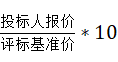 评标基准价（2）折现率投标报价：以进入评标的折现率最低报价为评标基准价（上限控制价为≤6%）。折现率投标报价得分=10- （   投标人报价  -1）10评标基准价（3）融资利率LPR5Y加点数：以进入评标的融资利率LPR5Y加点数最低报价为评标基准价（上限控制价为≤135BP）。融资利率LPR5Y加点数报价得分=10- （   投标人报价  -1）10评标基准价3. 实施方案分……………………………………………………………………………70分综合得分＝价格分 +实施方案分三、推荐中标候选投标人原则评标委员会根据综合得分由高到低排列次序推荐3名中标候选人，若得分相同时，以评标报价由低到高顺序排列；若得分相同且评标报价相同的，按技术方案分由高到低顺序排列并推荐中标候选投标人。第五章  采购合同草案该投资合作协议及PPP项目合同仅为招标阶段向社会资本发布的草案，拟签署的投资合作协议及PPP项目合同需在正式签订前报人民政府审核批准，且在各主体方签字盖章前不得生效。合同条款以最终谈判签署为准。广西桂林市兴安县湘江三桥及道路新建工程政府和社会资本合作（PPP）项目项目合同（草案）签订地点：广西壮族自治区桂林市兴安县签订时间：2022年6月目  录第一章   总则	1第1条 术语定义和解释	1第2条 合同背景和目的	7第3条 声明和保证	8第4条 合同生效条件	9第5条 合同构成及优先次序	9第二章  合同主体	11第6条 甲方	11第7条 乙方	14第三章  合作关系	22第8条 合作内容	22第9条 合作期限	25第10条 排他性约定	26第11条 履约保证	26第四章  投资计划及融资方案	30第12条 项目总投资	30第13条 投融资方案	31第14条 投资控制责任	35第15条 政府方提供的其他投融资支持	36第16条 投融资监督	37第17条 投融资违约及其处理	38第五章 项目前期工作	39第18条 前期工作内容及要求	39第19条 前期工作任务分担	40第20条 前期工作经费	40第21条 甲方提供的前期工作支持	41第22条 前期工作违约及处理	41第六章  工程建设	42第23条 甲方提供的建设条件	42第24条 项目设计及相关	42第25条 土地使用	43第26条 进度、质量、安全及管理要求	44第27条 建设期的审查和审批事项	53第28条 工程变更管理	53第29条 项目投资控制	57第30条 项目验收	59第31条 工程建设保险	61第32条 工程保修	61第33条 建设期监管	62第34条 建设期违约和处理	63第七章  运营和服务	65第35条 政府提供的外部条件	65第36条 运营期及付费	65第37条 运营服务标准	67第38条  项目运营、维护和维修	68第39条 项目运营服务绩效考核标准	71第40条 项目大中修及更新替换	71第41条 运营期保险	72第42条 运营期政府监管	73第43条 运营成本	75第44条 运营期违约和处理	77第八章  项目移交	78第46条 移交前准备	78第47条 项目移交	78第48条 移交质量保证	81第49条 移交违约及处理	82第九章 收入、成本与政府付费	83第50条 运营收入	83第51条 政府付费调整	85第52条 财务监管	86第53条 违约事项及其处理	87第十章 不可抗力	88第54条 不可抗力的定义	88第55条 不可抗力事件的认定和评估	89第56条 适用于甲乙双方的例外	89第57条 不可抗力事件的处理	89第十一章  法律变更	92第58条 法律变更的约定	92第59条 法律变更的调整	92第十二章  合同解除	93第60条 合同解除的事由	93第61条 合同解除程序	94第62条 合同解除后的财务安排	95第63条 合同解除后的项目移交	96第64条 合同解除的其他约定	98第十三章  违约处理	99第65条 违约行为认定	99第66条 违约责任承担方式	101第67条 违约行为处理	104第十四章  争议解决	106第68条 争议解决方式	106第69条 争议期间的合同履行	107第十五章  其他约定	108第70条 合同变更与修订	108第71条 合同的转让	108第72条 保密	109第73条 信息披露	109第74条 廉政和反腐	109第75条 不弃权	110第76条 通知	110第77条 合同适用法律	111第78条 适用语言	111第79条 适用货币	111第80条 合同份数	111第十六章 项目合同附件	113附件一：本项目已经通过财政部管理库审核的证明文件	114附件二：政府授权甲方作为本项目实施机构并代表兴安县人民政府与乙方签署本合同的文件	115附件三：风险机制	116附件四：绩效评价初步方案	122本合同由以下各方于2022年      月      日在广西壮族自治区桂林市兴安县签订。甲方、乙方单独称为“一方”或“各方”，合称为“双方”。甲      方：兴安县住房与城乡建设局乙      方：第一章   总则根据《中华人民共和国民法典》、《中华人民共和国公司法》等相关法律、法规、规章、标准、规范和通知的要求，遵循“政企合作、互惠互利、合作共赢”的原则，经兴安县人民政府授权并批复同意，本合同由兴安县住房与城乡建设局（下称“甲方”），与为开展广西桂林市兴安县湘江三桥及道路新建工程政府和社会资本合作（PPP）项目（下称“项目”或“本项目”）而注册成立的                              （下称“乙方”）于          年       月        日在兴安县签署。 第1条 术语定义和解释1.1 术语定义除非本合同中另有约定或说明，下列术语应具有本款所指的含义：1.1.1 “本合同”：系指由合同双方依据《中华人民共和国民法典》及其他法律法规就本项目的实施所订立的合同文件，包括合同正文及其附件，以及本合同“第5条 合同构成及优先次序”约定的其他文件。1.1.2 “本项目”：系指广西桂林市兴安县湘江三桥及道路新建工程政府和社会资本合作（PPP）项目。 1.1.3 “项目附属设施”：系指为满足项目运营所设置的供排水､养护､管理､服务､交通安全､通信等设施､设备，以及专用建筑物､构筑物等。1.1.4 “政府”：系指兴安县人民政府。1.1.5 “甲方”：系指兴安县住房与城乡建设局。1.1.6 “政府方出资代表”：系指由兴安县人民政府授权与中标人共同组建项目公司的政府方出资代表，本项目指兴安县山峰生态能源有限公司。 1.1.7 “社会资本”：系指通过政府采购依法确定的中标人，本合同指                        。1.1.8 “乙方”： 指为实施本项目，政府方出资代表兴安县山峰生态能源有限公司与社会资本按照适用法律、规定及采购文件要求， 在本项目所在地成立的有限责任公司，负责本项目的投资、融资、建设、运营、维护管理及移交等工作。  1.1.9 “承包人”：系指与乙方签订施工合同承担本项目全部或部分工程施工任务的施工单位。1.1.10 “总承包人”：系指与乙方签订工程总承包合同的单位。1.1.11 “经营权”：系指政府方授予乙方在一定时间范围内对本项目某项公用产品或服务进行独占性经营的权利。本合同所指经营权是指投融资、建设施工、运营、维护及移交项目资产的权利以及获取由此产生的收益的权利。1.1.12 “合作期”：分为建设期和运营期，合计15年。其中，建设期2年，即自监理工程师下达的开工令之日起至项目交工验收合格之日止（若因项目征地拆迁、建设用地移交、政府原因、恶劣天气、政策法规变更或不可抗力等非乙方、总承包方原因造成乙方工期延误的，则建设期及合作期相应顺延）； 运营期13年，自项目交工验收合格次日起至项目移交之日止。1.1.13 “绩效付费”：系指项目公司为维持本项目公共服务之目的提供的符合本合同约定的绩效标准的维护服务而需要获得的服务收入。1.1.14 “使用者付费”：系指本项目建成后，项目公司在运营期内所取得的经营性收入。就本项目而言，其使用者付费是指在项目运营期内，经双方协商项目公司可获得经营服务时，经营业态所产生的收益，包括但不限于广告收入等。1.1.15 “政府付费”：系指项目无经营收入来源，由政府直接付费购买公共产品和服务。该付费额按本合同约定公式、绩效评价结果及中标标的确认。1.1.16 “项目设施”：系指本项目红线范围内与项目相关的设施。1.1.17 “项目文件”：系指与项目有关的所有文件，包括但不限于：（1）本合同及附件；（2）融资文件：为本项目之融资而签署的贷款合同、担保合同、保函、相关资金监管协议和其他文件；（3）与项目有关的其它文件。1.1.18 “项目资产”：系指与项目有关的所有资产，包括但不限于：（1）本项目建设过程中形成的建筑物、构筑物；（2）本项目项下乙方拥有所有权的知识产权；（3）项目文件项下的合同性权利；（4）运营和维护记录、质量保证计划等文件。1.1.19 “法律、法规、规章”：系指全国人民代表大会及常务委员会制定的规范性文件；全国人民代表大会及常务委员会制定的法律解释；国务院制定的行政法规，广西壮族自治区人民代表大会及其常务委员会制定的地方性法规、自治条例、单行条例；国务院各部委、中国人民银行、审计署和具有行政管理职能的直属机构制定的部门规章；广西壮族自治区、桂林市人民政府制定的地方政府规章。1.1.20 “法律变更”：系指：a.自本合同生效条件具备之日之后，本合同适用的法律法规、规章被修改、废除或重新解释以及新颁布的任何法律法规；或者b.甲方的市级及市级以上政府部门在本合同生效条件具备之日之后修改、批准的重要条件或增加的任何重要的额外条件。并且，上述任何一种情况导致：（i）适用于乙方或者由乙方承担的税收、税收优惠或关税发生任何变化；或（ii）对项目的投融资、建设施工、运营维护和移交的要求发生的与本合同约定不同的任何变化。1.1.21 “批准”：系指为了使乙方能够履行其在本合同项下的义务和行使其在本合同项下的权利，乙方必须或希望从政府机关依法获得的为项目公司的投资、融资、设计优化（或有）、建设、施工、运营和移交所需要的任何许可、执照、同意、授权、免除或批准。1.1.22 “土地使用权”：系指由项目所在地政府及土地管理部门为本项目实施而依法提供的项目建设期的土地使用权利。 1.1.23 “建设用地”：系指为本项目建设提供的依照国家规定所划拨的土地。1.1.24 “开工日”：系指项目工程开始施工之日，具体以监理工程师下达的开工令为准。1.1.25 “运营日”：系指交工验收合格之日的次日。1.1.26 “移交日”：系指在运营期届满之日或者经甲、乙双方协商一致提前终止合作期时，乙方将与本项目有关的全部资产、设施及文件资料等移交给甲方或政府指定主体之日。1.1.27 “运营维护手册”：系指由乙方按照本合同“第38条 项目运营、维护和维修”制定的运营、维护和维修手册。1.1.28 “项目计划”：系指由乙方编制并报甲方批准的建设项目的计划，该计划可以依本合同进行修改。1.1.29 “质量保证体系”：系指乙方根据规范及有关质量标准和技术要求制订和执行的体系，该体系的目的是为确保项目的建设施工、运营和维护的质量。1.1.30 “生效条件具备之日”：系指本合同甲乙双方盖章并由双方法定代表人或其授权委托代理人签字之日。1.1.31 “工作日”：系指除中国法定休息日、法定节日或假日以外的，各机构普遍工作的任何日期。1.1.32 “终止日”：系指本合同提前终止的日期或合作期限届满之日。1.1.33 “规范”：系指本合同约定的关于项目的标准和规范，包括设计规范、施工规范和其他相关规范。1.1.34 “一方”、“双方”、“各方”：指本合同的一方、双方或各方，并且包括经允许的替代该方的人或该方的受让人。1.1.35 “一段时间”：包括一年、一个季度、一个月和一天。指按公历计算的该时间段。1.1.36 “包括”：系指“包括但不限于”。1.1.37 “协议、合同或文件”：包括经修订、更新、补充或替代后的该合同或文件。1.1.38 “PPP项目投资合作协议”：系指由甲方与本项目社会资本签订的采用PPP模式实施本项目的协议。1.1.39 “重大设计变更”：同“28.4设计变更管理”中的定义。1.1.40 “一般设计变更”：除“重大设计变更”及“较大设计变更”以外的其他设计变更。1.1.41“重大公共利益”:“重大公共利益：涉及公共利益的重大事项，如国有资产流失、环境污染、城市建设、土地征用和房屋拆迁等，影响的是不特定的多数人的利益，且这种影响一般是全局性的、长期的和潜在的。”1.2 解释规则本合同中的标题仅为阅读方便所设，不影响合同条文的解释。在合同中，除结合上下文另有含义外，下列术语的含义指：1.2.1 “人”：包括任何自然人、企业法人、社会团体、事业法人、合伙人、行政机关和其他组织及其代理机构。1.2.2 “税”：包括目前或以后由任何税务机关或其他机构收取、征收、预提的任何性质的税费、收费、关税、费用和预提税等，并包括任何可支付的或可要求的利息、罚金或其他收费。1.2.3 继受人和被转让人本合同中提及的甲方和乙方及任何其他人应包括其各自被许可的继受人和被转让人，以及任何获得其所有者权利的人。1.2.4 “元”：指人民币元。1.2.5 所指的日、月和年均指公历的日、月和年，其中一年以365天计，一个月以30天计。1.2.6 本合同中的标题不应视为对本合同的当然解释，本合同的各个组成部分都具有同样的法律效力及同等的重要性。1.2.7 本合同并不限制或以其它方式影响甲方及政府其他部门行使其法定行政监管职权。在本合同有效期内，如果本合同项下的有关约定届时被纳入相关法律规范属于甲方或政府其他部门的行政职权，适用该等法律规定。1.2.8 为避免歧义，项目合同中涉及的重要术语需要根据项目具体情况加以定义。凡经定义的术语，在项目合同文本中的内涵和外延应与其定义保持一致。1.2.9 本合同的附件是合同不可分割的组成部分，如同其在本合同正文中被充分表述。除非本合同另有约定，对本合同章节、段落、条款和附件的提及应视为对本合同该等部分的完整提及。1.2.10 如果本合同任何部分被法院宣布为无效，本合同其他部分仍然有效、可执行，且甲乙双方应商定对无效或不可执行的条款进行修改或更换，使之合法、有效并可执行，并且这些修改或更改不应改变本合同作为一个整体所本应赋予它的含义。第2条 合同背景和目的城市基础设施是城市正常运行和健康发展的物质基础，交通运输基础设施建设更是城市基础设施的重中之重，对于改善人居环境、增强城市综合承载能力、提高城市运行效率、稳步推进新型城镇化、确保全面建成小康社会具有重要作用，党中央、国务院高度重视城市道路发展。 国道G322线是湖南通往广西的主要公路，路线在兴安境内贯穿兴安县城，公路两侧房屋密集。随着兴安县经济建设不断发展，人民群众物质生活的不断提高，县城内车辆也不断增多，给县城的交通管理带来了极大的压力。虽然兴安西环路已经分担了部分的过境车流，但由于部分过境车辆仍经过兴安县城，加上县城内不断增加的车流量，对县城内交通造成很大的压力，严重影响到了兴安县经济建设的发展。为了解决这一情况，实现区域经济和社会的持续稳定发展，提出兴安县东、南绕城路新建工程。本项目为兴安县东、南绕城路的一段，建设范围为项目起点至3km段,路线基本沿兴安县东、南绕城路预留的国土空间规划走廊带设计。项目的建设对促进沿线地区土地开发利用和经济建设、提高沿线道路的使用效率、改善该地区交通状况起到重要作用。因此，本项目的实施迫在眉睫且意义重大。 第3条 声明和保证本合同各方对以下事项声明和保证：3.1 甲方在此声明并保证，在本合同生效日起：（1）甲方已取得兴安县人民政府授权实施本项目的相关文件，且获得谈判、签署和履行本合同的授权，履行其在本合同项下的各项责任和义务；（2）不存在任何由甲方作为一方签署、并可能对本项目或对甲方履行和完成其在本合同项下义务的能力产生重大不利影响的合同、协议和/或任何已决、未决或即将进行的诉讼、仲裁等程序；（3）若甲方在此所作的声明被证实在作出时存在实质方面的不属实，且该等不属实声明严重影响本项目的顺利进行，乙方有权终止本合同，并追究甲方违约责任。3.2 乙方在此声明并保证，在本合同生效日起：（1）乙方在签署本合	同时已依据中国生效法律正式注册成立，具有签署和履行本合同的资格和能力；乙方于设立时在任何法院、行政机关或仲裁机构不存在针对或影响乙方可能对其履行和完成其在本合同中约定义务的能力产生不利影响的未决诉讼、起诉或程序；（2）乙方已经为本合同的履行准备了足够的资金、人员、技术和设备等，从而确保本合同项下义务的履行；（3）乙方有能力以注册资本、项目融资或其他方式获得的资金履行项目协议，并保证用于履行本合同项下义务的资金来源均为合法；（4）如果乙方在此所作的声明被证实在做出时存在实质方面的不属实，并且该等不属实声明严重影响本合同项下项目的顺利进行，甲方有权终止本合同，并追究乙方违约责任。3.3 双方共同的声明和保证：（1）已充分理解合同背景和目的，承诺按合同相关约定执行合同，不违反现行的法律、法规和规章。（2）合同签署主体均具有相应法律资格及履约能力，能够全面履行本合同中每一项义务。（3）代表本方签署本合同的自然人是本方的法定代表人或其授权代表人，该签约行为符合《公司章程》约定。（4）承诺合同各方所声明的内容真实、准确和完整。（5）合同各方将诚信履约、提供持续服务并维护公共利益。（6）违反上述声明和保证的合同任何一方应按本合同“第十三章 违约处理”约定承担相应责任。第4条 合同生效条件除法律另有规定或合同另有约定外，本合同自双方的法定代表人或其授权代表人在合同协议书上签字并盖单位章后生效。第5条 合同构成及优先次序组成合同的各项文件应互相解释，互为说明。除补充合同条款另有约定外，解释合同文件的优先顺序如下：（1）合同正文；（2）项目投资合作协议；（3）中标（成交）通知书；（4）采购结果确认谈判备忘录；（5）投标文件及附录；（含成交社会资本在评审期间递交和确认并经采购人同意的对有关问题的补充资料、澄清文件）；（6）采购文件、采购需求、技术标准及要求； （7）其他构成本合同组成部分的文件（若有）。上述文件互相解释，互为补充，若有不明确或不一致之处，以上列次序在先者为准。本合同履行过程中形成的各类文件，包括但不限于补充协议、洽商、变更等，也是本合同的组成部分，其效力优先于上述文件。如有纠纷和冲突，以《中华人民共和国民法典》关于合同解释的法定条文为准解决问题。第二章  合同主体第6条 甲方6.1 甲方资格签订本合同的甲方是由兴安县人民政府授权的项目实施机构。甲方名称：   兴安县住房和城乡建设局    住 所 地：                             邮    编：                             法定代表人：                           电    话：                             传    真：                             当甲方出现职能分离、与兴安县人民政府的其他机构合并等情况时，甲方应将政府确定的甲方继受机构书面告知乙方，并作为本合同附件存档保留。由兴安县人民政府授权新的接收单位继续履行甲方在本合同项下的义务并承担责任。6.2 甲方权利甲方除享有以下包括的权利外，还应享有本合同其他各章节约定的权利：（1）本项目建设期内投资建设形成的各项资产，以及运维期内因更新重置或升级改造投资形成的资产，项目所有权均归政府方所有，乙方享有经营权，并负责运营维护。（2）授予乙方经营权，合作期满后政府方无偿取得项目资产。（3）有权要求乙方按照法律、法规、规章的规定及本合同的约定全面履行义务。（4）按照有关法律法规和政府管理的相关职能规定，行使政府监管的权力。甲方有权自行或委托专业机构对乙方资金的使用对项目的投融资、建设施工、运营管理维护和移交进行监督管理。（5）对乙方违反法律、法规、规章等的行为依法进行纠正，对乙方违反本合同约定的行为依法追究违约责任。（6）遇到紧急情况，在严重影响公众利益的情况下，可依法对乙方进行临时接管。接管行为不影响本合同约定的权利义务责任。（7）按本PPP项目合同50.2条约定分配项目超额收益的权利。（8）按照适用法律和相关部门批复文件报请有权部门组织项目绩效评价等的采购工作。（9）乙方如出现下列行为之一时，甲方有权责令其限期改正，或依法采取有效措施督促其履行义务；逾期不改正的，甲方有权单方通知乙方终止本合同，收回本项目经营权：①未经甲方书面许可，转让、出租、质押经营权或擅自处置项目设施、设备的；②擅自停业、歇业，影响到项目目的实现、社会公共利益和公共安全的；③因经营管理不善，造成重大质量、安全责任事故，严重影响公众利益的；④被相关部门依法注销、关停的；⑤违反获得经营权时所做的承诺，情节严重的；⑥严重违反本合同约定；⑦有法律法规禁止的其他重大违法违规行为。（10）根据重大公共利益的需要，合作期内甲方有权提前收回本项目的经营权，并按照合同提前终止的约定与乙方进行结算。（11）对项目建设招标采购、工程投资、工程质量、工程进度等事项具有监督权、审核权（法律法规及规章允许及本项目合理范围之内），乙方应定期汇报工作进度。（12）对工程建设档案资料等具有查阅复制、审核权。（13）遇到紧急情况，在严重影响公众利益的情况下，甲方有权统一调度、临时接管或依法征用项目设施。（14）甲方有权在建设或运营过程中根据其使用功能，以及根据经济社会发展或城市规划等需要，要求乙方进行必要的提升建设和运营质量改造，相关事宜另行协商。（15）法律、法规规定的其他权利。6.3 甲方义务甲方除履行以下包括的义务外，还应履行本合同其他各章节约定的义务。（1）遵守与项目建设、运营维护有关的法律法规以及行业政策规定；（2）按照有关法律法规、规章、本合同及相关附件的规定，在其权限和管辖范围内尽力协助乙方办理项目建设施工、运营及管理所必需的批文；协助乙方办理项目核准手续，协调审批程序，以及获得项目所需的其他批准；（3）在法律法规、政策规章、本合同及相关附件的框架下，支持乙方对项目的正常运营管理，以保证乙方的合法收益。在项目合同期内不得将本项目经营权授予第三方或超出本合同约定行使终止权，或者以其他任何方式减少独占性经营权的内容或妨碍经营权的行使；（4）由于法律法规或政策的变化导致本项目无法继续履行的，应按照本合同的约定，对乙方进行合理的补偿；（5）不应干预项目的正常实施，除非此种干预是为了保护公共利益及安全所必需的，或是有法律、法规和规章所赋予的权利；（6）按照本合同约定，根据绩效考核结果及时足额向乙方支付政府付费，并确保将政府付费按照本合同约定，按时足额纳入政府年度财政预算及财政中长期规划，并经同级人大及其常委会审议通过。（7）项目运营期间，由甲方负责协调政府相关部门，为项目运营创造便利条件；（8）积极争取国家政策及专项资金的支持；（9）配合协调本项目正常建设、运营的用水、用电等配套设施；（10）甲方有权在建设或运营过程中根据其使用功能，根据经济社会发展或城市规划等需要，要求乙方进行必要的提升建设和运营质量改造，所发生的费用由甲方负责纳入项目总投资或项目运营成本；（11）法律、法规规定的其他义务。6.4 甲方承担的风险详见本合同“附件三：风险机制”。第7条 乙方7.1 乙方资格签订本合同的乙方是由社会资本和政府方出资代表依法为本项目成立的项目公司。乙方名称：                            住 所 地：                            邮    编：                            法定代表人：                          电    话：                            传    真：                            项目合作期间，乙方成员结构或股权发生变动，在满足本合同要求的前提下，需书面征求甲方意见，取得批复文件后方能调整。7.2 乙方权利乙方除享有以下包括的权利外，还应享有本合同其他各章节约定的权利：（1）有权要求甲方全面履行法律法规规定的以及本合同约定的义务；（2）享有被授予的经营权，并按合同约定获得甲方支持的权利；（3）有权对甲方未按照法律、法规等以及本合同约定履行义务的行为予以投诉、控告、申诉并要求甲方继续履行应尽的义务，对甲方违反本合同约定的行为依法追究违约责任；（4）如有第三人侵害项目经营权的行为，乙方有权依法维权；（5）建设期内拥有项目范围内设备、设施及土地等使用权；（6）按项目合同约定实施项目，获得相应回报的权利；（7）有权对甲方违约进行追偿；（8）在合作期内，享有国家、区、市以及项目所在地给予的优惠政策；（9）法律、法规规定的其他权利。7.3 乙方义务乙方除履行以下包括的义务外，还应履行本合同其他各章节约定的义务：在合作期内自行承担项目运营的责任和风险，负责进行项目的投资、建设，以及项目设备、设施的运营与维护；遵守与本项目投融资、建设施工、运营管理维护和移交有关的法律、法规等，向社会提供本项目范围内的公共服务；按照合同约定的时间和条件，进行项目建设施工、运营和移交。且在项目全生命周期内不得出现任何违法违规行为；按本合同“第五章 项目前期工作”的约定，接受甲方完成的所有项目前期工作成果，并承担经审定的费用。接受甲方及其他有关部门对本项目建设资金的筹措与使用、招标投标活动、建设施工、运营管理和项目移交各方面的监督和检查；根据生效法律法规和基本建设程序、所有适用的施工标准和规范及本合同的其他要求，自行承担或选择有相应资质的承建商进行项目施工建设。在施工工程中采购、安装的所有设备必须是全新的，使用的所有材料必须经检验是合格的；在建设过程中负责工程建设管理和工程安全，并采取一切合理措施减少对公众及当地居民的干扰；按有关规定接受并配合国家审计机关或上级主管部门的审计，按相关规定报审竣工决算；严格执行项目法人责任制、招投标制、合同管理制、工程监理制等有关规定；依法依约建立、健全并执行包括计划、统计、技术、财务、物资材料、设备设施等在内的各项管理制度，全面完成项目建设施工、运营及维护任务；按照本合同的约定筹措本项目合作期内所需的资金。乙方应当按照本合同约定及相关规定管理和使用项目资金，做到专款专用，专户储存；按照工程进度，及时支付工程款；按照约定的期限及时报送相关资料、退还保证金、办理工程结算；不得拖欠工程款等，不得挤占挪用资金；严格执行国家规定的基本建设程序，不得违反或者擅自简化基本建设程序，依法办理本项目建设施工、采购和运营管理中各项报批、备案等手续；严格执行行业强制性标准、各类技术规范等要求；对本项目的工程质量和财产、人员安全负责。乙方应按照国家有关规定建立健全质量和安全保证体系，落实质量和安全生产责任制，施工中应加强对承包人的监督和管理，合作期内应加强对职工的教育与培训，确保本项目的工程质量和财产、人员安全。建设和运营期内因乙方原因发生的一切安全生产事故由乙方承担一切经济及法律责任。甲方因此承担责任的，可向乙方追偿由此产生的一切费用（包括赔偿金、诉讼费、律师费等）；严格执行有关环境保护和土地管理的规定，依法做好本项目的环境保护、施工及交、竣工验收，采取有效措施保护环境和节约用地，在实施本项目的过程中因环境污染和水土流失而造成人身伤亡、财产损失、罚款、经济赔偿、诉讼及其他一切责任，均由乙方负责（甲方原因除外）； 采取措施保护在本项目建设施工、运营及维护过程中可能发掘出的文物、古迹等，及时通知甲方及相关部门，相应费用经甲方认定后计入总投资；为本项目的建设施工、运营管理维护和移交的需要，向保险公司投保各种必须的保险。上述保险的保险单副本应报甲方核备。未办理保险所造成的损失由乙方自行承担；按照有关技术标准及行业规范要求，定期或经常性地对项目运行状况进行检测、检查和维护，使项目及其附属设施经常处于良好状态，并定期向甲方报送运营维护情况；在合作期届满后以良好的运营和维护状态将项目所有设施无偿移交给政府或政府指定主体；按照《中华人民共和国档案法》等有关法律、法规和规章的规定进行档案管理；协助和配合公安等部门依法行政；依法缴纳有关税、费；在签订下列合同后14日内，乙方应将合同副本报甲方备案：①施工等建设工程合同；②涉及经营权质押的贷款或融资合同；③与服务设施承包、租赁有关的重大合同；④与建设管理或运营管理有关的重大合同。乙方应在合法合规的前提条件下及时签订与项目相关的合同，包括但不限于工程总承包合同等建设工程合同，涉及贷款或融资合同等。其中：要求自项目公司成立后30个工作日内签订工程总承包合同等建设类工程合同；要求自项目公司成立后180日内签订涉及贷款或融资类合同。项目的筹融资活动不得影响项目施工进度，其中工程总承包人应是中标社会资本方。乙方应按照《劳动合同法》之规定与劳动者签订劳动合同或劳务合同、按时足额发放劳动报酬、购买社会保险等，未严格履行用人单位义务的，乙方应承担因此产生的全部责任。乙方应依法依规在兴安县缴纳所有税费。履行法律、法规规定的其他义务。7.4 乙方承担的风险详见本合同“附件1 风险机制”。7.5 双方的共同义务（1）各方对本合同及依据本合同向对方提交的相关文件均负有保密义务，但甲方依法为充分满足政府和公共监督要求的情况除外。（2）双方应相互合作，以达到本合同之目的，并应善意地行使和履行其在本合同项下的权利和义务。在此前提下，双方同意：①一方应当根据生效法律，为另一方履行本合同项下的义务给予必要的协助；②当一方合理要求取得另一方的同意或批准时，被要求方不可以无理拒绝或延迟给予该等同意或批准；③如果任何一方合理地预计某事件或情形将对任何一方履行其本合同项下的义务或实施项目的能力造成重大不利影响，并且合理地预计另一方不能获悉该事件或情形时，该方应尽快将该事件或情形通知另一方。7.6对项目公司的约定（1）公司股权比例由中标社会资本方【即：】与政府方授权的出资代表【即：兴安县山峰生态能源有限公司】共同出资组建项目公司，政府方持股15%、社会资本方持股85%；项目公司注册资本在建设期内全部实缴到位。具体实缴时间及金额，由项目公司股东在公司章程内约定。（2）项目公司治理结构①项目公司设股东会，股东会由全体股东组成，股东会是公司的最高权力机构。政府方出资代表在有关社会经济民生、公共安全的重大事项上拥有一票否决权。②董事会由五名董事组成，其中甲方委派一名，中标社会资本委派三名，职工董事一名，且该名职工董事从中标社会资本方委派员工中提名，由职工代表大会、职工大会或其他形式民主选举产生；董事会设董事长一（1）名。董事长由中标社会资本方推荐，甲方应当对中标社会资本方推荐的人选给予同意。任何一名董事发生故意渎职、重大过失或触犯刑法等行为致使其不具备适用法律或本章程规定的董事任职资格的，股东会有权免除该不具备任职资格的董事职务，由推荐方重新推荐。董事每届任期三年，可连任。第一届董事的任期自董事会成立之日起算。如董事会因董事退休、辞职、无行为能力或死亡，或因原推荐方免除该董事而出现空缺，则原推荐该董事的一方应推荐一名继任人，接任该董事的任期。每次推荐或重新推荐董事之时，双方以及县政府均应将其推荐或重新推荐的董事书面通知其它推荐方。③项目公司经营管理机构由一名总经理（由中标的社会资本推荐并经董事会任命）、两名副总经理（其中一名副总经理由政府方推荐并经董事会任命，一名副总经理由中标社会资本推荐并经董事会任命（副总经理人数可根据项目公司组织架构需要调整）、一名财务总监（由中标社会资本推荐并经董事会任命）和一名财务副总监（由政府方推荐并经董事会任命）组成。除《公司章程》明确规定由董事会行使的权利外，经营管理机构全权负责公司的日常经营管理工作。④项目公司不设立监事会，设立监事一名，由甲方委派。⑤在本合同存续期间，未经甲方事先书面批准或同意，乙方股东不得对项目公司的股权结构和股权比例、董事会、监事以及总经理等高管人员（人员离职除外）等事项进行变更调整。⑥项目公司人员工资及福利由项目公司承担，并计入项目总投资或项目运营成本。（3）股权变更①股东内部股权转让在项目合作期内，经甲方事先书面同意，项目公司社会资本股东内部之间可自行协商转让股权。②向外转让股权的限制在股东协议生效之日起至本项目开始运营后两（2）年之内（含），任何原始股东都无权向原始股东以外的第三方转让其在项目公司中的全部或部分股权，除非转让为适用法律所要求或符合国家法律法规前提下，经政府方股东和社会资本方股东双方协商一致且为项目公司更好履约之目的可提前转让，其他事由引起的股权变动由司法机关裁定和执行（如社会资本方股东违反本条款约定擅自转让股权，则认定为项目公司违约，政府方有权视情形提取运营维护履约保函项下的违约金额，直至提前终止股东协议）。但项目受让方皆应满足股东协议约定的技术能力、财务信用、运营经验等基本条件，并已经以书面形式明示，在其成为项目公司股东后，督促并确保其继续承担股东协议项下的义务。（4）项目合作期满后，项目公司的注销清算相关事宜，由甲乙双方另行协商解决。第三章  合作关系第8条 合作内容甲乙双方一致认可本项目采用政府和社会资本合作（PPP）模式，政府授予乙方在整个项目合作期内的独占性经营权，在整个PPP合作过程中，由乙方负责本项目的投融资、建设施工、运营维护、移交等并承担相应责任。8.1 项目范围8.1.1 建设内容根据项目可行性研究报告，本项目起点位于国道G322线与进站路交叉口处，途经田心村、李家腊、马皮殿，终点交于乡道Y356，路线全长3.06km。项目拟采用城市主干路技术标准建设，设计速度为60km/h，近期建设路基宽度25.5m，行车道为4×3.75m，中央分隔带2.5m，路缘带2×0.5m，道路两侧设置2×3.0m硬路肩（作慢车道使用）和2×0.5m土路肩，路面采用沥青混凝土路面。其中湘江三桥桥梁全长约250m，桥梁宽度为32.5m，主桥采用下承式钢筋混凝土系杆拱桥，引桥采用钢筋混凝土小箱梁。主要的建设内容包括：路基工程、路面工程、路基土石方、路基防护及道路排水工程、桥涵工程等。项目主要工程量及主要技术指标如下表所示： 表3-1：主要工程数量表备注：本主要工程数量表源于项目可行性研究报告。本项目结合业主及相关部门的意见，道路拟定采用城市主干路技术标准，主要技术指标如下表所示：表3-2：主要技术指标表备注：本主要技术指标表源于项目可行性研究报告。8.1.2 运营管理维护范围（1）	运营期的产出物在运营期内，项目公司内应严格执行道路、桥梁养护管理的各项规章制度，结合本项目维修维护工作实际情况，制定和完善项目维护维修手册及制度，并对加强对维护维修人员的培训、考核和监督，采取科学有效的管理手段和技术措施，对本项目范围内的路基工程、路面工程、路基土石方、路基防护及道路排水工程、桥涵工程等配套系统及相关设施设备及时组织实施检查、检测和养护维修，确保道路畅通和桥梁安全。维护维修工作包括但不限于： 1)开展道路经常检查、定期检查和特殊性检查经常检查：按照规定对路面设施、结构和附属设施的技术状况进行日常巡视检查。定期检查：按照规定周期，对道路及其他附属设施的技术状况进行定期跟踪的全面检查，评定道路技术状况等级。特殊检查：在特定情况下对道路技术状况进行鉴定，以查清道路的破损程度、承载能力或抗灾能力等。根据检查结果编制并上报养护维修建议计划，组织编制道路养护、维修、改建方案和对策措施。2)开展道路的小修保养和抗灾抢险工作，考核道路养护质量，并及时上报项目道路受自然灾害和其他因素损坏的情况。组织实施超重车辆通过的有关技术工作。3)组织、监督道路养护大、中修；组织并参与道路大、中修的中间检查和交（竣）工验收。4)负责项目维护维修档案的整理、完善和保密工作，定期对道路技术状况进行综合评价与分析；负责道路管理系统的数据更新、系统维护、系统运行以及道路养护报告编写等工作。5)负责开展对道路养护人员的技术业务培训、考核工作。具体的运营维护工作以PPP合同为准，最终以社会资本提交的经政府方批准的运营方案或运营维护手册作为本项目运营期运营维护依据。（2）	运营期产出标准本项目运营维护应严格按照国家、自治区、市及行业相关的规范及标准执行，使项目可以提供持续稳定的交通服务能力。项目公司应具备完善的运营管理制度；运营维护要符合《城镇道路养护技术规范》（CJJ-36-2016）、《公路养护管理数据标准化指南》、《公路养护预算编制及定额》、《公路桥梁技术状况评定标准》(JTG/TH21-2011)、《公路桥涵养护规范》(JTGH11-2017)、《给水排水管道工程施工及验收规范》（GB50268-2008）、《城市道路照明设计标准》（CJJ45-2015）、《城市道路绿化规划与设计规范》（CJJ/T75-97）等相关规定。 项目公司负责本项目建设范围内本项目范围内的路基工程、路面工程、路基土石方、路基防护及道路排水工程、桥涵工程等配套系统及相关设施设备的维修维护、养护管理、改造和维护更新，并承担相应费用。非不可抗力下资产设施全部或任何部分的灭失、损坏风险亦由项目公司自行承担。在合作期内，项目公司遵照行业运行惯例，本着谨慎、勤勉尽职的原则，负责上述项目设施融资、投资、运营以及维护。 乙方应制定科学、合理的运营方案并严格执行，切实做好路产管理、养护管理、通行保障等方面工作，确保实现本项目运营服务、项目维护、成本控制、社会责任等运营期产出目标。8.1.3 移交范围按照本合同“第八章 项目移交”约定。8.2 政府提供的条件在乙方遵守本合同各项义务的前提下，甲方在此授予乙方独占的、具有排他性的经营权，该权利在整个合作期内有效。乙方享有的经营权包括：（1）项目投融资、建设施工、采购的权利；（2）项目运营、管理、维护的权利；（3）项目收取相关服务费用的权利；（4）按规定使用本项目建设期所需土地的权利；（5）根据合同约定及时获得政府付费的权利。（6）获得上级补助资金的权利（若有）；（7）享受各级政府关于本项目所属领域的各项优惠政策；（8）因本项目合理使用产生的经甲方认可的其他收益权。8.3 乙方承担的任务为了保证乙方依法享有项目经营权，乙方应当：（1）按照相关法律法规等规定，负责项目的筹划、资金筹措、建设实施、经营管理、债务偿还、资产管理和项目移交等工作，对项目的质量、投融资、环境保护、安全等承担全部责任和义务；（2）按照规定的运营及养护标准，保持充分的服务能力。依法经营管理项目，承担养护项目设备、保持项目良好服务水平的责任；（3）接受政府有关部门对项目建设、运营的督查检查，提供有关资料。（4）合作期届满，按本合同约定完好、无偿移交项目，若出现提前终止的情形，则执行PPP项目合同提前终止的相关约定。8.4 回报机制本项目属于市政道路领域非经营性项目，公益性较强，采用政府付费的回报机制。运营期由项目公司负责项目的路基、路面、路基土石方、路基防护及道路排水、桥涵等工程的运营维护，没有可产生经营收入的收益点，后期甲方根据本合同约定和绩效评价结果给予乙方政府付费，该政府付费按财政相关规定纳入兴安县本级相应年度财政预算及中长期财政规划，政府方不兜底、不承诺固定收益回报。  8.5 项目资产权属合作期内，乙方仅享有本项目及其附属设施的使用权和经营权，其他权限归政府方所有。若法律另有规定，从其规定。8.6 土地获取和使用权利（1）本项目用地符合《划拨用地目录》，甲方协调通过划拨的方式提供用地保障。（2）未经甲方批准，乙方不得变更土地用途，也不得将该土地的整体或部分进行包括但不限于转让、出租和抵押等任何与实施本项目无关的行为。（3）合作期满，乙方将项目资产无偿移交给甲方。甲方接收项目资产时，若涉及相关税费根据法律法规各自承当相关税费。第9条 合作期限（1）项目合作期本项目合作期为15年，包括2年建设期和13年运营期。建设期2年，即自监理工程师签发的开工令之日起至项目交工验收合格之日止（若因项目征地拆迁、建设用地移交、政府原因、恶劣天气、政策法规变更或不可抗力等非乙方原因造成乙方工期延误的，建设期及合作期相应顺延）。 运营期13年，自项目交工验收合格次日起至项目移交之日止。（2）甲方应委托监理在工程总承包合同签订后7个工作日内向乙方发出本项目的开工令，项目进入建设期。（3）若因乙方原因造成开工滞后、建设期延长，工期予以顺延，顺延的工期相应抵减运营期，相关费用由乙方承担。若因此给甲方造成了损失，由乙方根据合同第十三章“违约处理”对甲方进行补偿。（4）若整体工程提前建设完成，项目交工验收合格后可提前进入运营期，合作期总年限不变。（5）由于征地拆迁、建设用地移交、政府原因、国家政策、法律变更、不可抗力事件等非乙方原因导致项目在合作期受到实质性影响，合作年限可以相应调整，以使乙方权益不因该事件之发生受到损失。（6）因甲方原因造成乙方工期延误的，建设期及合作期相应顺延，相关费用由甲方承担，对乙方造成损失的由甲方负责赔偿乙方。第10条 排他性约定本合同授予乙方的经营权在合作期内专属于乙方，甲方应确保该权利的任何部分在合作期内不再被政府或甲方授予其他人，除非该授予经乙方同意。第11条 履约保证履约担保体系主要包括建设期履约担保、运营期履约担保及移交维修履约担保。履约担保由乙方提供、担保受益人应为甲方；为取得履约担保所需的费用均由乙方自行负责，甲方返还时不计利息。11.1建设期履约担保在项目公司注册登记完成项目核准手续并在项目建设开始之前15日内，乙方应向甲方提交建设期履约担保。（1）建设期履约担保金额：人民币：1000万元。（2）建设期履约担保事项：项目建设资金到位、开工节点、交工节点、验收节点、建设标准及质量、重大工程质量事故或安全责任事故等。（3）建设期履约担保有效期：自本合同生效之日起至项目进入运营期开始之日并在乙方提交运营期履约担保后止。建设期履约担保在提交运营期履约担保后15日内退还。11.2运营期履约担保自运营期开始后20个工作日内，乙方应向甲方提交运营期履约担保。（1）运营期履约担保金额：人民币：300万元。（2）运营期履约保函担保事项：项目运营绩效、持续稳定普遍服务质量反馈情况、运营维护标准、安全保障、移交维修保函提交等。（3）运营期履约担保有效期：项目运营期开始的次日起至本项目运营期满之日并在乙方提交移交维修履约担保后止。运营期履约担保在提交移交维修履约担保后15日内退还。11.3移交期的履约担保自本项目运营期满后30日内，乙方应向甲方提交移交维修履约担保。（1）移交维修履约担保金额：人民币：300万元，担保有效期内金额不允许减持。（2）移交履约保函担保事项：项目设施恢复性大修、主要设备移交、全套项目文档及知识产权移交、人员培训、项目设施存在隐蔽性缺陷、经证明由于乙方运营期内对设施的运营不善所造成的瑕疵等。（3）移交维修履约担保有效期：自项目运营期满次日起至项目移交满12个月之日，并在乙方履行了本合同规定的各项义务之后止。移交维修履约担保在有效期满后15日内退还。11.4 履约担保的形式履约担保的形式为银行保函或甲方认可的金融机构出具的保函，由政策性银行、国有商业银行、股份制商业银行、城市商业银行、农村信用社等经中国银行业监督管理委员会批准成立的银行机构或经甲方认可的金融机构出具；为见索即付保函。11.5 履约担保提取如发生本合同约定的可以提取履约担保的情形的，甲方有权按照合同约定提取履约担保项下相应金额的款项。甲方在根据本条款兑取履约担保任何金额之前，应向乙方发出书面通知并告知兑取的理由和拟兑取的履约担保金额。除非乙方在收到该等通知后十四（14）个工作日内向甲方全额支付上述拟兑取的履约担保金额，否则甲方即有权立即从履约担保中兑取该等金额。11.6 不当提取担保如果甲方提取乙方提交的履约担保中的相应金额之后确定甲方属不当提取，甲方应及时向乙方退还提取的款项，并支付该款项自提取之日至退还之日的利息，利息按提取当期中国人民银行授权全国银行间同业拆借中心公布的1年期贷款市场报价利率（LPR）计算。11.7 恢复履约担保的数额任一担保被提取任意金额后，乙方应确保在甲方提取后的30个工作日内，将履约担保的数额恢复规定数额，且应向甲方提供履约担保已足额恢复的证据。第四章  投资计划及融资方案第12条 项目总投资12.1 项目总投资构成（1）本项目可研估算动态总投资为29,684.37万元，包括工程建设费用、工程建设其他费用、预备费、建设期利息。基于项目可研估算总投资，根据全国银行间同业拆借中心公布的5年期以上贷款市场报价利率（LPR5Y，项目实施方案采用的为2021年10月公布的5YLPR为4.65%）（LPR）基础上加135个基点（一个基点等于0.01%）作为贷款利率后，对项目总投资进行了调整，调整后的动态总投资为30,233.05万元。   （2）对于政府方开展前期工作的经费包括但不限于可行性研究报告编制服务费、设计方案、勘察、初步设计及施工图设计费用、PPP项目咨询服务及其他服务等前期工作经费由乙方承担，按照国家法律法规完成相关手续，经审计后纳入项目的总投资。由乙方负责支付给相应垫付方，垫付方需配合乙方取得符合会计及税法规定要求的票据凭证。（3）项目最终总投资数额及投资构成以甲方依法确定的造价单位出具并经预算评审单位评审通过的计价依据为基础；以甲方或甲方委托的有相应资质的全过程跟踪审计单位及竣工决算审计单位的审计结果为准。12.2 项目投资计划乙方在项目开工前需向甲方上报根据项目建设内容编制的项目分年度投资计划，经甲方审核批准并备案。根据项目实际需要双方另行确定。12.3 实际总投资的计算项目总投资包括建筑安装工程费、设备和工器具购置费、工程建设其他费用、预备费、建设期利息及合同约定或政府批准 的可调整费用，最终以审计认定结果为准。 实际总投资＝（批准施工图预算中建筑安装工程费＋设备购置费）＋工程建设其他费＋经批准动用的工程预备费＋建设期利息+合同约定或政府批准的可调整费用。12.4 超支责任分担（1）除本合同第28.2条规定的特殊情形以及合同约定或政府批准的可调整费用外，乙方应承担项目总投资中因乙方原因造成的以及按风险分配原则应由乙方承担的超支责任。（2）乙方承担的后续技术协作单位及外购材料供应商配合不到位的风险、建设风险、运营风险等商业风险及社会资本方违约提前解约引起的超支责任。第13条 投融资方案13.1 项目投融资结构（1）项目资本金占项目总投资的比例为20.00%，即陆仟零肆拾陆万陆仟壹佰元整（小写：¥6,046.61万元）。其中，政府资本金出资玖佰零陆万玖仟玖佰元整（小写：¥906.99万元）占总资本金比例的15%，社会资本资本金出资伍仟壹佰叁拾玖万陆仟贰佰元整（小写：¥5,139.62万元），占总资本金比例的85%。甲乙双方以货币资金形式出资，资本金为自有资金。项目资本金在建设期2年内，综合考虑根据项目建设进度及银行融资需求后，按比例逐步投入到位。若后期发生项目变更导致总投资变化或若因融资需求要求调整项目资本金，可相应调整项目资本金金额，但应保证项目资本金占总投资的比例不低于20%。  乙方注册资本为人民币壹仟万元整（小写：¥1,000.00万元），其中政府出资代表以货币资金出资壹佰伍拾万元整（小写：¥150.00万元），持有项目公司 15% 的股权，中标社会资本以货币资金出资捌佰伍拾万元整（小写：¥850.00万元） ，持有项目公司 85%的股权。项目公司注册资本在建设期内全部实缴到位。具体实缴时间及金额，由项目公司股东在公司章程内约定。（2）本项目债务性资金由乙方通过金融机构贷款等多渠道合法方式筹集，政府方不为任何形式的融资提供担保或增信。具体按审核批准的施工计划到位，每期到位资金应满足实际使用需求，具体到位比例由乙方提出报甲方审核，最终按审定意见为准。乙方应采取多种渠道合法地筹集本项目资本金以外的其他所需资金。如果乙方无法在约定的期限内全额获得本项目其他所需资金，社会资本负责筹措相应资金，承担连带责任。（3）本项目融资由社会资本方组织，乙方作为融资主体，融资款将全部用于本项目，确保获得项目建设资金，最终融资方案以政府同意的融资方案为准。（4）本节所指项目融资泛指总投资扣减项目资本金以外的资金需求，根据项目实施方案计算为24,186.44万元（具体融资金额以融资合同为准），由乙方负责筹集。在甲方向乙方提供完整的融资所需文件的前提下，融资到位时间根据项目建设进度要求分批到位。 13.2 投融资方案的基本要求（1）项目资本金与债务性资金（项目总投资中除资本金外的投资额）应按照双方约定的比例以及甲方批准的项目年度投资计划、乙方根据该计划编制的年度资金使用预算和工程进度、运营要求等及时到位。（2）乙方股东应采取有效措施确保项目资本金按其方案注入。乙方股东承诺出资的项目资本金必须全部为其自有资金（不得为债务资金或拆借资金）。乙方股东不得以任何方式通过乙方筹措应由其出资的项目资本金。（3）在项目建设期间，由于设计变更、物价上涨等原因造成项目总投资增加（或减少）的，乙方各方股东应相应按比例增加（或减少）项目资本金。社会资本股东增加的资本金在运营期按照政府付费公式计算投资收益。因社会资本方自身融资能力不足导致银行要求追加资本金的，该部分资本金投资收益在运营期内按照银行贷款还本付息的公式计算。但甲乙双方应积极采取相应措施确保项目总投资不超过项目概算。（4）除本合同另有约定外，未经政府方同意，乙方在项目合作期限内不得将本项目经营权出租或以任何形式转让、承包给第三人。（5）在项目合作期限届满前，乙方应清偿一切债务，社会资本方承担连带责任。若因甲方原因导致的乙方不合理债务，社会资本方不承担连带责任。（6）融资利率按当期全国银行间同业拆借中心公布的5年期以上LPR加【】个基点（一个基点等于0.01%），超过当期全国银行间同业拆借中心公布的5年期以上LPR加【】个基点的融资风险（政策风险或不可抗力除外）由乙方承担。（7）乙方在筹措项目缺口资金时，应与融资方商定出详细的偿还计划，该计划应合理考虑乙方的实际还款能力。甲方有权监督乙方的贷款申请、使用和偿还。（8）本项目的融资金额、还款方式、融资利率及融资期限以融资合同为准。13.3 投融资方案的备案在合作期内，乙方投融资方案变更，包括资本金到位、股权融资、债权融资、经营权转让或乙方股权结构调整等，均应提前到甲方备案。甲方不作为乙方投融资活动的担保人，更不为乙方的上述投融资活动承担任何风险和责任。13.4 项目资金保证（1）乙方在本项目建设期内不得抽回、侵占和挪用项目资金。本项目资金应按计划足额到位，乙方和社会资本应采取有效措施防止资金筹措不力，造成项目建设资金链中断。（2）乙方应在项目资本金和每期融资到位后15日内将有关财务凭证报甲方或甲方指定机构审查，以便甲方确认项目资本金和融资是否按规定的比例如期到位。13.5 财务管理的一般要求（1）乙方应建立健全财务管理制度，完善内部经营责任制，严格执行国家规定的各项财务开支范围和标准，如实反映企业财务状况和经营成果，依法缴纳税费，并接受有关部门监督检查。（2）乙方应在其经营场所保存所有账簿及其他与项目投融资、设计、建设、运营、维护和维修有关的财务记录，并可在上述地点随时提供给甲方查阅。（3）乙方应与乙方贷款银行签订资金管理协议，并严格按照资金管理协议的约定管理、使用项目资金，接受监管银行资金监管，确保项目资金专款专用。因此发生的资金监管费用（如有）计入项目总投资。（4）乙方应对自己的经营活动负责，并按有关法律法规的规定编制财务报表。（5）乙方应定期向甲方提交下列文件：①年度预算支出、财务决算等财务报告；②在各季度第1个月结束之前提交上一季度的乙方现金收支季度总结报表；③在每年 4 月 30日之前提交上一年度的企业财务报表（包括财务报表说明、资产负债表、现金流量表、利润及利润分配表、会计报表附注及其他财务资料）及由独立于乙方的有资格的会计师事务所出具的年度审计报告。（6）乙方还应按甲方的要求及时提交专项报告以及关于乙方财务状况的相关信息资料。第14条 投资控制责任（1）甲方责任①监督乙方落实“项目法人制、招投标制、合同管理制、工程监理制”等基本建设制度，保证工程质量和建设进度，提高投资效益。②按合同约定及时完成工可批复前的各项前期工作及设计文件，协助乙方完成项目开工前及项目实施过程中的各项审批手续，为项目顺利实施提供必要的条件。③组织和委托第三方机构对设计方案、勘察、初步设计和初步设计概算、施工图设计及施工图预算进行审查、评审。④督促乙方按批准的项目总体进度计划和施工组织开展工作。⑤协助乙方及时完成各单位工程交工验收和竣工验收，按合同约定完成竣工决算审计。⑥经甲方书面同意的建设规模、主要技术标准、重大方案变更、设计主要批复意见变更、重点工程设计原则变更等，导致投资变更，甲方应予认可变更的投资金额。⑦对于甲方书面提出的暂缓或终止实施项目建设内容导致投资削减，已发生的合格工程建设（不以是否竣工为前提条件）所涉投资金额经第三方审计后纳入项目总投资。（2）乙方责任①乙方应节约资金，控制投资支出，严格按照本合同和建设工程施工合同等文件，控制项目规模和总投资。对未经甲方允许擅自变更设计施工方案或因管理不善造成浪费而导致的总投资超支等，由乙方自行承担该超支部分。②根据《中华人民共和国政府采购法》相关规定及采购方案开展材料、设备的采购。采购的材料、设备必须满足设计要求和功能需要，确保项目质量。③主动控制，按合同约定及时填报各种表格，做好项目分阶段投资控制分析，及时采取纠偏措施，保证项目在批准的投资范围内实施。④乙方尽可能发挥投融资、采购、施工一体化管理的优势，按照科学的实施步骤，统筹规划项目的实施，同时结合合同、预算定额及项目实际，妥善处理好施工成本、项目质量、项目进度的关系，主动做好项目全过程全方位的投资控制，最大限度节约项目投资。⑤乙方应做好项目分阶段投资控制分析，及时采取纠偏措施，保证项目在批准的投资范围内实施。第15条 政府方提供的其他投融资支持（1）甲方应在本合同签署后45日内向乙方提供融资所需文件，包括但不限于本项目可行性研究报告及批复、项目用地规划手续等项目基本建设程序相关的前期审批资料，以及政府授权文件、项目实施方案、物有所值评价报告、财政承受能力论证报告及批复等文件。（2）在本项目建设和运营过程中，甲方应协助乙方积极争取符合国家、广西壮族自治区、桂林市有关优惠政策的各项财政补贴、补助及奖励专项资金，在建设期内获得的，用于补建设（包括用于作为政府方应出资的项目资本金或减少项目融资资金）；在运营期内获得的，用于抵减政府应支付的政府付费，以降低政府财政支付压力。若争取到专项资金，乙方应设立专项资金账户管理本项目的专项资金，以便政府方对专项资金到位进度、使用流向等进行监督检查，政府方有权随时查询了解专用资金账户的资金余额和使用等情况。（3）符合法律法规以及政策规定的满足融资需求的其他支持方式。第16条 投融资监督（1）为保障本项目的顺利实施，甲方有权采取查账或审计等措施对项目建设和运营资金实行监管，乙方应积极配合，接受甲方因为检查而提出的意见，并立即纠正，将纠正结果报甲方备案。（2）乙方筹集的项目建设和运营资金，甲方有权通过过程审计等资金管理手段和方式加强监管，保证资金专款专用。（3）甲方实施投融资监管而产生的费用由甲方自行承担。（4）甲方有权就以下事项对项目建设资金实行监管：①筹措资金来源是否合法；②筹措项目资本金是否符合本合同“第13条 融资方案”的约定；③是否严格执行甲方批准的项目年度投资计划，项目资本金与债务性资金是否及时到位；④是否存在抽逃、挪用、挤占、截留建设资金，高息或变相高息集资行为；⑤是否严格执行基本建设程序及建设资金专款专用、专户储存管理的规定；⑥是否严格执行概预算管理的有关规定；⑦是否擅自改变建设项目、建设规模和技术标准；⑧是否按合同约定支付征地拆迁费、工程进度款、设备材料货款、民工工资等相关款项；⑨是否按规定收取、保管工程质量保证金；⑩是否建立健全财务机构，财务制度是否规范；⑪是否存在违反与建设资金筹措、使用监管有关的法律、法规等规定的其他行为。第17条 投融资违约及其处理若因乙方或社会资本的原因导致未按照合同约定完成融资的，政府可提取相应的履约担保直至终止合同，并要求乙方或社会资本承担违约责任；遇（国家）系统性金融风险或不可抗力的，甲、乙双方可协商修订合同相关融资条款。乙方各股东未履行本合同约定的出资义务或者抽逃全部（或部分）出资，经甲方或乙方书面催告缴纳或者返还，其在60日内仍未缴纳或者返还出资，甲方或乙方可按《股东协议》、《公司章程》约定解除该股东的股东资格。第五章 项目前期工作第18条 前期工作内容及要求18.1 前期工作内容（1）甲方负责本项目建设用地的协调工作。在乙方按照本合同“第20条 前期工作经费”的约定支付工程建设前期经费后，甲方在开工日或先于开工日应完成达到单项工程开工条件的最低标准的建设用地提供工作，剩余建设用地应当满足建设进度的要求。甲方未按照工程建设进度向乙方移交符合本项目要求的本项目用地的，建设期予以顺延，因此造成的损失由甲方承担。（2）在开工日或开工日前，甲方负责完成项目建设所合理必需的、到达项目场地规划红线的道路、通水、通电等配套基础设施。（3）甲方负责完成其他前期工作，包括规划选址、立项及可研报批、设计及报批（含初步设计及施工图设计）、环评、水保、规划；并协助乙方完成施工许可等手续，经费由乙方支付，纳入项目总投资。 （4）甲方签订的涉及前期工作的未履行完的有效合同，仍由甲方负责履行，合同费用纳入项目总投资，由乙方负责支付。18.2 乙方对前期工作的确认乙方在此确认：在本合同签订前，已经审阅并且同意接受由甲方提供的前期工作成果及各相关行政部门出具的专项评估报告中的审查意见。本合同签订后，15日内甲方将已开展的前期工作成果移交给乙方，移交后乙方应按相关管理要求妥善保管前期工作成果并按照法律法规及兴安县相关行政规定、行业规范开展应由乙方完成的前期工作。乙方在此接受本项目设计、施工、运营、管养、维护的技术标准和项目《工程可行性研究报告》中的工程规模标准。第19条 前期工作任务分担19.1 甲方需完成下列各项前期工作（1）工程可行性项目论证，包括工程可行性研究报告、各项专题报告等；（2）协助完成建设项目用地预审与选址意见书、建设用地规划许可证的办理；（3）完成将本项目纳入PPP综合信息平台项目管理库的入库工作；（4）完成本项目设计方案、勘察设计、施工图设计及批复；（5）本合同约定的应由甲方完成的其他相关前期工作。19.2 乙方需完成下列各项前期工作（1）乙方配合甲方完成项目土地配套协调工作，相关费用计入项目总投资；（2）本合同约定的应由乙方完成的相关前期工作。第20条 前期工作经费（1）甲方根据本合同“第19条 前期工作任务分担”约定为本项目开展前期工作。甲方签订的未履行完成的有效合同或协议，在项目公司成立后由甲方继续履行，相关费用由项目公司支付，计入项目总投资。（2）对于政府方开展前期工作的经费包括但不限于可行性研究报告编制服务费及其他服务等前期工作经费，已由政府方支付过前期工作经费的项目，经审计后纳入项目的总投资。由乙方负责支付给相应垫付方；尚未支付的由乙方承担，按照国家法律法规完成相关手续，经审计后纳入项目的总投资。（3）按照本合同约定由乙方负责开展的前期工作，其费用由乙方承担，经审计后纳入项目总投资。 （4）在本项目可研投资估算范围外需由乙方负责的前期工作和承担的相关费用，经甲方出具同意计入项目总投资的确认文件后计入项目总投资。第21条 甲方提供的前期工作支持甲方应对乙方承担的项目前期工作提供支持，包括：（1）协调相关部门和利益主体提供必要资料和文件。（2）对乙方的合理诉求提供支持。（3）组织召开项目协调会。第22条 前期工作违约及处理详见“第十三章 违约处理”。第六章  工程建设第23条 甲方提供的建设条件（1）甲方根据项目建设进度，协助乙方完成建设所需用地相关手续。（2）负责办理项目基础设施建设所必需的水、电、气等对接，费用由乙方承担并纳入项目总投资。（3）甲方负责完成“第19条 前期工作任务分担”中应完成的各项前期工作。（4）甲方协助乙方办理工程建设的相关项目手续，包括建设用地规划许可证、建设工程规划许可及施工许可证等。（5）甲方负责办理项目土地相关手续，为取得土地所产生的相关费用由乙方承担，计入总投资。第24条 项目设计及相关24.1 项目设计（1）本项目包括设计方案、勘察、初步设计及施工图设计均由甲方负责完成，甲方应负责取得该等设计批复文件并向乙方移交相关资料。（2）设计应严格执行国家有关设计规范，满足相关文件中关于环保的要求，最终设计方案应经甲方及相关部门认可。24.2 甲方修改设计方案的权利在交工日前的任何时候，甲方有权对已经政府相关部门批准的设计方案在不改变设计标准、建设规模、使用功能、主要控制点等前提下进行适当的修改。若由于上述原因导致建设费用的增加的，经双方协商一致并经政府有关部门批准后将增加的费用纳入项目总投资；因此延误的工期及运营期同步顺延。24.3 应免除甲方的责任（1）政府相关部门对项目申请报告的依法核准，不作为免除乙方应承担的投资风险的依据。（2）若政府相关部门未对施工图设计、或任何规范、或乙方的修改提出反对意见，并不意味甲方放弃了本合同项下的权利，也不代表乙方可以免除合同项下的与项目的建设施工、运营和移交有关的义务。（3）即使政府相关部门对项目进行了任何审查或其他工作，甲方并不因此对项目的设计或施工质量负任何责任。（4）甲方未对乙方提出的优化设计文件或技术规范或其他任何改动提出异议不应视为甲方放弃本合同项下的权利。甲方不因进行审查而对本项目的工程建设质量或建设工期承担任何责任。第25条 土地使用25.1 场地范围甲方应提供本项目建设工程用地红线图，并以政府有关部门批准的测量数据为准。25.2 土地使用权的获取根据《划拨用地目录》(十六)公路交通设施用地“公路线路、桥梁、交叉工程、隧道和渡口”的规定，结合本项目属于城市道路建设项目，项目的土地使用权采用划拨的方式。建设期内，政府或其指定机构无偿将项目用地提供给乙方使用，划拨的土地仅可用于项目建设。25.3使用土地的权利甲方向乙方提供本项目合法的建设用地。但乙方使用土地的权利仅限于本项目建设期用地，因本项目施工范围内所产生的临时占地费用经甲方确认后计入项目总投资，运营、维护所产生的临时占地费用由乙方承担，经甲方确认后计入运营成本。25.4 使用土地的限制场地是乙方为本项目建设之用，未经甲方书面同意，乙方不得将项目所用土地用于本项目之外的任何目的。不得将该项目涉及的土地使用权转让给第三方或用于该项目以外的其他用途。且除本合同限制外，项目土地使用权还要受土地使用权划拨批准文件的约束，并且要遵守《土地管理法》等相关法律法规的规定。25.5 甲方对项目场地的出入权甲方以及有关政府部门有权：（1）经合理通知而出入项目场地； （2）有权为了解建设进度或检查乙方履行本合同项下的其他义务的目的行使此项出入权； （3）本合同约定的其他出入的权利，但不得影响项目正常实施。第26条 进度、质量、安全及管理要求26.1 项目建设进度要求乙方提交详细施工计划安排以及预计的工期，要有明确的阶段性目标控制点及相应的保障措施，并严格按照本合同所约定的时间和建设进度计划表进行施工。除不可预见的不可抗力因素外，为保证本合同工期及各项控制工期的实现，乙方在制定工期计划时，应充分考虑通常情况下可能出现的雨雪、冰雹、高温天气、滑坡、泥石流、坍塌、停水、停电、节假日和道路施工影响等不利因素的合理工期。经甲方备案后实施，并在当月 20-25 日前提供次月施工进度计划表。详细说明如下事项：（1）工程进度实际完成的百分比与计划完成的百分比的比较与分析；（2）工程投资完成情况；（3）存在的问题及处理意见，包含与进度计划的差异原因分析及正在采取的纠正措施。项目总体进度计划要求由乙方制定，报甲方批准。具体工期节点要求在本项目实施前由甲方书面通知乙方，由乙方或承包人负责上报上述内容，编制上报实施性施工计划安排并经甲方审核批准。26.2 项目质量要求（1）工程的设计、施工、监理、质量管理、安全管理、验收、运营维护等应符合相关法律和强制性标准，且应符合本合同约定的所有要求。（2）乙方在开工日之前，需建立一套完整的项目建设质量保证和质量控制方案交甲方审查确认后执行，并作为验收依据之一。甲方在收到该质量保证与质量控制方案后的10个工作日内，应提出审查意见；甲方在收到乙方的方案后的10个工作日内没有提出审查意见则视为认可该方案。如甲方的审查意见要求乙方进行修改的，则乙方应当在收到甲方通知后的10个工作日内修正该方案并将其重新提交给甲方审查确认后方可执行。（3）若甲方有足够的证据证明乙方建设工程或其他任何部分与本合同所规定的或其他相关部门所规定的质量或安全要求严重不符，甲方有权立即通知乙方，乙方应按照要求进行整改。若乙方在收到整改通知后5个工作日内未进行整改，则甲方有权自行或委托第三方进行必要的纠正，一切风险与费用由乙方承担。在这种情况下，乙方需允许甲方或甲方委托的第三方为此目的而出入项目场地。若乙方拒绝甲方或甲方委托的第三方进入项目场地进行纠正工作或未能按照甲方的要求偿还甲方为此而付出的成本与费用，则甲方有权从建设期履约担保项下提取相应金额。除本合同另有规定外，对乙方提交的质量保证与质量控制方案，甲方的任何作为或不作为，均不会减轻或影响乙方遵守本合同或法律所要求的与质量保证有关的义务或责任；或被视为甲方应对质量保证与质量控制方案承担任何责任。本项目工程建设完成须符合《城市道路工程设计规范》（CJJ 37—2012（2016年版））、《城市给水工程规划规范》（GB 50282—2016）、《城市排水工程规划规范》（GB 50318—2017）、《城市工程管线综合规划规范》（GB 50289－2016）、《室外给水设计规范》（GB 50013—2006）、《室外排水设计规范》（GB 50014—2014）、《给水排水工程管道结构设计规范》（GB 50332—2002）、《城市桥梁设计规范》（CJJ11-2011）、《道路交通标志和标线》（GB 5768—2009）、《公路钢筋混凝土及预应力混凝土桥涵设计规范》（JTG 3362-2018）、《无障碍设计规范》（GB 50763—2012）、《城市道路绿化规划与设计规范》（CJJ 75—97）、《城市道路照明设计标准》（CJJ 45—2006）、《供配电系统设计规范》（GB 50057—2009）、《通信管道与通道工程设计规范》（GB 50373—2006）、《污水综合排放标准》（GB 8978—2002）、《电力工程电缆设计规范》（GB 50217—2007）等相关国家、地方、行业标准、强制性条文、规章，或届时行业主管部门颁布的其他标准，保证项目质量并满足下列条件： 交、竣工验收的质量标准：合格。 交、竣工验收的验收要求：一次性验收合格。26.3 项目安全及管理要求（1）乙方应遵守法律法规及本合同技术规范和要求及国家规定的所有安全、环保等标准，建立、健全和完善安全生产制度及安全运行保障体系，确保项目设施安全运行，防止责任事故的发生。在合作期限内，乙方应当在出现安全责任事故1小时内，按照有关规定向甲方和负有安全监督管理职责的有关部门报告。乙方应对其自身原因导致的安全事故承担全部责任。（2）乙方应制定本项目的建设期突发事件专项应急预案，报甲方有关部门备案，应急预案主要类型包括：①发生火灾、洪水、地震、暴雨、滑坡、泥石流、坍塌等不可抗力情形下的应急预案。②发生公共卫生或安全事故情形下的应急预案，如恐怖袭击、疫情等。③发生设施、设备故障情形下的应急预案，包括重大设备故障、大面积断电、断水、通讯中断等。（3）乙方应进一步完善项目文明施工管理，加强工地扬尘污染防治，减少对周边居民日常生活的影响，推进工地文明施工标准化工作，符合法律、法规、规章的要求（若标准发生变化，则按最新要求规范管理）。乙方应对其自身原因导致的环境问题、扬尘污染防治不到位、投诉等承担全部责任并按本合同约定接受处理。26.4 施工的一般要求（1）乙方应依法对重要设备、材料供应单位进行采购，并与选定的供应商或施工单位签订合同，不得附加不合理、不公正条款，不得签订虚假合同。（2）乙方应当根据批准的建设工期合理确定施工合同工期，严格按照施工合同工期组织项目建设，不得随意压缩施工合同工期。如遇特殊情况确需缩短施工合同工期的，应与相关单位协商一致，并采取措施确保工程质量。（3）乙方应当按照《城市道路工程设计规范》（CJJ 37—2012（2016年版））、《城市给水工程规划规范》（GB 50282—2016）、《城市排水工程规划规范》（GB 50318—2017）、《城市工程管线综合规划规范》（GB 50289－2016）、《室外给水设计规范》（GB 50013—2006）、《室外排水设计规范》（GB 50014—2014）、《给水排水工程管道结构设计规范》（GB 50332—2002）、《城市桥梁设计规范》（CJJ11-2011）、《道路交通标志和标线》（GB 5768—2009）、《公路钢筋混凝土及预应力混凝土桥涵设计规范》（JTG 3362-2018）、《无障碍设计规范》（GB 50763—2012）、《城市道路绿化规划与设计规范》（CJJ 75—97）、《城市道路照明设计标准》（CJJ 45—2006）、《供配电系统设计规范》（GB 50057—2009）、《通信管道与通道工程设计规范》（GB 50373—2006）、《污水综合排放标准》（GB 8978—2002）、《电力工程电缆设计规范》（GB 50217—2007）等法规、规章的规定，建立并督促施工单位、设备材料供应单位、试验检测单位等建立全过程的质量保证体系、安全保证体系。必须确保工程质量符合批准的施工图设计文件或优化设计文件、国家现行的工程施工技术规范和技术标准，必须确保施工安全，杜绝重大责任事故。按广西壮族自治区相关规定采用招标方式选择独立第三方试验检测单位对项目进行试验检测。 （4）乙方应按照经政府有权部门审查和批准的项目建设规模、设计标准、施工规范、施工图、施工计划完成施工，并按合同约定承担费用和风险。（5）乙方应积极配合政府各相关部门对项目的工程建设进行监督检查。（6）在项目建设实施过程中，乙方应积极与甲方加强沟通，接受甲方提出的合理化建议，以提高工程质量，降低工程造价，保证工程按期完工。（7）未经甲方同意，乙方不得泄露、公布、发布、转让与项目有关的技术秘密或商业秘密。26.5 项目环保要求（1）乙方应始终遵守有关公共卫生和安全的生效法律法规及本合同的规定。（2）乙方不应因项目设施的建设、运营和维护而造成项目用地（包括土壤、地下水或地表水及空气）或周围环境的污染。（3）乙方在项目设施的建设、运营和维护期间应采取一切合理措施来避免或尽量减少对项目设施周围建筑物和居民区的干扰。（4）必须到达环保验收标准，并通过环保行政主管部门的环保验收。（5）加强对噪音、粉尘、废气和废油的控制，努力降低噪音，控制粉尘和废气浓度，做好废水和废油的治理和排放。把施工过程中的环境污染降到最低，并满足环保、水保验收要求。 26.6监理、检测单位的选择与管理（1）甲方依法选择本项目的监理单位，并由甲乙双方同监理单位共同签订《监理服务合同》，费用按照“第20条 前期工作经费”约定执行。（2）乙方依法选择本项目的检测单位，签订《检测服务合同》，同时向甲方提供一份合同原件，费用按照“第20条 前期工作经费”约定执行。甲方在检测工作方面具有监督的权利，选择的检测单位应具备相应资质，且应向甲方备案。（3）监理单位应依据国家规定和《监理服务合同》约定履行监理职责，对项目的进度、质量、计量、安全等进行签署确认。（4）检测单位应依据国家规定和《检测服务合同》约定履行检测职责。26.7 乙方对承包人的责任（1）乙方应按照工程进度，及时向承包人支付工程款，严禁承包人垫资施工；按照约定的期限及时退还保证金，办理工程结算，不得拖欠工程款。（2）乙方应加强对承包人工程款使用情况的监督检查管理，督促承包人不得拖欠分包人的工程款和农民工工资。若拖欠农民工工资，乙方应当先行垫付，若因拖欠农民工工资问题和发生农民工维稳事件等导致工程进度延误，由乙方承担责任。（3）乙方应加强对承包人使用农民工的管理，对不签订劳动合同、非法使用农民工、拖延和克扣农民工工资以及其他违反国家对农民工相应保障规定的，应予以纠正。承包人拒不纠正的，应及时将相关情况报有关部门调查处理。（4）乙方发包的承包人不应解除乙方对本合同项下的任何义务，乙方应对承包人及其雇员的行为或过失而造成的本合同项下损失承担相应责任，并承担由于承包人及其雇员的行为或过失所造成的本合同项下的一切损失和赔偿。（5）乙方与承包人签订的合同应符合本合同的约定，且包含使乙方能够履行本合同项下义务所必需的合同的条款或具有同等效力的约定。（6）乙方应依法履行对承包人施工质量和安全的监督管理责任，确保工程建设的质量和安全。26.8 施工计划（1）乙方应在取得施工许可证后向甲方报批项目施工计划安排。该计划应包括详细的实施方案与计划、施工计划安排以及预计的工期，要有明确的阶段性目标控制点及相应的保证措施。（2）因不可抗力或不可归责于乙方的原因导致工期延误，需修订或更改本项目施工计划时，乙方应向甲方提出申请，并阐明原因；对确因不可抗力事件或有正当理由的，甲方应当准予修订或更改施工计划。未经甲方的事先书面同意，不允许对已经审查批准的施工计划做修改。26.9 开始施工乙方应在满足下列各项条件之后的7日内，向行业主管部门提出办理施工许可手续的申报：（1）项目已列入项目所在地年度基本建设计划；（2）施工图设计文件已经审批；（3）建设资金已经落实；（4）建设用地（或单体控制性工程用地）已经批准；（5）监理单位已按招标等方式依法确定；（6）已办理质量监督手续；（7）有明确的保证工程质量和安全生产的措施。保证工程质量和安全生产的措施应切实可行，具有针对性和可操作性，并明确相应的责任单位和责任人。26.10 预期的施工延误（1）如果乙方认为将不能按照项目计划中制定的阶段性目标控制点完成施工，或者工程没有达到项目计划的预期进度，乙方应及时书面报告甲方，包括以下详细内容：①阶段性目标控制点不能或预计不能达到；②导致延误或预期延误的原因；③达到预期目标控制点的预计天数，以及对本项目施工产生的可预见的负面影响；④乙方采取或将采取的克服或减少延误及其影响的措施。（2）上述通知的送达并不能解除乙方合同项下的任何义务。如果甲方认为乙方采取的措施或提出的建议并不足以克服或减少延误或预期延误，则甲方可以要求乙方采取合理的、进一步的措施来克服或减少延误。乙方原因导致工期延误，乙方应执行甲方的上述指示且执行相应指示所产生的费用由乙方承担，不计入项目总投资。如果是甲方等非乙方原因导致工期延误，乙方执行甲方上述指示所产生的费用由甲方负责，纳入项目总投。26.11 上报义务（1）在项目交工日前，乙方应每月向甲方提交一份项目的施工进度、资金使用报告。该报告应根据项目计划，详细说明已经完成的和在建的工程、资金使用情况，同时还应说明甲方可能合理要求说明的其他事宜。（2）交工结束后3个月内，乙方应按约定向甲方提交完工工程的竣工图纸及其他技术和设计资料、施工记录以及甲方可能需要的其他资料的副本，数量和形式由甲方根据需要另行通知。26.12 拒绝工程在交工日前的任何时候，甲方有权以书面形式通知乙方，拒绝不符合本合同要求的任何工程、材料或设备，并要求乙方在规定的时间内按规定的内容改正工程或替换合适的材料或设备。乙方应收到书面通知之日起15个工作日内执行并将结果报甲方核备。26.13 文明施工和安全生产在本项目施工期间，乙方应当采取有效措施文明施工，同时严格执行国家有关安全生产的法律、法规及规章制度，并履行以下义务：（1）防治因施工导致的环境破坏和污染；（2）落实施工区域内的安全措施；（3）按规定处置建筑垃圾和工程渣土；（4）保护施工区域内的各种管线；（5）处理因本项目工程施工引起的其他问题。第27条 建设期的审查和审批事项建设期内甲方根据本合同约定对项目施工相关事项的审查和审批，均不免除乙方在本合同项下对项目优化设计（如有）、建设施工、运营和维护有关的责任。如果在乙方提供资料健全的情况下，因甲方的审查和审批未能在法定和合同约定时间内完成，进而影响建设工期，该责任由甲方负责。第28条 工程变更管理 28.1 变更权在履行合同过程中，经甲方同意，监理人可按合同约定的变更程序向乙方或承包人作出有关甲方要求改变的变更指示，乙方或承包人应遵照执行。变更应在相应内容实施前提出，否则甲方应承担承包人损失。甲方对本项目提出的工程变更，导致工程量增加或减少的，工程数量由乙方编制，经监理工程师初审，报经甲方审核通过后方可进行工程计量支付。没有监理工程师的变更指示和甲方的变更书面通知，乙方不得擅自变更。乙方提出的工程变更要求，必需是出于优化方案、节省开支等合理或经济性考虑，在报甲方批准后实施，优化方案的变更不得降低原设计标准。 28.2 乙方或承包人的合理化建议在履行合同过程中，乙方或承包人对甲方要求的合理化建议，均应以书面形式提交监理人。合理化建议书的内容应包括建议工作的详细说明、进度计划和效益以及与其他工作的协调等，并附必要的设计文件。监理人应与甲方协商是否采纳建议。建议被采纳并构成变更的，应按第“28.1 变更权”款约定向乙方或承包人发出变更指示。承包人提出的合理化建议有效降低合同价格，缩短工期或者提高工程经济效益的，甲方可按国家有关规定给予奖励。28.3 变更程序（1）在合同履行过程中，监理人可向乙方发出变更通知。变更通知应说明变更的具体内容和甲方对变更的时间要求，并附必要的相关资料。变更应要求乙方或承包人提交包括拟实施变更工作的设计和计划、措施和交工时间等内容的实施方案。实施方案经甲方同意，并由监理人审核后，按照规定的程序上报审批，审批同意后，由监理人按第“28.1 变更权”款约定发出变更指示。（2）乙方或承包人收到监理人按合同约定发出的文件，经检查认为其中存在对甲方要求变更情形的，可向监理人提出书面变更建议。变更建议应阐明要求变更的依据，以及实施该变更工作对合同价款和工期的影响，并附必要的图纸和说明。监理人收到承包人书面建议后，应与甲乙双方共同研究，确认存在变更的，应在收到乙方书面建议后的14 日内作出变更指示。经研究后不同意作为变更的，应由监理人书面答复承包人。（3）乙方或承包人收到监理人的变更意向书后认为难以实施此项变更的，应在收到变更指示后三个工作日内通知监理人，说明原因并附详细依据。甲方、乙方或承包人、监理人研究决定后确定撤销、改变或不改变原变更意向书。28.4 设计变更管理（1）乙方或承包人不得擅自修改设计标准和工程规模。（2）对于政府相关部门在项目“施工图设计”中批准的结构标准、设计标准和工程规模等，乙方或承包人不得擅自修改；也不能通过降低建设标准或其他途径试图缩减投资规模。（3）在工程施工前或施工期间，为优化完善设计、提高工程质量、加快工程进度、节约工程投资等目的，乙方可对已经政府相关部门批准的设计方案提出适当的修改、变更意见，设计变更应符合相关技术标准和设计规范要求，并按照主管部门颁发的设计变更管理办法履行审批手续。对于一般设计变更由监理单位审核后报甲方审批后交原设计单位出具设计变更图纸或《设计变更通知单》；对于重大设计变更必须提交给上级主管部门审批或协调；还需将修改后的施工图纸报送原审查机构进行复审，并将审查情况报告原备案机关。28.5 变更指示（1）变更指令只能由监理人发出，监理人下达指令后，承包人可进行施工。（2）变更指示应说明变更的目的、范围、变更内容以及变更的工程量及其进度和技术要求，并附有关图纸和文件。乙方或承包人收到变更指示后，应按变更指示进行变更工作。28.6 变更执行乙方或承包人收到监理人下达的变更指示后，认为不能执行，应立即提出不能执行该变更指示的理由。承包人认为可以执行变更的，应当书面说明实施该变更指示对合同价格和工期的影响。28.7 延期28.7.1 延期的提出与批准（1）由于下列任何一个事件引起施工延误，乙方有权要求延长预计的交、竣工日期（如交工日期影响总工期的，则竣工日期相应顺延）：①甲方违反本合同的主要条款；②项目范围变动；③因甲方及客观原因未能及时完成建设用地的征收与补偿工作；④为保护在建设用地范围内发现的历史文物；⑤甲方提出的或经甲方同意的设计变更导致的完工延误； ⑥发生不可抗力。（2）上述延期乙方按下列程序申报后才可以获得批准：①乙方在延误事件发生后15日内向甲方提供一份书面通知，声明要求延期，而且这份通知应说明造成预计的交工日期延误的原因及影响程度；②乙方应向甲方合理证明预计的交工日期已被或将被延误；并且乙方已经采取合理的措施将延期减少至最低。（3）在任何情况下，乙方都不得因本身违反合同项下的任何义务而要求延期。28.7.2 决定延期期限（1）甲方应在接到乙方按本合同第 28.7.1项约定所发通知的 15日内，根据情况，决定是否对预计的交工日期进行延期，然后通知乙方。该通知应包括被授予的延长的期限。如果甲方不允许延期，应书面向乙方说明理由。如甲方超期未回复，视为同意延期。（2）甲方做出延期的决定应公平合理并符合本合同的约定。28.7.3 延期责任除非本合同另有约定，延期责任由造成延期的相关责任方承担。第29条 项目投资控制29.1投资控制（1）在工程建设过程中，乙方对项目管理及投资控制须严格按照本项目经批准的可研报告、设计方案、勘察、初步设计文件及概算、施工图设计及预算等文件控制工程造价，并接受甲方的监督；定价依据以当地当期最新定额和当季材料价格为准。（2）建筑安装工程费用本项目由甲方负责设计方案、勘察、初步设计、施工图设计等相关设计工作，相关设计费用计入项目总投资。本项目投资以经批准的设计等文件进行预算，并通过财政投资概（预）算评审后，最终以通过兴安县财政部门工程项目竣工结算评审、竣工财务决算评审及审计机构审核后的金额为准，并以此作为计算政府付费的基础。（3）工程建设其他费 工程建设其他费参照国家、地区相关收费政策，原则上执行市场价格，具体费用以合同额为准。乙方在签订或采购本项目的第三方合同有可能产生工程建设其他费的，需报甲方审批，甲方审批通过后，方可实施，未经甲方审批通过的，不计入建设项目总投资；前期已发生的工程建设其他费，由乙方承担，计入建设项目总投资；（4）预备费本项目预备费指在项目建设过程中初步设计及概算内难以预料的工程费用，乙方在使用预备费前十五（15）日需报甲方审批，甲方审批通过后，方可使用，未经甲方审批通过的，不计入建设项目总投资；（5）建设期利息①建设期贷款利息按当期全国银行间同业拆借中心公布的5年期以上LPR加【】基点计算（社会资本中标价）；②建设期利息的计息期为融资资金实际到账之日起至项目交工验收合格之日止。融资方式包括但不限于商业信贷资金、股东借款、融资票据以及资产证券化等；③若因乙方原因导致项目延期或停工等情形造成的建设期利息增加部分由乙方自行承担，不计入建设项目总投资。29.2项目结算（1）乙方在工程竣工验收合格后三十（30）日内将竣工结算报告提报甲方。由政府或甲方委托的审计单位依据行业主管部门计量、计价政策文件、相关规定、施工合同、材料设备批价及竣工验收资料等审核确定工程结算总造价（建安工程费）。甲方在收到乙方提交的竣工结算报告后二（2）个月内审定完毕。如未能在时限内审定完毕，则视为甲方同意乙方申报的结算金额；（2）项目结算依据包括：施工设计图纸及设计变更文件，竣工图纸，政府方、监理指令及其批复文件，有关会议纪要，现场签证、计日工及其他经采购人、监理认可的与工程结算有关的文件、函件、图片、传真、备忘录、洽商等全部资料；（3）工程建设期间，遇到更换定额、材料信息价等政策性调整，工程结算时，执行合同签订后工程造价管理部门下发的政策性调整文件。29.3项目决算（1）乙方在提报工程结算的同时，将本项目的已发生工程建设其他费、建设期利息等（即：除建筑安装工程费以外的所有费用）按政府财务管理规定提报甲方，并编制项目竣工决算报告，由政府财政部门对项目竣工决算报告进行审核批复。同时审计部门进行审计监督，其结果即为本项目的建设项目总投资；（2）项目建设完成后，先由甲方、乙方、监理、设计单位共同组建审查小组，对项目建设情况进行审查，项目建设需满足甲方设计和使用要求，审查结束后，由乙方负责办理项目竣工手续，并提交最终施工图纸、设备清单等资料文件。29.4 造价咨询单位的选择（1） 甲方依法确定的具备相应资格条件的第三方中介机构进行项目全过程造价控制，并与其签订造价服务合同。 （2）全过程造价咨询单位应依据国家规定和造价服务合同约定履行造价咨询职责。（3）全过程造价咨询单位对竣工结算进行独立审查，为确定项目总投资提供依据。第30条 项目验收30.1 工程验收标准及程序（1）工程验收标准和规范按国家或者桂林市现行规定执行（以最高标准为准），由项目所在地建设工程质量及安全监督管理部门负责监督。（2）未经验收或验收不合格项目不得进入运营期。（3）项目验收程序为交工验收和竣工验收。验收程序按桂林市相关的质量验收规程或办法执行。工程验收合格并且备案资料符合相关规定，进行工程竣工验收备案。30.2未进行验收（1）乙方对未进行交工验收，交工验收不合格或未备案的项目进行运营的，其运营所得属于非法所得，甲方有权责令其停止运营，进行整改直至验收合格；同时，甲方有权没收其非法所得，并按本合同第65条的约定扣除乙方的违约金。 （2）若甲方提出交、竣工验收后30日，乙方仍不能满足验收要求的，甲方将责令改正，对责令改正后仍不能满足组织交、竣工验收的，甲方有权责令其停止运营，进行整改直至验收合格；同时，甲方有权按本合同第65条的约定扣除乙方的违约金。若整改后仍不能满足验收要求的，甲方有权解除合同并由乙方负责赔偿由此造成的损失。 30.3环保、水保、档案等专项验收（1）按照有关规定，乙方应当在项目竣工后按照国务院环境保护行政主管部门规定的标准和程序，对配套建设的环境保护设施进行验收，编制验收报告。乙方在环境保护设施验收过程中，应当如实查验、监测、记载项目环境保护设施的建设和调试情况，不得弄虚作假。除按照国家规定需要保密的情形外，乙方应当依法向社会公开验收报告。同时，由环境保护行政主管部门对项目环境保护设施设计、施工、验收、投入生产或是使用情况，以及有关环境影响评价文件确定的其他环境保护措施的落实情况，进行监督检查。（2）乙方应配合甲方按照国家有关规定，办理水保、档案等专项验收。第31条 工程建设保险（1）从开工日起至项目签发竣工验收鉴定书止，乙方必须为项目投保建筑工程一切险、第三者责任险等，其保险金额应由合同投保方支付并应足以保证本项目永久工程、临时工程和设备、材料的现场重置。建筑工程一切险、第三者责任险由乙方承担，并纳入项目总投资。（2）乙方或承包人应在整个施工期间为其现场机构雇用的全部人员，投保工伤保险和法律法规规定的相关保险。（3）由于乙方或承包人未按本合同约定办理某项保险，或未能使保险持续有效的，导致受益人未能得到保险人的赔偿，则受益人原应从该项保险得到的保险金应由乙方或承包人自行支付。（4）其购买保险后，应将保险合同复印件、保险单证复印件加盖公章交甲方备案。鉴于PPP项目所涉风险的长期性和复杂性，为确保投保更有针对性和有效性，建议在制定保险方案或签署保险合同前先咨询专业保险顾问的意见。第32条 工程保修（1）缺陷责任期自交工验收合格之日起，期限为2年；（2）保修范围包括但不限于路基、路面、防护及排水工程、涵洞、桥梁、交叉工程、防护工程、安全设施、绿化及环境保护等与本项目有关的所有设施设备。（3）因甲方原因导致工程无法按合同约定期限进行交工验收的，缺陷责任期自乙方提交交工验收申请报告之日起开始计算。（4）工程交工验收合格后，因乙方原因导致的缺陷或损坏致使工程、单位工程或某项主要设备不能按原定目的使用的，则甲方有权要求乙方延长缺陷责任期，并应在原缺陷责任期届满前发出延长通知，但缺陷责任期最长不能超过24个月。 （5）乙方应于缺陷责任期届满后7日内向甲方发出缺陷责任期届满通知，甲方应在收到缺陷责任期满通知后14日内核实乙方或承包人是否履行缺陷修复义务，乙方未能履行缺陷修复义务的，甲方有权扣除相应金额的维修费用。甲方应在收到缺陷责任期届满通知后14日内，向乙方颁发缺陷责任期终止证书。（6）建设工程在保修范围和缺陷责任限内发生质量问题的，乙方应当履行保修义务，并对造成的损失承担赔偿责任。 第33条 建设期监管33.1 招标监管在项目建设期间，需要通过招标方式确定事宜，需由乙方提出采购需求报甲方审核（工程招标控制价（如有）必须报甲方审查），审核通过后由甲方或乙方组织招标活动，包括发售的各种资格预审文件、招标文件、资格预审评审报告和评标报告等招标资料；同时按有关法律法规报相关部门备案。33.2 工程投资监管甲方应按照本合同“第16条 投融资监管”的规定对乙方建设资金的筹措及使用进行监管。甲方有权委托具备相应资格条件的第三方中介机构对竣工决算进行独立审计，为确定项目总投资提供依据，聘请第三方中介机构的费用由乙方承担，并计入项目总投资。33.3 甲方的监督（1）甲方有权随时对项目的施工进度、质量、施工管理和资金使用等进行监督和检查。（2）甲方若发现工程施工或所用材料等有不符合国家相关规定的质量标准时，有权要求乙方处理，直至符合质量要求为止。乙方应无条件服从，因此耽误的工期和造成的损失由乙方承担。（3）乙方应按有关规定和甲方要求向甲方提交建设工程质量控制结果文件，并报告工程进度、质量管理、安全生产、环境保护等情况。（4）乙方应按要求为甲方监督和检查提供协助和必要的设备。（5）除甲方依照适用法律和本合同的约定进行的监督检查以外，经书面通知乙方后，甲方有权派代表对项目进行监督检查，由此产生的费用由甲方自行承担，除非监督和检查的结果表明工程、材料、设备等存在任何重大缺陷，在此情况下，乙方应自行承担监督和检查的费用。（6）甲方没有监督、抽检施工工程，或者甲方不能监督、抽检施工工程，或者甲方拒绝监督、抽检施工工程，并不意味着甲方放弃本合同项下的权利，同时也不意味着乙方可以解除合同项下的任何义务。即便甲方已监督、检查也不能免除乙方依法、依合同约定的应该承担的一切责任。第34条 建设期违约和处理34.1 重大违约如果乙方发生以下任一行为，属于重大违约，视为其放弃了项目的实施：（1）书面通知甲方或其他以自己行为表示已经终止项目的投融资、建设或运营，并且不再重新开始项目的投融资、建设或运营；（2）在开工日后60日内，乙方无正当理由仍未进行工程施工的；（3）在不可抗力结束后且恢复施工条件 60日内不能重新开始施工（因不可抗力导致项目终止的情形除外）；（4）在交工日前，乙方擅自停止工程施工，或指示承包人从场地上撤走全部或关键的人员和设备。但如果上述延误或停工是由于甲方违反本合同所致，则不能视为乙方放弃项目实施。34.2 一般违约（1）如果由于乙方的过失，使项目施工不能在预计的竣工日期内完成，甲方有权按本合同约定扣除乙方的违约金。甲方可要求乙方提交延误报告说明延误的理由，同时提交新的预计交工日期（新的预计交工日期与原预计交工日期之差不超过 3 个月），并为新的预计交工日期的实现提供保证措施。甲方审查并批准新的预计竣工日期后，乙方应严格执行。（2）如果乙方不能使项目施工在预计的竣工日期后 3个月内完成，并且甲方有充分理由认为竣工时间延期过长，甲方有权按照本合同“第十三章 违约处理”的约定解除本合同。34.3 项目管理目标的实现如果交工验收或竣工验收确定的工程质量低于本合同约定的质量目标，甲方有权按本合同“第十三章 违约处理”的约定扣除乙方的违约金。第七章  运营和服务第35条 政府提供的外部条件甲方应协调乙方与行业管理机构等部门在项目运营管理中做好运营管理，保障项目的运营安全畅通。除本合同约定的甲方应提供的建设条件满足基本运营要求外，乙方因运营需求接入项目周边永久或临时市政水、电、网络、有线电视等，甲方应协调实现顺利对接，乙方应承担上述相关费用并纳入运营成本。第36条 运营期及付费36.1 运营期（1）本项目运营期自全部项目交工日的次日起至项目移交之日止。交工日的次日为运营开始日，若甲方要求项目提前交付使用，则按甲乙双方认定的实际投入使用日为运营日。（2）试运营和正式运营应满足的前提条件执行本合同 “第30条 项目验收”有关规定。项目进入运营期后，甲方结合合同约定的回报机制、绩效考核办法与结果运用进行支付，项目的运营绩效考核结果与项目的绩效付费挂钩。  36.2 政府付费（1）运营期竣工决算前政府付费金额预算的确定项目进入运营期后未进行竣工决算前，甲方暂以施工图预算确定的总投资为基础计算政府付费金额，并向财政部门申报政府付费预算，最终根据绩效评价结果及时、足额支付政府付费。（2）运营期其他年政府付费金额预算的确定项目竣工决算结束后，甲方以竣工决算审定的总投资为基础计算政府付费金额，对于项目竣工决算前已经支付的政府付费金额，将结合绩效评价结果在竣工决算结束后第一期政府付费中多退少补。政府付费金额由甲方按财政部门通知时间报政府付费预算金额，经甲方审核后按照预算编制程序和要求向财政部门申报财政预算。（3）合作期间，甲方按照本合同“附件2 绩效评价机制”约定每年开展一次绩效评价，根据绩效评价结果调整政府付费金额。（4）运营期政府付费金额的确认①运营期间，已纳入预算的付费额在甲方审核付费金额后报财政部门审定确认，10个工作日内经财政部门审定确认后结合绩效考核结果计算本年度付费金额。一个运营年度分四次支付政府付费费用，每次付费金额根据本季度绩效评价结果调整后据实支付，若本季度绩效评价结果无扣除，则本次付费额为当年政府付费金额预算的25%。第一次支付时间为当年3月31日前，第二次支付时间为当年6月30日前，第三次支付时间为当年9月30日前，第四次支付时间为当年12月31日前。运营期最后一年的政府付费（运营补贴）的支付根据项目移交方案制定的绩效评价方案和结果进行确定。若因财政部门的原因导致付费金额无法在指定时间到账，乙方给予甲方15个工作日的宽限期，此宽限期内甲方不承担责任，超过宽限期后甲方仍未按时足额支付政府付费则按第66.3.5款约定执行。②甲方支付费用的具体时间安排应当考虑乙方为完成本项目进行的融资活动，具体支付计划将与相关融资合同约定的还款计划相衔接匹配，具体金额根据贷款利率等因素进行动态调整。③甲乙双方确认本合同总价款及支付方式是基于对项目各方面要求综合考察的结果，其中项目还本付息要求是确定本合同价款支付标准、时间和额度的基础之一。如果本合同中任何一方或双方认为合同价款及支付标准、进度需要作出调整时，应事先取得贷款银行同意。④如因项目投资额度、规模或进度调整等因素，导致本合同规定的资金支付额度及时间与融资合同规定的还本付息计划不匹配时，甲方应同意相应调整资金支付计划，以满足项目正常建设运营及融资本息的足额偿还。⑤乙方应在上述支付日期前15个工作日内向甲方提交费用发票及费用明细资料（如需），甲方应在收到发票等资料后15个工作日内将相应资金支付至乙方在贷款银行开立的专用账户或贷款银行指定的专用账户内。未经贷款银行书面同意，上述账户不得变更。第37条 运营服务标准37.1一般标准（1）项目在开始运营前20个工作日内乙方必须按照投标文件承诺的相关内容编制上报运营管理维护方案及手册并经甲方审核批准。（2）运营管理维护方案应明确运营维护目标和服务质量目标，并作为运营期考核的依据。（3）运营维护目标、服务质量要求，乙方必须：①保证项目上的各种工程及设施等均处于良好的技术和安全状态，达到运营维护方案的服务水平目标，从而保证项目具有快速、畅通、安全、舒适、经济的使用功能；②无条件接受主管部门或其授权的机构的监督管理，接受其组织的运营维护大检查及质量评定；③每季度进行一次运营维护质量评定工作，并于每季度的首月10日前按有关规定向甲方报送运营维护质量的评定材料；④严格按照有关技术规范和标准进行运营维护作业，不断探索和应用新材料、新设备、新技术、新工艺，提高运营维护作业的时效性、机动性、安全性和可靠性，迅速、优质、高效地处理各类损害和障碍，确保运营质量；⑤建立健全运营维护系统，搞好环境的美化与绿化工作。37.2 项目运营标准在运营期间，应严格遵从以下标准：本项目运营维护应严格按照《城镇道路养护技术规范》（CJJ36-2016）等国家、自治区、市及行业相关的规范及标准执行，使项目可以提供持续稳定的交通服务能力。日常管理维护需按照相关技术规范和操作规程进行，平时需加强巡逻排险工作，如发生路基、边坡坍塌、位移，路面损坏、涵道堵塞、防护栏缺失等情况，应第一时间上报备案并启动维修工作；保持路基、边坡稳定，路面平整、涵道通畅、构造物完好，确保道路处于良好的技术状态。在项目使用期内服务水平均达到以下规定的服务水平。第38条  项目运营、维护和维修38.1 一般要求（1）在交工日期之前，乙方应依据有关法律、法规的规定及投标时所承诺的目标编制运营、维护和维修手册（运营维护手册）并提交给甲方；运营维护手册经甲方批准后，乙方还应制定切实可行的实施细则。（2）从交工之日至合作期结束期间，乙方应依据甲方批准的运营维护手册、按照国家规定的技术规范和操作规程对项目及其附属设施进行日常检查、维护，保证项目一直处于良好的技术状态。（3）从交工之日至合作期结束期间，乙方应保证国家重要战略物资、设备运输及军事行动、抢险救灾等特殊情况下对项目的使用，保证安全畅通，并无条件承担由此发生的一切费用（包括对设施的加固、维修等费用），因前述事件导致乙方承担超出本项目运维范围外的额外费用的，由甲方承担。 （4）乙方可自主进行项目的运营、维护和维修工作，也可报请甲方备案后选择合格的具有相应资质的第三方运营维护队伍或其他专业公司进行运营、维护和维修工作，但乙方承担的责任不转移。（5）乙方应按照甲方的行业技术要求建立运营维护管理系统并按时无偿提供项目运营维护情况的有关信息。（6）乙方应服从主管部门对项目运营统一管理的要求。（7）乙方应负责筹措项目运营、维护和维修所需的全部资金。38.2上报程序乙方应保存下列记录，并且每个月向甲方进行上报：（1）对项目进行的任何维护或维修的报告；（2）在任何时候甲方合理需要的关于项目的运营、维护和维修的资料。38.3 安全及紧急事件乙方应：（1）为项目制定和提供全部必要的防灾体制与安全措施；（2）经与甲方协商后，制定关于项目的应急预案；（3）因恶劣天气、自然灾害、重大事故或其他紧急情况项目运营受到严重影响时，乙方应当服从甲方的指挥采取紧急措施，暂停或恢复项目运营。38.4计划内暂停服务（1）乙方应于每年11月30日前向甲方提交下一年度运营维护计划，并将拟进行的重大维护和更新工作上报甲方。如果有计划内暂停服务，乙方应提前至少30日将计划内暂停服务的预定日期书面通知甲方。甲方应在预计的计划内暂停服务开始之前给予书面答复，如果甲方没有在计划内暂停服务预定日期之前7日内给予书面答复，计划内暂停服务应被视为获得批准。（2）甲方不得无故拒绝计划内暂停服务，乙方应尽最大努力使得计划内暂停服务的影响减到最小，每一运营年计划内暂停服务时间累计不得超过18日。（3）如因经甲方批准的大中修养护工程、项目升级改造工程和其他工程的建设施工、测试或验收等而需暂停服务，甲方应与乙方根据实际情况友好协商确定暂停服务期限，该暂停服务期限将不计入计划内暂停服务期间,但因乙方自身原因导致的情况除外。（4）乙方提供的暂停通知应包括以下内容：A、计划内暂停服务的范围和理由；B、计划内暂停服务的时间；C、恢复正常运营服务的预计时间。38.5计划外暂停服务若有计划外暂停服务，乙方应立即书面通知甲方，解释计划外暂停服务的原因以及提出更正计划外暂停服务的建议，并说明在此期间预计保证的运营能力。乙方应尽其最大努力在发现或者通知计划外暂停服务后及时内恢复正常的服务。如果发生上述原因以及其他非乙方原因导致的计划外暂停而使乙方承担了任何行政处罚责任，造成的所有经济损失由甲方一次性补偿，包括但不限于由此导致的环保税费的增加、罚金、滞纳金和不能享受增值税返还优惠的损失、对第三方造成的违约或侵权赔偿等。第39条 项目运营服务绩效考核标准（1）在合作期内，乙方应指定专人建立项目的跟踪管理系统和定期检查制度，并按规定逐步完善各阶段的管理机制，自签订本合同起即开始填写项目管理记录，并建立施工图设计、优化设计、施工、运营各阶段的技术经济档案，为项目后评价工作积累完整的技术经济资料和数据。（2）乙方应在项目通过验收并运营5年后，组织由乙方和承担本项目可行性研究、勘察设计、施工、造价、监理、运营管理等单位共同参与的项目后评价工作，甲方委托具有资质的第三方中介机构开展后评价并向甲方提交项目后评价报告。后评价报告应依据现行法律法规的规定并结合项目的实际需要编制，包含项目目标评价、项目实施过程评价、项目效益评价、项目影响评价和项目持续性评价，委托费用由甲方支付。第40条 项目大中修及更新替换40.1项目大中修本项目在缺陷责任期内出现质量的相关问题由承建方负责，缺陷责任期后发生项目大中修产生的费用，由乙方上报甲方批准后纳入运营成本。 40.2设施设备更新替换项目范围内的设施设备按照正常使用年限计提折旧，达最高使用年限后的更新替换产生的费用计入项目运营成本；因设备正常磨损产生的更新费用，计入项目运营成本。项目大中修费用按照以下方式结算：（1）若因非乙方原因导致的维修，经甲方同意后由乙方维修，乙方于维修验收合格并向甲方提交维修申请报告90日内认定维修费用；（2）若因乙方原因导致的项目大中修，相关费用由乙方自行承担，不得调整政府付费。 第41条 运营期保险（1）从项目颁发交工验收证书之日起至合作期结束，乙方必须按照国家相关政策和规定及本合同约定进行投保，购买保险的费用，计入本项目运维成本。 （2）运营期保险内容：国家相关政策规定项目运营所必须的保险，至少需要购买的险种为相应财产险、公众责任险。运营保险投保费用含在运营成本中。乙方应确保该等保险在本项目运营期内持续有效，并将贷款银行为保险（人身保险除外）第一受益人。保险赔偿金（人身保险除外）优先用于偿还本项目银行贷款本息，剩余的保险赔偿金用于补偿乙方的投资回报。（3）由于乙方未按本合同约定办理某项保险，或未能使保险持续有效的，导致受益人未能得到保险人的赔偿，则该赔偿由乙方支付。（4）乙方购买保险后，应将保险合同复印件、保险单证复印件加盖公章交甲方和贷款银行备案。鉴于PPP项目所涉风险的长期性和复杂性，为确保投保更有针对性和有效性，建议在制定保险方案或签署保险合同前先咨询专业保险顾问的意见。第42条 运营期政府监管42.1 监测评估甲方将委托专业机构开展本项目的中期评估，中期评估按5年进行一次，重点分析项目运行状况和项目合同的合规性、适应性和合理性；及时评估已发现问题的风险，制订应对措施，并报财政部门（政府和社会资本合作中心）备案。42.2 应急预案乙方应按国家应急管理相关法律、法规和政府相关规定，制定应急预案，并报甲方审查批准后执行。42.3 临时接管乙方违反合同约定，威胁公共产品和服务持续稳定安全供给，或危及国家安全和重大公共利益的，甲方有权临时接管项目，直至启动项目提前终止程序。甲方或政府可指定合格机构实施临时接管。临时接管项目所产生的一切费用，由违约方单独承担或由各责任方分担。乙方应承担的临时接管费用，从运营期履约担保中提取。临时接管期间的政府付费由双方根据实际发生情况协商解决。根据现行立法规定，出现下列任意一种情形，甲方有权临时接管项目：（1）乙方未违约情形下的介入①本项目存在危及人身健康或安全、财产安全或环境安全的风险；②介入项目以解除或行使甲方的法定责任；③发生紧急情况，且甲方合理认为该紧急情况将会导致人员伤亡、严重财产损失或造成环境污染，并且会影响项目的正常实施。甲方在介入项目之前15日之内发出书面通知，提前通知乙方，并且应当遵守甲方行使介入权的要求。在甲方介入的范围内，如果乙方的任何义务或工作无法履行，这些义务或工作将被豁免。因甲方介入引发的所有损失及额外费用均由甲方承担。（2）乙方违约情形下的介入①未经政府批准，擅自转让、出租项目经营权的；②未经政府批准，擅自将所经营的财产进行处置或者抵押的；③因管理不善，发生重大质量、生产安全事故的；④擅自停业、歇业，严重影响到社会公共利益和安全的；⑤法律、法规禁止的其他行为。如果甲方在行使监督权时发现乙方存在上述任何一种情形，甲方认为有可能需要介入的，介入前15日之内发出书面通知乙方并给予其60日内的期限自行补救；如果乙方在约定的期限内仍无法补救，甲方有权行使介入权。甲方在乙方违约情形下介入的法律后果：甲方或政府方指定第三人将代乙方履行其违约所涉及的部分义务；任何因甲方介入产生的额外费用均由乙方承担，该部分费用可从保函中提取或者由乙方直接支付，不计入项目总投资或项目运营成本；如果甲方的介入仍然无法补救乙方的违约，甲方仍有权根据提前终止机制终止本合同。（3）乙方无法继续经营，申请解除本合同时的临时接管： 乙方因不可抗力无法继续经营的，可以申请终止本合同。甲方临时接管该项目或者采取其他有效措施，保证本项目产品和服务的正常提供，并于接管之日起，按照规定确定新的运营方。第43条 运营成本43.1 运营成本包括日常运营成本、大中修费用及特殊运营成本等。43.2 运营成本组成（1）日常运营成本包括日常维护维修费、乙方人员工资及福利费、管理费用及必要的咨询费用等正常运营全部项目的所有费用支出； （2）大中修费用按照本合同“第40条 项目大中修”约定。（3）特殊运营成本若因非乙方原因导致的运营标准提升或运营范围超出本合同约定，则增加的运营费用根据审计结果据实结算。43.3 运营成本计价原则（1）运营成本主要包括项目运营期间的运营维护成本及必要的合理回报。本项目以运营期当年经甲方审计及绩效评价认定的实际运营成本为计算基准成本（基准运营成本不含大中修费用、设施设备的更新改造）的基础，由实施机构、财政局聘请绩效评价机构及审计机构对乙方当年的实际运营成本进行监督评价及审计审定，并征求各有关部门的意见。在调查、审核和广泛征求、听取各方面意见的基础上，形成结论。将结论上报本级人民政府进行审核，批准后发出向项目实施机构与乙方发出当年运营成本定价决定。（2）大中修费，可在大中修前由乙方提交大中修实施计划书经甲方审核同意后，可依法通过招标等市场竞争的方式确定费用，经审计确认后列入年度运营成本。（3）乙方高管人员工资参照《广西壮族自治区人民政府关于改革国有企业工资决定机制的实施意见》（桂政发〔2018〕42号）规定执行。（4）本项目以运营期第一年经政府方绩效评价及审计审定的运营成本为基准运营成本，往后执行运营成本调价机制。（5）若由于政府要求、法律变更等造成的乙方运营成本或资本性支出增加时，政府应按第50.2条中付费公式及乙方成交合理利润、折现率水平给予乙方相应补偿，并签订相关补充协议进行具体约定。（6）除第40条约定的大中修及更新替换事项外，若乙方为确保和提高本项目相关设施运营条件和服务水平而计划对本项目进行其他必要的更新改造，应当事先将改造内容以专项报告形式上报甲方审批，审批后更新改造时所涉及的运营成本支出、资本性支出方可纳入当年的政府付费范围；乙方未经过甲方审批，而自行实施的更新改造，相关支出不纳入政府付费范围。43.4运营成本调价本项目以运营期第一年经政府方评价及审核审定的运营成本为基准运营成本，往后社会资本年度运营成本采用价格指数进行调价，运营期间由乙方提出运营成本调价申请，经政府相关部门认定及审核同意后可按约定程序调整项目运营成本，调价当年为新的基准年。在运营期第一年经政府方评价及审核审定的运营成本的基础上，每年计算一次，若CPI数值变动幅度累计超过±5%，则乙方可申请调价程序，由相关部门审核通过后调价，调价当年为新的社会资本年度运营成本最高限价。 项目运营成本将根据运营维护期间的通货膨胀情况进行调整。具体调价公式如下：Pn=P1×（CPIn-1×……）/10（2n）（n=1,2,3……）其中：P1为运营期基准成本；Pn为基准年后第n年起适用的项目运营成本；CPIn为第n+1个财务年度由当地统计局公布的第n个财务年度当地居民消费物价指数。运营期间国家税收政策发生变化，税费据实际税负调整。第44条 运营期违约和处理44.1 违规收费如果乙方违反本合同约定，存在违规收费或私自截留收入的行为并经核实，甲方除没收其非法所得之外，还将视情节的轻重给予适当的处理；触犯刑法的，应依法移交司法机关追究刑事责任。44.2 未按规定运营维护乙方未按照国家及区/市规定的技术规范和操作规程进行项目维护的，或者虽已按规定进行维护但不能达到本合同“第38条 运营服务标准”约定的运营维护目标或服务质量目标的，甲方有权按本合同“第67条 违约行为的处理”的约定扣除乙方的违约金。在这种情况下，甲方可直接委托或通过招标形式选择相应单位对项目进行维护和维修，维护及维修的费用经结算后由乙方负责承担。第八章  项目移交第46条 移交前准备本合同约定合作期满前12个月为项目移交前过渡期，相关要求如下：（1）甲方或政府指定主体应组建项目移交工作组，根据项目合同约定与乙方确认移交情形，制定资产评估和性能测试方案。项目移交方案应包括应移交的资产、资料明细，双方各自委派的移交人员及移交的程序等内容。（2）在合作期满之日，双方按审定的移交方案组织资产移交；（3）乙方应协助办理登记在乙方名下的应移交资产、资料的过户变更登记手续。第47条 项目移交47.1 移交范围在合作期满后，乙方应采取所有必要的措施和行动（包括签订任何文件），向甲方无偿移交：（1）项目及其附属设施；（2）与项目的投融资、设计、建设施工、采购、运营管理维护和移交有关的文件、手册和记录等；（3）与项目有关的所有未到期的担保、保证和保险的受益；（4）与项目运营和维护有关的所有技术和知识产权；（5）所有与项目及其资产有关的乙方的其他权利。47.2 移交标准在合作期满至少6个月前，甲乙双方联合聘请具有相应资质的第三方中介机构对项目的技术状况进行检测并经工程质量监督机构认定。经检测，服务水平应达到本合同第37条的约定并且符合核定的技术等级和标准，乙方方可按照有关规定向甲方办理项目移交手续；服务水平未达到本合同“第37条 运营服务标准”的约定或者不符合核定的技术等级和标准的，乙方应当在甲方确定的期限内（30日内）进行维护维修直至达到要求。乙方未在甲方确定的期限内完成维护工作或维护工作未达到标准的，甲方有权按本合同第66条的约定扣除乙方的违约金。在这种情况下，甲方可直接委托或通过招标等形式选择相应单位对项目进行维护和维修，维护及维修的费用经结算后由乙方负责承担。通过最后恢复性大修，乙方应确保关键设备的整体运行正常，主体结构整体完好，并按照现行有效的市政道路有关技术规范、行业标准评定为合格工程。由于本款原因导致甲方未能在移交日接管该项目的，乙方收费的权利仍在移交日终止，项目的经营权归甲方。47.3 移交程序47.3.1 在运营期的最后2年内，涉及项目的对外投资、资产处置、资金调度等重大经营、财务决策应由甲方和乙方双方共同商定。47.3.2 在合作期满至少12个月前，甲方按《中华人民共和国审计法》等有关法律法规的规定对乙方进行全面审计。47.3.3 在合作期满至少12个月前，双方按合同约定联合检查项目的资产、资料、运营状况等全部内容。47.3.4 在合作期满至少3个月前，乙方应负责解除和清偿本项目中的所有债务、留置权、抵押、质押及其他请求权（甲方同意保留的除外），做好向甲方移交项目的必要准备。甲方不承担乙方在本项目合作期内形成的任何债务、担保以及应向任何第三方负有的责任。47.3.5 在项目移交前，甲方可以在移交日前6个月内，采用双向自由选择的方式与经甲方选拔的乙方工作人员签订移交日之后的劳动合同。乙方应予以配合，对乙方未被甲方聘用的人员，乙方应负责进行妥善安置，甲方不承担任何责任。47.4 对甲方人员的培训47.4.1 在合作期结束前至少12个月，乙方应向甲方报批有关项目运营、维护和维修以及对甲方人员培训的计划。在合作期结束至少6个月前，乙方应按照甲方批准的培训计划完成培训工作，并在合作期结束前至少3个月内，乙方应让甲方指定的受训人员共同参与项目的运营维护和维修工作。47.4.2 双方应联合对甲方的指定人员的培训结果进行检查，以确认他们能正确运营、维护和维修本项目。47.4.3 乙方应负责承担培训费及培训人员的住宿和餐饮费。47.5 技术移交（1）项目移交时，乙方应当将项目运营和维护所需要的所有技术（包括通过技术转让或技术许可的方式从第三方取得的技术），全部移交给甲方或政府指定的其他机构，并确保甲方或政府指定的其他机构不会因使用该等技术而遭到任何侵权索赔。（2）如果有关技术为第三方所有，乙方应当在第三方签署技术授权合同时即与第三方明确约定，同意乙方在项目移交时将技术授权合同转让给甲方或政府制定的其他机构。（3）如果有关技术的使用权在移交时已期满，乙方有义务协助甲方取得该等技术的使用权。47.6移交费用除法律规定应由甲方承担的费用外，甲方无需向乙方支付本合同“第47条 项目移交”中的相关移交产生的费用。47.7 风险转移除非本合同另有约定，乙方负责承担在整个合作期内项目的损失或破坏，但不负责承担由于甲方的行为或疏忽、或由于甲方违反本合同所引起的损失或破坏。乙方不再对本项目移交期满后出现的非乙方原因造成的损失或破坏承担责任。47.8 移走物品（1）合作期满后，甲方有权书面通知乙方拆除不在移交范围内的设施，乙方应及时拆除，逾期不拆除的，甲方依法申请强制拆除，拆除费用由乙方承担。（2）除本合同第47条约定的资产和甲方通知予以保留的物品外，乙方应在合作期满后60日内自行移走留在项目范围内的其他物品和财产。如果乙方未按时移走上述物品和财产，甲方在书面通知乙方后，有权采取任何行动对上述物品和财产进行处理，费用由乙方承担。（3）甲方为行使本条款下的权利而产生的任何费用或遭受的损失均由乙方负责赔偿，且甲方为行使本条款下的权利而产生的任何对第三方承担的责任也应由乙方负责承担。47.9 乙方的承诺乙方应严格履行本条约定的各项义务，积极配合甲方完成移交工作，无偿协助办理产权变更手续（国家强制性规定另有规定的除外）。第48条 移交质量保证项目移交工作组应严格按照性能测试方案和移交标准对移交资产进行性能测试。性能测试结果不达标的，移交工作组可要求社会资本或乙方进行恢复性修理、更新重置。未在约定的时间内进行维修或更新重置的，甲方有权提取乙方的移交维修保函。第49条 移交违约及处理如乙方在合作期满后未履行本章规定的各项义务，甲方将强制接管项目，并由乙方无条件承担由此产生的一切费用及延期移交项目给甲方造成的各项损失。第九章 收入、成本与政府付费第50条 运营收入50.1 乙方收入来源（1）本项目建设完成后由乙方负责本项目范围内的路基工程、路面工程、路基土石方、路基防护及道路排水工程、桥涵工程等配套系统及相关设施设备的检查、检测和养护维修等工作，并基于绩效评价取得相应的政府付费收入。（2）运营期间，在不违背相关法律法规及本合同的前提下，经政府有权部门审批，甲方应积极争取政策支持，乙方可开展多种配套经营业态，所产生的经营收入作为项目使用者付费用于抵扣政府付费额。50.2 项目回报机制（1）本项目回报机制为政府付费，其付费公式如下：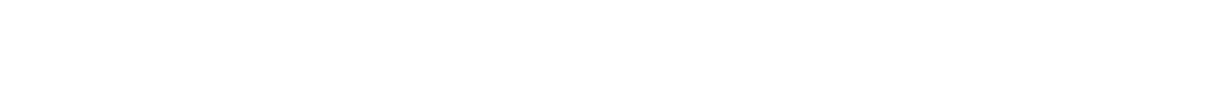 公式中：i=1,2,3……13（当年运营期折现年数）；N为财政运营补贴周期（年）；K为运营期绩效评价结果。1）社会资本权益投资=社会资本方实际投入的项目资本金2）年到期融资本金及利息=融资本金×[贷款利率×(1+贷款利率)n]÷[(1+贷款利率)n-1]（本方案暂按等额本息估算，未来以项目公司实际还本付息方式为准）公式中：n为还款周期（年）;3）年度运营成本：主要指本项目运营管理过程中产生的相关费用，包括相关业务成本、管理费用等。本项目运营期内成本费用主要包括日常养护维修费用、中修费用、大修费用、工资及福利、管理费用等。本项目以运营期第一年经审计和绩效评价认定的实际运营成本与社会资本年度运营成本中标价较低值作为计算往后年度成本的基准值（即运营成本上限），运营期往后年度实际运营成本高于运营成本基准值的风险由社会资本自行承担。运营成本基准值调价按照调价机制执行。年度运营成本=MIN（年度实际运营成本，年度运营成本基准值）（MIN为取二者最小值）；考虑到运营维护期间的通货膨胀等情况，本方案设置运营成本基准值的调整机制。①项目运营期第一年年度基准运营成本以运营期第一年经审计和绩效评价认定的年度运营成本与社会资本年度运营成本中标价较低值为准，并作为合作期内首次调价的年度基准运营成本；②从运营期第二年开始进入年度运营成本基准值调整周期，每年核算一次；若人工成本、材料成本、居民消费价格指数等因素变化导致运营维护成本基准值变化幅度合计超过±5%的，则项目公司可申请调价程序调整运营维护成本基准值，由政府相关部门审核通过后调价，调整后的运营成本作为下次核算调整的基准值，调整当年为下次调整的基准年。4）当年相关税费：包括但不限于增值税、附加税、所得税等，营运期间国家税收政策发展变化，税费据实调整。5）合作期间内，项目若获得国家、自治区、市级的奖励或补助资金，或争取到国家、区级的专项补助资金，需按相应资金使用要求，专款专用；未指定用途的，视为政府方投入，经双方协商，作为项目资本公积，或抵减政府支出责任。6）具体参数设置如下：折现率为【】%；合理利润率为【】%；贷款利率为【】%（按2021年10月全国银行间同业拆借中心公布的5年期以上LPR即4.65%上调【】BP执行）。（2）政府付费的支付甲方支付费用的具体时间安排应当考虑乙方为完成本项目进行的融资活动，具体支付计划将与项目贷款协议约定的还款计划相衔接匹配，具体金额根据利率等因素进行动态调整。甲乙双方确认本合同总价款及支付方式是基于对项目各方面要求综合考察的结果，其中项目贷款还本付息要求是确定政府付费金额、支付标准、时间和进度的基础之一。如果本合同中任何一方或双方认为政府付费金额及支付标准、时间和进度需要作出调整时，应事先取得贷款银行同意。如因项目投资额度、规模或进度调整等因素，导致本合同规定的政府付费金额及支付标准、时间和额度与项目贷款协议规定的还本付息计划不匹配时，甲方同意相应调整政府付费的资金支付计划。（3）超额收益共享机制本项目回报机制采用政府付费，按照目前的回报机制合作期内，项目公司无法通过项目自身获取相应收益，因此不存在超额收益。如在政府或实施机构的同意下，项目公司开发新的经营业态，则相应业态的收益分成和成本分担问题由双方共同协商。 50.3 政府支付政府付费乙方应在上述支付日期前10个工作日内向甲方提交付款申请、费用发票及费用明细资料（如需），甲方应在收到付款申请、发票等资料后10个工作日内将相应资金支付至乙方在贷款银行开立的账户：                          。未经贷款银行书面同意，上述账户不得变更。第51条 政府付费调整（1）定价机制①总投资认定本合同是以经批准的可行性研究报告总投资额为基础进行政府付费额的估算，最终将以竣工决算审核认定的投资额为基础计算政府付费额。如项目采购阶段需社会资本对建安工程下浮率进行报价，最终将以竣工决算审核认定的投资额扣除社会资本建安工程下浮中标价及因按照风险分配原则及本合同约定不计入项目总投资部分后的投资额为基础计算政府付费额。②运营成本定价本项目以运营期经审核认定后的第一年的实际运营成本与社会资本年度运营成本中标价较低值作为往后年度运营成本基准值（即运营成本上限），由实施机构、财政局聘请绩效评价机构及审计机构对项目公司第一年的实际运营成本进行审计和绩效认定，并征求各有关部门的意见。在调查、审核和广泛征求、听取各方面意见的基础上，作出定价标准并形成结论。将定价标准结论上报县人民政府进行审核，批准后向项目实施机构与项目公司发出定价标准决定。按照审核认定的投资额、本合同确定的边界条件、社会资本中标的运营成本报价进行当年政府付费额的计算确认。第52条 财务监管（1）乙方实施预算管理，并接受甲方的监督。合作期每年年底，乙方将次年的建设与经营预算（包括次年的主要资本支出、融资和对外经营计划以及相应所需的主要费用预算等）上报甲方确认，甲方有权与乙方协商调整相关预算。年中乙方根据项目实际建设和经营情况，可以对已上报预算向甲方申请调整。（2）甲方有权聘请第三方中介机构对乙方经营成本（包含建设成本、日常维护费、工资福利费、管理费、大中修费用等）进行监管和审核，并对乙方的经营状况进行评估，对乙方提出的预算调整申请作出答复。（3）甲方将对乙方进行定期审计，按年度确认乙方实现的各项投资、成本和相关费用，计算政府可分成或需给予乙方的政府付费额度。（4）乙方应按本合同约定提供相应的财务报告以及预算执行分析报告，并对甲方的成本监管和审计工作予以积极配合。（5）乙方应按照贷款银行要求，把甲方向乙方支付相关政府付费金额、终止补偿金等款项的收款账户开立在贷款银行，并按照贷款银行要求接受或配合其监管，并接受甲方对该账户资金的监管，未经贷款银行书面同意，政府付费金额、终止补偿金等款项的收款账户不得发生变更，发生重大违约或出现风险时贷款银行有权对该账户及账户内的资金设置相应质押权利、有权按照融资文件及本协议约定直接从该账户内划扣相关款项等。第53条 违约事项及其处理详见本合同“第十三章 违约处理”。第十章 不可抗力第54条 不可抗力的定义54.1 定义“不可抗力”系指不能预见、不能避免并不能克服的客观情况。不可抗力包括下列特殊事件或情况：（1）自然灾害：如雷电、地震、火山爆发、滑坡、水灾、暴雨、海啸、台风、龙卷风或旱灾等自然灾害等；（2）疾病：流行病、瘟疫等； （3）社会异常事件：如战争、武装冲突、社会动乱、骚乱、罢工、恐怖行为等，但乙方或承包人的人员骚乱或罢工除外；（4）核反应、辐射、化学或放射性污染、空中飞行物体坠落；（5）考古或文物保护。54.2 适用于乙方的例外乙方不应将下列情况视为不可抗力：（1）由于乙方或承包人的过失而引起的对任何批复的撤销；（2）委托的建设施工、运营管理单位、承包人或任何分包人的疏忽、违约或责任；（3）材料、设备、机械或部件的任何潜在的缺陷、故障或正常损坏，或因其原因导致的交付延误；（4）贷款银行或金融机构因乙方自身原因不能及时提供资金；（5）纯属乙方或承包人原因导致的骚乱或罢工。54.3 适用于甲方的例外甲方不应将下列情况视为不可抗力：（1）政府对项目的征用、征收、没收或国有化；（2）法律法规变更；（3）政府的封锁、禁运、进口限制、配额或配给。54.4 为尽量减少不可抗力事件导致的项目损失，乙方应通过购买保险等方式来积极防范和转移此类风险。第55条 不可抗力事件的认定和评估不可抗力事件由声明受到影响的一方提供其发生的证明材料，另一方在接到对方书面材料后十日内对不可抗力事件是否发生作出认定。不可抗力事件确实发生的，双方将共同委托具有相应资质的评估机构对不可抗力事件对合同履行造成的后果进行评估。第56条 适用于甲乙双方的例外（1）声明受到不可抗力影响的一方应在不可抗力发生后24小时内，或已经意识到发生不可抗力的时候，尽快以书面形式通知对方。该通知应详细说明不可抗力的性质、开始的日期、预计持续时间以及对受影响方履约本合同下的义务所造成的影响。（2）受不可抗力事件影响的一方应采取合理的努力以缓解不可抗力的影响，并承担采取这种措施时可能发生的费用。双方应协商决定采取合理的措施以减少不可抗力对双方造成的损失。双方应对不可抗力产生的后果承担各自的费用，受此影响的工期及运营期相应顺延，除非本合同另有约定。（3）如果声明受到不可抗力影响的一方已经按照本款的约定进行了通知，并且符合本合同“第26条”的约定，则履行本合同项下的义务所需的期限就可进行适当的延长，延长的期限应等同于不可抗力对该义务所造成的影响的期限。第57条 不可抗力事件的处理57.1 履约终止（1）任何一方因不可抗力事件的影响而不能履行本合同项下的义务时，有权中止其履约行为，并且不应被视为违约，不应承担违约责任。（2）声明受到不可抗力影响的一方只有在签订本合同时不能合理预见这种情况，或尽管采取了一切努力，仍无法避免或克服这种情况时，才可按本款（1）项中的约定中止履行本合同。（3）不可抗力一经结束，或意识到不可抗力即将结束时，声明受到不可抗力影响的一方应尽快以书面形式通知对方，并立即恢复履行本合同项下的义务。57.2 合同解除不可抗力事件发生后，双方将根据不可抗力对本合同履行的影响，依据下列情形决定继续履行或者解除本合同，决定解除本合同的，还应按照本合同第57条的约定处理。（1）如果发生的不可抗力事件对项目损坏严重，使乙方损失巨大，履行本合同的能力受到严重影响，而此种损失不在保险之列，或者可得到的保险赔偿不足以补救此种损失所需费用的80%，可以认定项目不可修复或不值得修复。补救此种损失所需费用以双方认可的评估机构确认的金额为依据确定。若双方不能在接到另一方书面通知后十日内对评估机构达成一致意见时，双方同意由政府指定的评估机构进行评估。一旦认定项目不可修复或不值得修复，任何一方均有权通知对方解除本合同。经协商认定项目可修复或值得修复，双方将就项目继续建设或补救项目损失事宜进行协商，并达成一致。（2）如果不可抗力妨碍或阻止一方履约的时间，自此种不可抗力发生之日起超过30日，双方应协商决定继续履行本合同的条件或协商解除本合同。如果双方在此种不可抗力发生后90日内不能协商决定继续履行本合同的条件或协商解除本合同，双方均有权书面通知对方解除本合同。（3）因不可抗力造成本合同完全或部分不能履行的，免除完全或部分不能履行本合同的责任。57.3 风险分担不可抗力造成的损失先由保险获益进行填补，不足部分由各责任方按相关法律法规要求承担。第十一章  法律变更第58条 法律变更的约定除非本合同另有明确约定，在建设期内一项或多项法律变更，使乙方对本项目的固定资产投资减少或在项目合作期限内一项或多项法律变更，使乙方的经常性支出减少，并且上述减少未因其他法律变更而相应抵消，甲方可以书面形式通知乙方要求根据“第50条 运营收入”的公式对本合同项下的政府付费额进行调整。反之，则由乙方可以书面形式通知甲方要求根据“第50条 运营收入”的公式对本合同项下的政府付费额进行调整。 第59条 法律变更的调整若发生第58条规定情形时，法律变更造成固定资产投资累计减少的，由甲方根据“第50条 运营收入” 的公式相应调整政府付费金额；法律变更造成经常性支出减少的，由甲方在每个经营年按照减少的经常性支出调整政府付费金额。反之，则由甲方在每个经营年按照增加的固定资产投资和经常性支出调整政府付费金额。第十二章  合同解除第60条 合同解除的事由60.1 有下列情形之一的，本合同可予以解除：（1）发生不可抗力事件，导致合同不能履行或不能实现合同目的，或者合同必须变更而各方不能就合同变更达成一致的；（2）发生法律变更，导致合同必须变更，各方不能就合同变更达成一致的；（3）合同一方严重违约，导致合同目的无法实现；（4）合同各方协商一致；（5）项目因社会公共利益需要被依法征收；（6）法律规定或合同约定的其他事由。60.2 因乙方严重违约，甲方提供了充足的证据证明两者之间的因果联系，甲方可提出解除合同的事由包括：（1）本合同第60.1款约定的解除合同的情形；（2）若单项工程资金链一次性持续中断超过3个月，或单项工程资金链多次中断累计超过120日；（3）由于乙方的过失，导致项目连续停工时间超过3个月。（4）工程质量事故造成直接损失超过300万元或造成恶性社会影响；（5）发生安全重大及特大事故；（6）政府或甲方书面通知对施工现场安全文明施工整改且超过三次未整改；（7）不能满足绩效考核标准；（8）因乙方原因导致乙方无力继续经营，发生破产等情形；（9）乙方未履行其在合同项下的任何其他义务，并且在收到甲方要求补救的书面通知后30日内未能补救的。60.3 因甲方严重违约，乙方可提出解除合同的事由包括：（1）本合同第60.1款约定的解除合同的情形；（2）由于法律、法规、政府政策的变化或甲方的原因，致使本合同无法继续履行或本合同目的无法实现，并且乙方提供了充足的证据证明两者之间的因果联系;（3）由于甲方的原因3个月内未能提供可施工场地，导致乙方不能按时施工，乙方有权提出解除合同;（4）因甲方原因未按时向乙方支付政府付费金额超过90日，造成乙方经营困难，乙方有权提出解除合同；（5）甲方未履行其在合同项下的任何其他义务，并且在收到乙方要求补救的书面通知后30日内未能补救的。 第61条 合同解除程序61.1 不得擅自提前终止或解除除本合同“第60条”约定的合同解除情况外，非经对方同意，任何一方不得擅自提前终止或解除本合同，本合同授予的经营权应在合作期满时结束。61.2 合同解除程序（1）合同任何一方依据“第60条”的约定解除本合同的，应当发出解除通知，在收到通知15日之内双方协商是否解除。（2）接到解除通知的一方有异议的，可以按照本合同“第68条”约定请求相应机构确认解除通知的效力，但争议期间对相关问题的处理，不影响合同的履行。（3）双方协商一致解除本协议的，应当签署书面解除协议，并经贷款银行书面同意。（4） 若本合同解除后的其他事宜按照“第62条 合同解除后的财务安排”、“第63条 合同解除后的项目移交”的约定处理。（5）从本合同解除之日起乙方不再享有项目经营权。第62条 合同解除后的财务安排本合同解除后，甲方或指定的机构有权替代乙方接管本项目与相关资料等，有权无偿使用或许可与项目相关的第三人无偿使用与本项目有关的知识产权，继续组织投资建设或经营。但甲方根据以下公式向乙方支付提前终止补偿款：（1）本合同到期终止：无需支付；（2）合同提前终止，按如下标准支付补偿金：其中：1)违约金比例为5%。2)A为提前移交日处于建设期内的经审计的乙方实际发生的项目投资支出减去政府投入资金。3)Bn为提前移交日前，尚未计入可行性缺口补助并由政府支付的社会资本投入资本金和剩余未还贷款本金。Bn=社会资本投入的资本金*(N-n)/N+剩余贷款本金其中N为运营期，本项目中N=13；n为政府已支付可用性服务费的期数。4)C为发生不可抗力事件时，如果乙方遵守PPP合同项下保险义务就有权获得的全部保险付款（包括认定保险赔款）。（3）本合同由双方协商一致提前终止的，甲方提前收回项目的，甲方应向乙方支付的补偿款等具体事宜由双方协商另行签订补充协议确定。（4）甲乙双方一致确认在处理项目提前终止、进行财务安排时，应维护贷款银行的应有权益，包括但不限于：甲方在依据本合同决定解除本合同、取消乙方经营权或对本项目实施临时接管前，应当先出台项目后续运营方案，在方案中明确后续运营主体和补贴方式，随后书面通知乙方和贷款银行，并允许贷款银行自行或委托第三方在甲方限定的合理期限内对本项目进行补救（如贷款银行提出此等要求），相关费用由乙方承担。本合同终止后甲方向乙方支付的提前终止补偿款，应充分考虑乙方尚未偿付的融资本息金额。本项目终止后甲方向乙方支付的提前终止补偿款，甲方和乙方应于确定评估价后45日内按照本款第（1）~（4）条确定终止的补偿金额。甲方应在确定终止补偿金额后2年内将终止补偿金全部支付。乙方在收到确定金额的50%当日将项目设施的相关权益全部移交给甲方。乙方接受融资银行监管，优先用于偿付项目贷款。未经贷款银行书面同意，上述账户不得变更，必要时甲方应配合融资银行对提前终止补偿款的财务安排。特别说明：①若因乙方违约导致提前终止并按以上公式计付提前终止结算金额，则甲方不应再就同一违约事项提取履约保函。②本合同提前终止导致乙方清算，遵照有关约定执行。投资协议另有约定的，从其规定。第63条 合同解除后的项目移交无论因何种原因导致合同解除，双方均应遵守下列约定 ：（1）乙方应当将与本项目有关的全部资料包括设计文件、前期工作报告、项目收益权质押登记文件、财务凭证等移交甲方；（2）乙方应自本合同终止之日起30日内成立清算组，依法履行清算职责；（3）乙方应采取各项有效措施解除附着在项目固定资产上的或依托在项目上的任何种类或性质的债务、担保物权等第三人权利；（4）在甲方接管权利前以乙方名义所发生的一切债权、债务由乙方享有和承担；（5）甲方接管权利前乙方对外签订的一切合同，对甲方无约束力，但原施工、材料供应、维护等单位要求继续履行合同的，甲方有权与之协商一致后对原合同有关条款予以变更，变更后的施工、材料供应、维护等合同继续履行。对原合同有关条款的变更不能达成一致的，甲方有权要求其退场，因此发生的一切后果由乙方承担；（6）合同终止后，甲方有权依法收回项目建设用地；（7）自提前移交日起，项目协调委员会立即转为移交委员会，该移交委员会中双方的人员保持原项目协调委员会的组织，但移交委员会负责人由甲方或政府指定主体担任；（8）提前移交日后三（3）日内，移交委员会应组织有关专家对项目设施进行移交前检测，并尽可能地完整记录项目设施在当时的运营状态及相关技术数据，并形成“提前移交报告”；该报告应不迟于提前移交日后十五（15）日内完成；（9）乙方应确保移交委员会和专家组能够为本条（8）中检查、记录和制作提前移交报告之目的自由进入项目设施；（10）提前移交报告应作为“实际终止日”后十二（12）个月的缺陷责任认定的依据，对双方均具有约束力。第64条 合同解除的其他约定64.1 特殊情况下的短期征用（1）特殊情况下的短期征用，主要是指经项目所在地政府批准，在紧急情况下政府出于国家安全、抢险救灾或其他考虑对于项目的短期征用，而并非提前收回本项目。（2）乙方同意政府在特殊情况下按照本合同约定短期征用本项目，本项目只能向政府同意的事项开放。（3）乙方在征用期间暂停享有项目的经营权，征用结束后，乙方恢复享有项目的经营权。征用期间不影响本合同约定的甲乙双方的权利义务责任。（4）乙方因项目被征用所遭受的损失，由决定征用的政府按征用时的法律、法规、规章以及相关文件对乙方进行适当补偿。双方之间应就支付的数额和支付时间达成协议。如果达不成协议，双方可按本合同“第十四章”的约定提请争议解决。64.2 合同解除谈判项目合同解除谈判过程中，项目由甲方接管、在此期间乙方有义务维持项目持续运行，保证相应服务的持续性和稳定性。64.3 不影响采取补救措施任何一方行使终止本合同的权利并不排除该方采取本合同或法律赋予的任何其他补救措施。第十三章  违约处理第65条 违约行为认定65.1乙方违约的情形在合作期内发生的下列情况属乙方违约 ：（1）乙方未按本合同第20条约定支付前期工作费用；（2）乙方未按本合同第26.1款约定编制实施性施工组织设计或未通过审核；（3）乙方未按本合同第37.1款约定编制运营管理维护方案及手册或未通过审核；（4）乙方的社会资本股东在项目实施过程中抽回、侵占和挪用项目资本金及其他建设资金；项目资本金及其他建设资金不能按本合同及《投资协议》、《股东协议》及时足额到位，造成项目资金链中断；（5）乙方发生本合同第34.1款约定的视为放弃施工的行为；（6）乙方在施工招标及工程实施过程中，故意造成项目总投资超过批复概算总投资；（7）乙方未按本合同第30条约定进行交工验收或竣工验收；（8）由于乙方的原因，使项目施工不能在预计的交工日期内完成；（9）乙方未完全履行本合同第八章约定的移交义务；（10）乙方未能按本合同第11条约定向甲方交纳或者未足额交纳履约担保；（11）乙方违反本合同第71款约定，转让本合同或本合同项下任何权利或义务；或其任何资产；或者未遵守股东协议约定，随意改变乙方内部的股权比例；（12）乙方利用本项目进行欺诈等违法活动的；（13）因乙方原因导致乙方不愿或无力继续经营，或发生清算、不能支付到期债务、破产；（14）交工验收和竣工验收确定的工程质量低于本合同第26条约定的质量标准； （15）乙方未能按本合同第7.3款约定完成相关应由其完成的工作（非乙方原因除外，但乙方应提供该项证明）；（16）乙方未能按本合同第26.1款约定完成每月向甲方提交一份项目的施工进度、资金使用报告的上报义务等内容；（17）乙方未能按本合同第37条约定完成上报运营管理维护方案及手册并经甲方审核批准等内容，经甲方书面通知仍不提供；（18）项目运营服务标准低于本合同第37条约定的质量标准，经甲方书面通知仍不提供；（19）乙方未按第26.3款实现承诺，被甲方或监理人及政府相关部门检查发现累计3次以上未符合安全生产并造成重大安全事故的情况时，经甲方书面通知整改后，仍未达到；（20）乙方违反本合同约定的其他主要义务。65.2 甲方违约的情形在合作期内发生的下列情况属甲方违约：（1）重大调整。如果在项目的施工图设计批准后，甲方就本项目的技术标准、路线走向、主要控制点和建设规模等重要因素，向乙方提出调整与变更，致使乙方需要进行工程变更设计、重新采购主体设备，导致工程中途停建、缓建，使工程不能在预定日期完工的；（2）甲方未按时完成应由甲方负责的项目前期工作，导致项目未能按时开工或竣工；（3）未按工程建设进度完成征地拆迁工作，导致项目未按约定时间开工或未及时完工；（4）未按合同约定及时、足额政府付费金额；（5）政府方出资代表未将注册资本、项目资本金与社会资本按股比、同时间注入；（6）运营期未按时组织绩效评价；（7）甲方违反本合同约定的其他主要义务。第66条 违约责任承担方式66.1违约责任承担方式合同任何一方不履行本合同约定的义务，守约方可视违约方违约的程度单独或并列行使下列权利：（1）责令违约方在指定期限内改正；（2）要求违约方按本合同第66.2款、第66.3款的约定支付违约金；（3）若违约金不足以弥补损失的，要求违约方继续赔偿损失；	（4）在违约方支付违约金、赔偿损失后，依照本合同约定解除合同或要求违约方继续履行本合同。违约方依照上款约定承担民事责任后，不影响其依法承担行政责任、刑事责任。66.2 对乙方违约的处理66.2.1 乙方发生本合同第65.1款（5）、（11）、（12）、（13） 项约定的违约情况时，甲方有权按本合同第60条约定解除合同，若造成甲方损失的，应赔偿甲方实际损失金额，并支付造成实际损失金额的20%作为违约金。违约损失由双方共同确认。66.2.2 乙方发生本合同第65.1款（6）项约定的违约情况时，甲方有权对因乙方原因导致超出概算部分投资不予认可。66.2.3 乙方发生本合同第65.1款（8）项约定的违约情况时，每延误1日，甲方有权从建设期履约担保中提取壹万元作为违约金。66.2.4 乙方发生本合同第65.1款（14）项约定的违约情况时，如果交工验收和竣工验收确定的工程质量均未达到合格标准，要求返工至合格，同时甲方有权从履约担保中提取每次每项壹万元的违约金，并有权按本合同第61条约定立即解除合同。 66.2.5 乙方发生本合同第65.1款（1）、（4）、（7）、（9）、（10）、（15）、（17）、（19）项约定的违约情况时，甲方将向乙方发出书面通知要求其改正，甲方有权从履约担保提取每次每项 壹 万元的违约金；乙方未在规定期限内予以改正的，甲方有权视其影响程度提取相应履约担保金，并按本合同第60条及第61条约定解除合同。66.2.6 乙方发生本合同第26.3款（3）项约定，由甲方或监理人及政府相关部门检查每发现一次未符合安全生产的情况，则视情节严重性支1～5 万元/次违约金，累计发生3次以上时视为乙方违约，按本合同约定追究其违约责任并可终止合同。 66.2.7 乙方发生本合同第65.1款（18）项约定的违约情况时，如果项目运营维护未达到合格标准，要求整改同时甲方有权从运营期履约担保中扣除每次每项壹 万元的违约金。 66.2.8 乙方发生本合同第65.1款（2）、（3）、（16）项约定的违约情况时，甲方将向乙方发出书面通知要求其改正，乙方未在规定期限内予以改正的，每延误1天，乙方须向甲方支付每天 壹 万元的违约金。66.3 对甲方违约的处理66.3.1甲方发生本合同第65.2款（4）项约定的违约情况时，甲方应承担因此给乙方造成实际损失的金额的20%作为违约金。违约损失由双方共同确认。66.3.2甲方发生本合同第65.2 款（1）、（2）项约定的违约情况时，乙方将向甲方发出书面通知要求其改正；甲方未在规定期限内予以改正的，应赔偿乙方实际损失金额，并支付造成实际损失金额的20%作为违约金。违约损失由双方共同确认，同时乙方有权按本合同第60条约定终止合同。66.3.3 因甲方或客观原因未按照项目建设进度完成征地拆迁工作，乙方可向甲方发出书面通知要求其尽快完成征地拆迁工作。同时甲方向乙方支付乙方已实际支付的本项目的经政府审计机关或部门确认的前期费用（不含乙方实际未支付费用的融资成本），参照当期中国人民银行授权全国银行间同业拆借中心公布的一年期贷款市场报价利率（LPR1Y）计算利息，利息不足以弥补乙方实际损失的，甲方还需据实补偿乙方实际损失。66.3.4 政府方出资代表未按时足额注入项目公司注册资本和项目资本金的，经乙方催告后 30 日内仍未到位的，甲方需每天向社会资本支付未到位资金的0.05%的违约金。66.3.5 甲方未按合同约定及时、足额支付运营期政府付费金额，每延迟壹天，甲方须向乙方支付每天支付未付金额0.05%的违约金。未按时向乙方支付政府付费金额超过90日，造成乙方经营困难，乙方有权提出解除合同。66.3.6 每季度应组织在政府付费前完成项目绩效评价，如未按时完成项目绩效评价，当季度足额支付政府付费；若绩效评价完成后发生应当扣除政府付费的情况，在下季度政府付费时根据本季度绩效评价结果予以扣除。 第67条 违约行为处理（1）合同任何一方违约后，对方可书面告知违约方发生的违约事实与理由，并有权责令违约方在30日期限内改正。（2）被告知违约的一方收到违约告知书后，有权在改正期内对对方的告知提出异议，或者在改正期限内予以改正，不能按期改正或改正未达到约定条件的，立即告知对方事实与理由。（3）违约告知方接到告知异议书后有权重新核实情况，并将结果通报告知异议人；在90日内未告知核实结果的，视为违约告知异议成立。（4）违约方未在被告知的改正期内改正违约行为的，告知方有权依据本合同第66条的约定，要求违约方承担违约责任，并且继续履行本合同；或者依据本合同第61条约定与对方签订解除协议或向对方发出解除通知，并按照本合同“第十二章”约定处理其他事宜。（5）一方出现违约情形的，甲乙双方应当立即书面告知贷款银行，供贷款银行作为贷款审查、管理的依据之一。乙方承诺：若乙方未如实告知贷款银行其存在的违约情形，贷款银行有权视其违约情形而选择解除贷款合同、停止发放贷款，或在任何贷款银行认为适宜的时间要求乙方偿还全部贷款本息。甲方承诺：因乙方原因导致PPP合同终止或PPP合同及相关补充协议约定的乙方违约情形出现时，甲方因该等情形出现而享有的债权不得优先于贷款银行对乙方享有的未受偿债权优先受偿，未经贷款银行同意，甲、乙双方均不得互相行使债权抵销权。（6）发生本协议项下乙方的违约事件时，甲方和乙方应立即书面通知贷款银行；同时，甲方在依据本协议决定终止本协议、取消乙方经营权或对本项目实施临时接管前应当允许贷款银行自行或委托第三方在甲方限定的合理期限内对本项目进行补救（如贷款银行提出此等要求），相关费用由乙方承担。（7）发生本协议项下甲方的违约事件时，乙方和甲方应立即书面通知贷款银行。同时，乙方在依据本协议决定终止或解除本协议前应当取得贷款银行的同意。第十四章  争议解决第68条 争议解决方式68.1 协商当发生因履行、违反、终止本合同或因本合同的无效、解释而产生任何争议、纠纷或索赔要求（统称为“争议”）时，双方应首先通过友好协商的方式解决。友好协商应以相关法律、法规以及合同约定为依据，遵循公平原则。友好协商30日仍未解决的，或合同任何一方拒绝友好协商的，另一方均可向项目调解委员会申请调解。68.2 调解（1）如发生合同争议，可由双方成立一个由3名甲方代表、3名乙方代表和1名甲乙双方均认可的独立代表组成的项目调解委员会进行调解。任何一方均可在通知另一方后更换项目调解委员会成员。该委员会的所有决定均应得到委员会全体成员的一致通过方为有效。（2）项目调解委员会调解事项包括：①双方在项目设计、建设施工、运营管理方面的分歧和移交标准、移交程序；②在发生不可抗力影响项目建设、运营时讨论应采取的措施；③为解决本合同项下的争议任命财务专家或专家小组；④双方同意的其他事项。（3）项目调解委员会的一致决议对双方均有约束力。项目调解委员会在60日内无法协商解决，则应适用本合同第68.3款的规定。（4）项目调解委员会的各项费用由甲乙双方平均分担。68.3 诉讼如果争议未能根据本合同第68.2款予以解决，则合同任何一方均有权向项目所在地具有管辖权的人民法院提起诉讼。第69条 争议期间的合同履行（1）在对争议进行友好协商、调解、司法判决时，除涉及争议的条款外，本合同其余部分继续履行，拒不履行造成损害的应向对方承担赔偿责任；除法律规定或另有约定外，任何一方不得以发生争议为由，停止项目设计、建设施工、运营服务、停止项目运营支持服务或采取其他影响公共利益的措施；不能确定与争议是否有关的条款或其他条款，在必须履行时，双方均应继续履行。本条前款约定不影响双方根据司法裁判调整已经进行的行为及后果。（2）与本合同的成立、生效、效力以及解除有关的争议，无论是友好协商、调解期间，还是提请司法裁决期间，任何一方终止履行本合同的，不影响对方根据司法裁决追究终止履行合同一方的民事责任。（3）本合同第68条规定的争议解决条款在本合同终止后继续有效。第十五章  其他约定第70条 合同变更与修订对本项目项下各方所签署的法律文件（包括但不限于本合同、投资协议及其他法律文件）的任何修改、补充、解除、撤销应当由相关当事方协商达成一致并签署书面补充协议，并将相关协议原件报贷款银行备案，在法律法规要求的情况下相关当事方还应经相关政府部门批准。第71条 合同的转让71.1 甲方的转让未经乙方和贷款银行事先书面同意（除甲方出现职能分离、与县政府的其他机构合并等情况外），甲方不能转让本合同或本合同项下的任何权利或义务。71.2 乙方的转让（1）在项目合作期内，未经甲方书面同意，乙方不能转让本合同或本合同项下任何权利或义务，或其任何资产，或者改变乙方内部的股权比例。（2）法律法规允许的其他情况。71.3 权益的质押（1）合作期内，乙方依据《中华人民共和国担保法》等法律及法规的规定，并在向甲方办理收益权质押登记手续后，有权质押项目收益权，但用于民间借贷除外，且时限不得超过合作期限。质押本合同项下的权益获得的银行贷款必须全部用于项目，不得挤占、挪用、截留或抽逃；非因本项目建设和经营需要，乙方不得以本合同项下的权益设定质押。（2）乙方不得对外提供担保，包括为其股东债务提供任何形式的担保，不得承担其股东的债务。第72条 保密甲方和乙方应对本合同的内容和项目的所有应保密的信息及文件保密。未经对方同意，不得向任何人或单位披露或者泄露本合同和本项目所包含或涉及的任何内容，但以下情况除外：（1）对各方负有保密义务的职员、法律顾问的披露；（2）根据法律规定有权了解本合同内容的司法、行政机关的披露；（3）为满足本合同的生效条件而向有关部门或人员所作的披露；（4）为了本项目的融资而向有关金融机构所作的披露。第73条 信息披露为维护公共利益、促进依法行政、提高项目透明度，合同各方有义务按照法律法规和项目合同约定，向对方或社会披露相关信息。可以是经审计的年度财务报表、项目运营情况、技术状况、监测数据等。第74条 廉政和反腐（1）合同双方应恪守廉洁从政、廉洁从业和防范腐败的责任。（2）合同双方的业务活动应坚持公开、公正、诚信、透明的原则（法律认定的商业秘密和本合同另有约定除外），不得损害国家、集体和公众利益，不得违反工程建设管理法律、法规和规章制度。（3）甲方及其工作人员不得索要或接受乙方的礼金、有价证券和贵重物品，不得参加乙方安排的宴请和娱乐活动，不得让乙方报销任何应由甲方或甲方工作人员个人支付的费用等。（4）如果乙方采用行贿、送礼或其他不正当手段企图影响或已经影响了甲方工作人员的行为，或欲获得或已获得超出合同约定以外的额外收入或利益，则甲方应按有关法纪严肃处理当事人，且乙方应对其上述行为造成的工程损害、甲方的经济损失等承担一切责任，并予赔偿；情节严重者，甲方有权终止本合同并采取司法手段追究其责任。第75条 不弃权除合同特别约定外，合同任何一方均不被视为放弃本合同中的任何条款，除非该方以书面形式作出放弃。合同任何一方未坚持要求对方严格履行本合同中的任何条款，或未行使其在本合同中约定的任何权利，均不应被视为对任何上述条款的放弃或对今后行使任何上述权利的放弃。在中国法律、法规允许的范围内，双方对于本合同项下权利的未行使或延误行使不应视为对该权利的放弃，而且对该权利的单独或部分行使也不能阻止任何未来对该权利的行使。第76条 通知（1）本合同项下双方往来的所有通知、声明等函件均应采用书面形式，并以下列方式之一送达：①直接递交；②传真或电子邮件；③特别专递、挂号信。（2）采用直接递交或以传真或电子邮件方式送达的，则到达的日期被视为送达当日。（3）如果是以特别专递、挂号信送达的，则以签收凭证载明的日期视为到达的日期。（4）合同双方的通讯地址如下：甲方：     兴安县住房和城乡建设局              地址：                                        邮编：                收件人：               电话：                传  真：                乙方：                                         地址：                                        邮编：                收件人：               电话：                传  真：                 任何一方住所地变更应通知对方。通知到达对方后，随后的通知、声明等函件应按新地址送达。第77条 合同适用法律本合同及所有附件皆适用中华人民共和国法律、法规。解决合同履行过程中遇到的争议问题，启动协商解决和司法程序也完全适用中华人民共和国相关法律、法规。第78条 适用语言本合同订立及执行过程中所采用的语言为中文。第79条 适用货币本合同所涉及经济行为采用的支付货币均为人民币。第80条 合同份数本合同正本 2 份 、副本10份，合同双方各执正本 1份，副本 5份。合同正本和副本具有同等法律效力。（此页无正文，为签署盖章页）甲方：兴安县住房和城乡建设局   法定代表人或授权代表人：乙方： 法定代表人或授权代表人：日期：  2022   年     月   日第十六章 项目合同附件本协议附件包括：附件一：本项目已经通过财政部管理库审核的证明文件附件二：政府授权甲方作为本项目实施机构并代表兴安县政府与乙方签署本合同的文件附件三：风险分配机制附件四：绩效评价初步方案附件一：本项目已经通过财政部管理库审核的证明文件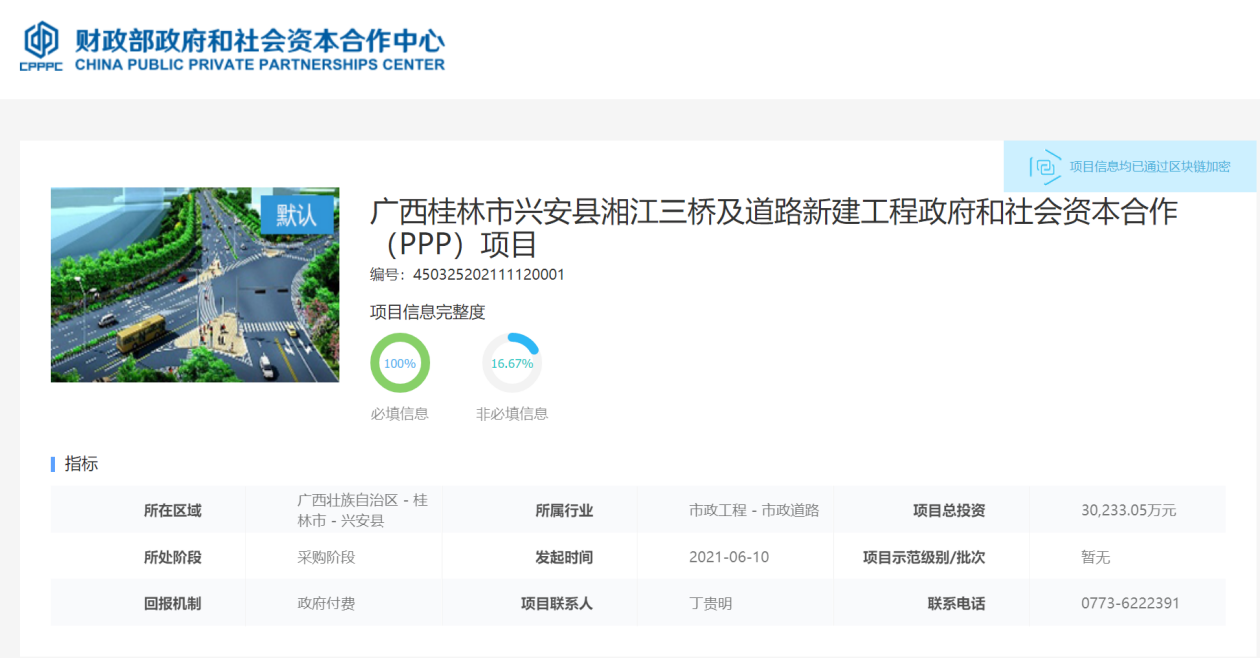 附件二：政府授权甲方作为本项目实施机构并代表兴安县人民政府与乙方签署本合同的文件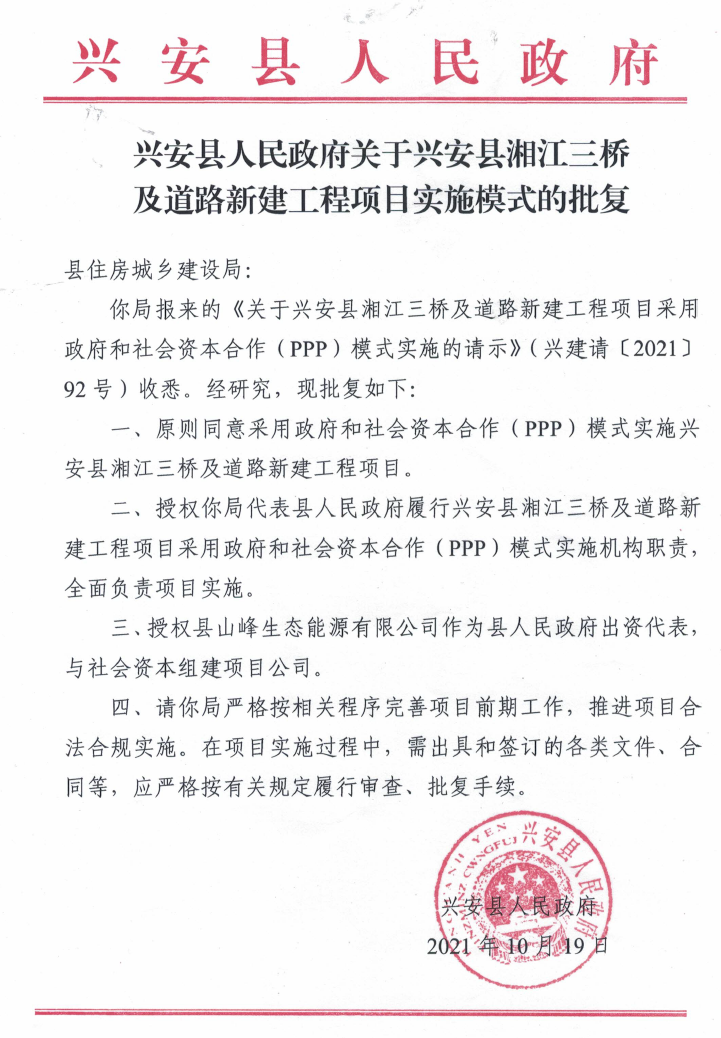 附件三：风险机制项目风险识别本项目建设投资规模较大且项目运营及其相关经营活动具有较强的专业性、复杂性和不确定性的特点。本项目在全生命周期内，可能面临的风险因素较多，尽早进行风险分析识别和评估，能够有效减少PPP项目建设、运营及移交过程中的不确定性，可以使各层次的管理者建立风险意识、重视风险问题、防患于未然，并在项目各阶段、各方面实施有效的风险控制。本项目的风险识别从项目外部环境风险、项目内部环境风险两大维度开展，共识别30项具体风险，主要风险识别情况如下所示，具体风险判别详见“风险分配分析表”。(一)	项目外部环境风险项目外部环境风险又分为项目宏观环境风险和项目微观环境风险。1.	项目宏观环境风险。项目宏观环境风险也可理解为项目间接环境风险，本项目下主要包括法律政策风险和经济环境风险。2.	项目微观环境风险。项目微观环境风险也可理解为项目直接环境风险，本项目下主要包括监管审批相关风险、产业链相关风险和其他外部直接风险。(二)	项目内部环境风险项目内部环境反映了项目所拥有的客观物质条件、内部资源和项目实施主体的综合能力。项目内部环境风险可进一步区分为PPP合同履约风险、项目建设风险、项目运营维护风险、项目移交周期风险和项目其他风险五类风险。风险分配分析表注:1.“√”表明该参与方为相应风险承担主体。2.以上未尽事宜的风险分配，按归因原则、归责原则处理。附件四：绩效评价初步方案习近平总书记在党的十九大报告中强调，要加快建立现代财政制度，建立全面规范透明、标准科学、约束有力的预算制度，全面实施绩效管理。李克强总理提出，要将绩效管理覆盖所有财政资金，贯穿预算编制、执行全过程，做到花钱必问效、无效必问责。PPP项目绩效管理是指在PPP项目全生命周期开展的绩效目标和指标管理、绩效监控、绩效评价及结果应用等项目管理活动。项目实施机构应做好PPP项目绩效管理具体工作，并对PPP项目实施规范性、财政资金使用的合规性和有效性负责。项目公司（社会资本）应做好项目投资、建设、运营、维护、移交等工作的日常管理和信息记录；积极配合开展PPP项目绩效管理工作，并对所提供资料和信息的真实性、完整性、有效性负责。开展PPP项目绩效评价是PPP项目绩效管理中的关键环节。PPP项目绩效评价结果是按效付费、落实整改、监督问责的重要依据。政府付费和可行性缺口补助项目，政府承担的年度政府付费支出应与当年项目公司（社会资本）绩效评价结果完全挂钩。财政部门应按照绩效评价结果安排相应支出，项目实施机构应按照项目合同约定及时支付。本项目采用PPP模式实施，旨在最大程度地发挥政府和社会资本各自优势，更好地提升本项目建设与运营质量和效率。项目实施过程中政府方应加强对项目公司建设和运营维护工作的监督和评价，将当年项目公司（社会资本）绩效评价结果与政府付费挂钩。为满足绩效评价工作的需要，实施机构可组织相关部门或委托专业咨询单位根据本项目特点，建立完整且合理的绩效评价标准，以附件形式列入《PPP项目合同》，作为评价本项目PPP模式运作效果的依据。一、绩效评价思路（一）绩效评价目的和依据通过对PPP项目开展绩效评价工作，对项目运行情况进行跟踪管理和定期检查，进一步总结项目在决策、执行方面的经验，查找其实施过程中存在的不足之处，并提供相关科学合理的政策建议，从而为行业主管部门项目监督管理和财政部门预算管理服务，加强PPP项目的项目管理，规范项目公司的运作管理，增强政府付费支出的规范性和合理性，进一步完善和严格执行项目操作流程，依法监管、改进服务、提高效能，使得财政资金的效益最大化。项目实施过程中，将按照国家的有关规定开展中期评估及绩效评价工作。绩效评价工作的开展是基于《财政支出绩效评价管理暂行办法》（财预〔2011〕285号）、《中共中央、国务院关于全面实施预算绩效管理的意见》（中发〔2018〕34号）、《关于规范政府和社会资本合作（PPP）综合信息平台项目库管理的通知》（财办金〔2017〕92号）、《关于推进政府和社会资本合作规范发展的实施意见》（财金〔2019〕10号）、《关于印发<政府和社会资本合作（PPP）项目绩效管理操作指引>的通知》（财金〔2020〕13号）等的相关要求展开。并结合《城镇道路养护技术规范》（CJJ36-2016）、《公路养护管理数据标准化指南》《公路养护预算编制及定额》《公路工程技术标准》（JTGB01-2014）、《公路养护技术规范》（JTGH10-2009）、《公路工程安全施工技术规程》（JTGF9-2015）、《公路养护安全作业规程》（JTGH30-2004）、《公路桥涵地基与基础设计规范》（JTGD63—2007）、《公路建设项目环境影响评价规范》（JTGB03-2006）和《公路环境保护设计规范》（JTGB04-2010）等规定制定相关指标。（二）绩效评价机制设计原则本项目为新建项目，绩效评价机制设计为基于项目全生命周期内的绩效评价体系，具体为建设期绩效评价、运营期绩效评价及移交期绩效评价，并将绩效评价结果直接或间接地反映到每年度政府支出数额或社会资本履约担保上，促使社会资本方站在全生命周期的角度考虑项目的投融资和运营维护，真正实现项目全生命周期内的绩效管理。为保证绩效评价的可操作性、严密性、完全性，设定本节内容仅为政府方提供参考，具体执行应以《PPP项目合同》约定及政府方后续制定并逐步完善的《项目绩效评价管理办法》为准。（三）绩效评价对象与范围1.评价对象绩效评价的对象为广西壮族自治区桂林市兴安县湘江三桥及道路新建工程政府和社会资本合作（PPP）项目。2.评价范围广西壮族自治区桂林市兴安县湘江三桥及道路新建工程政府和社会资本合作（PPP）项目，合作期15年（其中建设期2年；运营期13年）。本项目绩效评价涉及建设期、运营期和移交期的项目实施内容和管理特点。评价分为三部分：一是项目建设期的绩效评价：项目建设期内，项目公司对项目建设管理负责，项目实施机构按照项目公司建设期管理制度与日常检查整改结果相结合的原则，对项目综合管理、质量管理、安全管理、进度管理、投融资和资金管理、廉政建设等情况进行考核。并根据PPP项目合同中约定的方式对未达到考核标准的事项进行整改和处理。促使项目竣工验收通过并符合相关工程技术标准和项目设计要求。二是项目运营期的绩效评价：项目运营期内，项目公司负责项目范围内所有资产的日常养护及维修，以及提供相应经营性服务的效益情况，应确保项目运营维护质量。政府可设置详细的绩效评价指标及方案，并将绩效评价得分与绩效付费的支付比例挂钩。三是移交期的绩效评价：应确保最后一次维护绩效评价指标达到正常使用移交标准。项目设施应符合双方约定的技术、安全和环保标准，并处于良好的运营状况。项目设施、土地及所涉及的任何资产不存在权利瑕疵，其上未设置任何担保及其他第三人的权利。但在提前终止导致移交的情形下，如移交时尚有未清偿的项目贷款，就该未清偿贷款所设置的担保除外。（四）绩效评价时段的确定绩效评价根据项目合作的阶段不同可以分为建设期绩效评价、运营期绩效评价和移交绩效评价。根据《关于印发<政府和社会资本合作（PPP）项目绩效管理操作指引>的通知》（财金〔2020〕13号）对PPP项目绩效评价时点的要求，绩效评价分为建设期绩效评价、运营期绩效评价、移交期绩效评价。建设期应结合竣工验收开展一次绩效评价，分期建设的项目应当结合各期子项目竣工验收开展绩效评价；项目运营期每年度应至少开展一次绩效评价，每3-5年应结合年度绩效评价情况对项目开展中期评估；移交完成后应开展一次后评价。因此，本项目评价工作计划如下表所示：评价时段的选择（五）绩效评价程序PPP项目绩效评价工作通常按照以下程序进行：下达绩效评价通知。项目实施机构确定绩效评价工作开展时间后，应至少提前5个工作日通知项目公司（社会资本）及相关部门做好准备和配合工作。制定绩效评价工作方案。项目实施机构应根据政策要求及项目实际组织编制绩效评价工作方案，内容通常包括项目基本情况、绩效目标和指标体系、评价目的和依据、评价对象和范围、评价方法、组织与实施计划、资料收集与调查等。项目实施机构应组织专家对项目建设期、运营期首次及移交完成后绩效评价工作方案进行评审。组织实施绩效评价。项目实施机构应根据绩效评价工作方案对PPP项目绩效情况进行客观、公正的评价。通过综合分析、意见征询，区分责任主体，形成客观、公正、全面的绩效评价结果。对于不属于项目公司或社会资本责任造成的绩效偏差，不应影响项目公司（社会资本）绩效评价结果。编制绩效评价报告。PPP项目绩效评价报告应当依据充分、真实完整、数据准确、客观公正，内容通常包括项目基本情况、绩效评价工作情况、评价结论和绩效分析、存在问题及原因分析、相关建议、其他需要说明的问题。资料归档。项目实施机构应将绩效评价过程中收集的全部有效资料，主要包括绩效评价工作方案、专家论证意见和建议、实地调研和座谈会记录、调查问卷、绩效评价报告等一并归档，并按照有关档案管理规定妥善管理。6.评价结果反馈。项目实施机构应及时向项目公司（社会资本）和相关部门反馈绩效评价结果。（六）绩效评价争议解决项目公司对绩效评价结果有异议的，应在5个工作日内明确提出并提供有效的佐证材料，向项目实施机构解释说明并达成一致意见。无法达成一致的，应组织召开评审会，双方对评审意见无异议的，根据评审意见确定最终评价结果；仍有异议的，按照合同约定的争议解决机制处理。（七）绩效评价报告的审核项目实施机构应将PPP项目绩效评价报告报送相关主管部门、财政部门复核，复核重点关注绩效评价工作方案是否落实、引用数据是否真实合理、揭示的问题是否客观公正、提出的改进措施是否有针对性和可操作性等。（八）绩效评价结果应用PPP项目绩效评价结果是按效付费、落实整改、监督问责的重要依据。1.按效付费：政府付费和可行性缺口补助项目，政府承担的年度运营补贴支出应与当年项目公司（社会资本）绩效评价结果完全挂钩。财政部门应按照绩效评价结果安排相应支出，项目实施机构应按照项目合同约定及时支付。2.落实整改：项目实施机构应根据绩效评价过程中发现的问题统筹开展整改工作，并将整改结果报送相关主管部门和财政部门。涉及自身问题的，项目实施机构应及时整改；涉及项目公司（社会资本）或其他相关部门问题的，项目实施机构应及时督促整改。3.监督问责：项目实施机构应及时公开绩效评价结果并接受社会监督；项目实施机构绩效评价结果应纳入其工作考核范畴。二、绩效目标的设定PPP项目绩效目标是PPP项目全生命周期中预期要达到的产出和效果，是PPP绩效指标设定的基础，PPP项目绩效指标是衡量绩效目标实现程度的工具。PPP项目绩效目标包括总体绩效目标和年度绩效目标。总体绩效目标是PPP项目在全生命周期内预期达到的产出和效果；年度绩效目标是根据总体绩效目标和项目实际，确定的具体年度预期达到的产出和效果，应当具体、可衡量、可实现。绩效目标要求指向明确。绩效目标应符合区域经济、社会与行业发展规划，与当地财政收支状况相适应，以结果为导向，反映项目应当提供的公共服务，体现环境-社会-公司治理责任（ESG）理念。细化量化。绩效目标应从产出、效果、管理等方面进行细化，尽量进行定量表述；不能以量化形式表述的，可采用定性表述，但应具有可衡量性。合理可行。绩效目标应经过调查研究和科学论证，符合客观实际，既具有前瞻性，又有可实现性。物有所值。绩效目标应符合物有所值的理念，体现成本效益的要求。绩效目标内容PPP项目绩效目标应包括预期产出、预期效果及项目管理等内容。预期产出：是指项目在一定期限内提供公共服务的数量、质量、时效等。预期效果：是指项目可能对经济、社会、生态环境等带来的影响情况，物有所值实现程度，可持续发展能力及各方满意程度等。项目管理：是指项目全生命周期内的预算、监督、组织、财务、制度、档案、信息公开等管理情况。根据《关于印发政府和社会资本合作（PPP）项目绩效管理操作指引的通知》（财金〔2020〕13号）文件要求，应在实施方案中明确项目的总体绩效目标。本项目为新建项目，涉及建设期和运营期。通过研究项目立项、可研报告等前期文件、行业标准及规范等要求，结合项目实际，从产出、效果和管理等主要层面进行了分析、梳理与归纳，形成本PPP项目总体绩效目标。1.建设期绩效目标（1）产出目标：本项目的建设期产出物包括路基工程、路面工程、路基土石方、路基防护及道路排水工程、桥涵工程等，工程进度、质量控制、安全施工等应符合相关行业标准要求；应确保项目按时完工；不发生安全责任事故。（2）效果目标：项目的实施应对当地社会、生态环境带来正面影响；项目的实施应具备一定可持续发展能力；实施过程中，项目公司应与项目各相关部门建立良好的沟通协调机制；政府相关部门、社会公众对项目公司的满意度应达到85%以上。（3）管理目标：项目建设期内，项目公司管理制度可行、合理，信息透明公开，相关的管理制度能够有效的执行。2.运营期绩效目标（1）产出目标项目维修维护的运营维护制度健全，可操作性强；维修维护质量标准参考有关技术规范、行业标准，谨慎运营管理，确保各项设施的正常使用。（2）效果目标项目的运营可以满足“四建一通”工程相关要求，对当地社会、生态有正面影响，未对环境造成破坏；确保项目的可持续发展；项目的利益相关方及社会大众对项目的运营效果满意，满意度应达到85%以上。（3）管理目标项目公司组织架构完善合理，财务管理规范有效，项目管理制度健全并得到有效执行，档案管理清晰规范，信息公开及时准确。三、绩效监控（一）绩效监控的主体实施机构：项目实施机构应根据项目合同约定定期开展PPP项目绩效监控。项目公司：项目公司（社会资本）负责日常绩效监控。（二）绩效监控的内容PPP项目绩效监控是对项目日常运行情况及年度绩效目标实现程度进行的跟踪、监测和管理，通常包括目标实现程度、目标保障措施、目标偏差和纠偏情况等。（三）绩效监控的要求严格遵照国家规定、行业标准、项目合同约定，按照科学规范、真实客观、重点突出等原则开展绩效监控。重点关注最能代表和反映项目产出及效果的年度绩效目标与指标，客观反映项目运行情况和执行偏差，及时纠偏，改进绩效。项目实施机构应根据PPP项目特点，考虑绩效评价和付费时点，合理选择监控时间、设定监控计划，原则上每年至少开展一次绩效监控。（四）绩效监控的程序PPP项目绩效监控工作通常按照以下程序进行：开展绩效监控。项目公司（社会资本）开展PPP项目日常绩效监控，按照项目实施机构要求，定期报送监控结果。项目实施机构应对照绩效监控目标，查找项目绩效运行偏差，分析偏差原因，结合项目实际，提出实施纠偏的路径和方法，并做好信息记录。反馈、纠偏与报告。项目实施机构应根据绩效监控发现的偏差情况及时向项目公司（社会资本）和相关部门反馈，并督促其纠偏；偏差原因涉及自身的，项目实施机构应及时纠偏；偏差较大的，应撰写《绩效监控报告》报送相关主管部门和财政部门。四、绩效评价指标体系根据绩效评价的基本原理、原则和项目特点，结合各阶段的绩效目标和评价重点，由绩效评价组针对项目产出、项目效果和项目管理等内容，对项目建设期、运营期和移交期分别展开绩效评价，体现从投入、过程到产出、效果和影响的绩效评价路径。（一）绩效评价指标设置原则绩效评价指标是指衡量绩效目标实现程度的考核工具。绩效评价指标的确定需要遵循以下原则：1.系统性原则。需要将定量指标与定性指标相结合，系统反映项目实施所产生的社会效益、经济效益、环境效益和可持续影响等。2.重要性原则。需要优先使用最具评价对象代表性、最能反映评价要求的核心指标。3.相关性原则。需要与绩效目标有直接的联系，能够恰当反映目标的实现程度。4.可比性原则。对同类评价对象要设定共性的绩效评价指标，以便于评价结果可以相互比较。5.经济性原则。绩效评价指标设计应通俗易懂、简便易行；数据的获得应考虑现实条件和可操作性，符合成本效益原则。（二）绩效评价指标权重绩效评价指标的权重是指标在评价体系中的相对重要程度。权重表示在评价过程中，对评价对象不同侧面重要程度的定量分配，以区别对待各级评价指标在总体评价中的作用。确定指标权重的方法通常包括专家调查法、层次分析法、主成分分析法、熵值法等。（三）绩效评价指标体系评价体系根据项目实施阶段分为项目运营期绩效评价体系及移交期绩效评价体系。因本项目属于政府付费项目，政府承担的年度政府付费支出须与当年项目公司（社会资本）绩效评价结果完全挂钩，设置本项目绩效评价的主要指标及绩效目标至少应包含以下内容详见：表6-2：项目公司（社会资本）建设期绩效评价指标体系（参考）；表6-3：项目实施机构建设期绩效考核指标体系（参考）；表6-4：项目公司（社会资本）运营期绩效评价指标体系（参考）；表6-5：项目实施机构运营期绩效考核指标体系（参考）；表6-6：项目移交期绩效评价指标体系（参考）。以下绩效评价指标体系仅供参考，具体评价细则与标准需在PPP项目合同中，经双方谈判确认后进一步约定；在具体实施时，应根据最新文件要求和规定进行细化、补充或调整。表6-2：项目公司（社会资本）建设期绩效评价指标体系（参考）注：项目处在执行阶段时，应根据最新文件要求和规定在本表基础上对考核内容和评分标准进行细化、补充或调整。表6-3：项目实施机构建设期绩效考核指标体系（参考）注：项目处在执行阶段时，应根据最新文件要求和规定在本表基础上对考核内容和评分标准进行细化、补充或调整。表6-4：项目公司（社会资本）运营期绩效评价指标体系（参考）注：项目处在执行阶段时，应根据最新文件要求和规定并结合项目实施机构、财政部门确定的绩效评价办法，在本表基础上对考核内容和评分标准进行细化、补充或调整。表6-5：项目实施机构运营期绩效考核指标体系（参考）注：项目处在执行阶段时，应根据最新文件要求和规定在本表基础上对考核内容和评分标准进行细化、补充或调整。表6-6：项目移交阶段绩效评价指标体系（参考）注：项目处在执行阶段时，应根据最新文件要求和规定在本表基础上对考核内容和评分标准进行细化、补充或调整。五、绩效评价组织与实施（一）绩效评价主体本项目由兴安县住房与城乡建设局主导，会同兴安县财政局成立绩效评价小组，委托第三方咨询机构进行绩效评价。（二）绩效评价实施1.评价准备阶段由政府提出绩效评价需求，委托第三方评价机构承接PPP项目绩效评价业务，成立绩效评价工作小组。2.评价实施阶段开展前期调研准确掌握PPP项目情况；与本项目的财政部门、分管部门及项目实施机构充分沟通，梳理并确定合适的绩效目标；充分了解一切与项目绩效评价有关的政策文件及资料。制定绩效评价工作方案严格按照《财政支出绩效评价管理暂行办法》（财预〔2011〕285号）、《政府和社会资本合作项目财政管理暂行办法》（财金〔2016〕92号）、《关于规范政府和社会资本合作（PPP）综合信息平台项目库管理的通知》（财办金〔2017〕92号）、《中共中央国务院关于全面实施预算绩效管理的意见》（中发〔2018〕34号）、《关于贯彻落实〈中共中央国务院关于全面实施预算绩效管理的意见〉的通知》（财预〔2018〕167号）以及《关于推进政府和社会资本合作规范发展的实施意见》（财金〔2019〕10号）、《财政部办公厅关于征求对政府和社会资本合作（PPP）项目绩效管理操作指引（征求意见稿）意见的函》（财办金〔2019〕39号）、《财政部关于印发政府和社会资本合作（PPP）项目绩效管理操作指引的通知》（财金〔2020〕13号）等相关规定编写项目绩效评价工作方案，内容包括项目概况、评价思路、评价指标体系、社会调查方案等，制作相关工作底稿并与财政部门审核。调查取数严格按照评审通过并修改完善的绩效评价工作方案通过采用案卷研究、问卷调查、资料收集与数据填报、实地调研、座谈会等方式充分进行调查取数，并确保数据来源的可靠和取数过程的合理合规。撰写绩效评价报告严格按照政府方要求撰写绩效评价报告，报告内容详实，逻辑清晰，结论鲜明，依据真实、充分，底稿及附件齐全，并按时递交政府方。完善绩效评价报告根据评审会的评审意见修改完善绩效评价工作方案和绩效评价报告，及时报财政部门及项目实施机构确认。（三）评价总结阶段评价工作完成后，被评价方应根据评价组织方反馈的评价结果和整改建议，及时研究制定整改措施，积极落实结果应用的各项要求，切实改进预算管理和项目管理。六、绩效评价结果应用项目绩效评价实施细则由兴安县住房与城乡建设局于项目合同签订前确定，并报兴安县财政局备案，政府除有权根据约定绩效评价分数支付相应的服务费外，如社会投资人未在规定的时间内整改或整改的效果未能达到绩效评价标准的，则政府有权自行或者委托第三方介入项目建设和运营管理工作，并提取建设期履约担保和运营期履约担保项下的相应金额。项目实际绩效优于约定标准的，项目实施机构应执行项目合同约定的奖励条款，并可将其作为项目期满合同能否展期的依据；未达到约定标准的，项目实施机构应执行项目合同约定的惩处条款。（一）建设期绩效评价结果应用建设期主要评价项目建设的质量和效率，并根据PPP项目合同中约定的方式对未达到评价标准的事项进行整改和处理。本项目竣工验收通过，相关工程技术标准符合项目设计要求时，可进入运营期；竣工指标要求在未达成时，则视为社会资本违约，政府方可要求社会资本通过追加投资等方式恢复项目可用性，因此导致的投资增加不计入投资总额。通过修复还不能达到可用性标准的，政府有权提前终止合作。同时，项目实施机构可根据《PPP项目合同》相关约定提取项目公司提交的建设履约保函中的相应金额。评价结果与提取比例按下表执行：建设期绩效评价结果应用建设期绩效评价结果应用具体以PPP项目合同约定为准。建设期绩效评价得分小于65分时，政府可要求项目公司整改并提取建设期履约担保中的相应金额。整改后重新进行绩效评价，整改的成本由社会资本承担不计入项目总投资；若重新评价仍不合格的，则视为项目公司违约。绩效评价结果导致建设期履约担保金额减少，项目公司应按照履约担保的相关规定补足履约担保金额。具体奖惩机制可在PPP合同中进一步明确。（二）运营期绩效评价结果应用运营期的绩效评价包括日常绩效评价和年度绩效评价。日常评价一般每季度一次或根据PPP项目合同约定，日常评价主要是政府方对项目公司日常运营的评价，包括上级检查在内。日常评价的结果将纳入年度评价体系中。年度绩效评价为项目实施机构为确定本年度政府付费支付标准开展的绩效评价。一般在运营期末两个月内进行。根据《关于印发<政府和社会资本合作（PPP）项目绩效管理操作指引>的通知》（财金〔2020〕13号）要求，原则上不低于80分才可全额付费。评价结果按下表执行：运营期绩效评价结果应用运营期绩效评价结果应用具体以PPP项目合同约定为准。根据财金〔2019〕10号：“建立完全与项目产出绩效相挂钩的付费机制，不得通过降低考核标准等方式，提前锁定、固化政府支出责任”。财金〔2020〕13号“政府付费和可行性缺口补助项目，政府承担的年度运营补贴支出应与当年项目公司（社会资本）绩效评价结果完全挂钩。”因此，本项目将政府付费完全与绩效考核结果挂钩。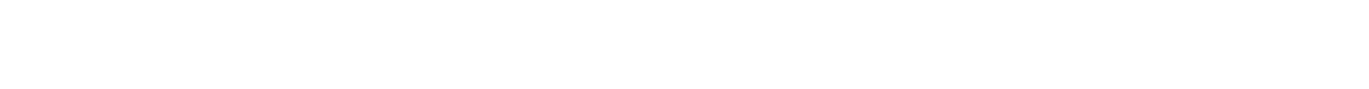 公式中：i=1,2,3……13（当年运营期折现年数）；N为财政运营补贴周期（年）；K为运营期绩效评价结果。运营期绩效评价得分小于65分时，项目运营绩效评价结果不合格，项目实施机构可要求项目公司整改。整改后重新进行绩效评价，若通过整改后绩效评价，则通过后支付70%；若整改后绩效评价仍不合格的，不再支付政府付费。（三）移交期绩效评价结果运用移交期主要考核项目移交的范围及程序的合规性、移交资产及档案的完整性等，并根据PPP项目合同中约定的方式对未达到考核标准的事项进行整改和处理。本项目移交期绩效根据评价结果相应提取移交违约履约担保项下相应金额。评价结果与提取比例按下表执行：移交期绩效评价结果应用注：移交期绩效评价结果应用具体以PPP项目合同约定为准。无论移交评价年度得分为多少，政府方均有权要求项目公司对移交相关问题在限定时间内进行整改，逾期不整改，政府方有权追究项目公司的违约责任。《PPP项目合同》可约定额外罚金从移交维修担保中提取，社会资本方应按约定及时补足移交担保。另外，项目移交阶段的罚金也可从项目最后一年的政府付费额中直接扣除。项目具体移交阶段绩效评价以合同约定为依据。第六章 投标文件（格式）投标文件外层包装封面格式投  标 文 件项目名称：                          项目编号：                          所投分标（如有则如实填写，无分标时填写“无”或者留空）：                  采购代理机构：                      投标人名称：   [加盖公章(CA签章)、自然人除外]  法定代表人、负责人、自然人或相应的委托代理人签字[或盖章(CA签章)]（属自然人的应在签名处加盖大拇指指印或个人CA签章）：    联系电话：                    日期：          年        月        日[注：只加盖牵头单位公章(CA签章)]第一节  报价及商务文件格式报价及商务文件封面格式报价及商务文件项目名称：                          项目编号：                          所投分标（如有则如实填写，无分标时填写“无”或者留空）：    采购代理机构：                      投标人名称：   [加盖公章(CA签章)、自然人除外]  法定代表人、负责人、自然人或相应的委托代理人签字[或盖章(CA签章)]（属自然人的应在签名处加盖大拇指指印或个人CA签章）：              联系电话：                    日期：              年           月           日注：只加盖牵头单位公章(CA签章)]报价及商务文件目录1、投标函…………………………………………………………………………………（页码）2、投标报价表……………………………………………………………………………（页码）3、投标人相应的法定代表人、负责人身份证正反面复印件…………………………（页码）4、投标人的授权委托书原件、委托代理人身份证正反面复印件……………………（页码）5、投标人资格条件未发生变化的书面声明……………………………………………（页码）6、投标人营业执照副本复印件…………………………………………………………（页码）7、投标人的服务承诺书（含合作期限、移交保证期、服务内容和保障措施等）…（页码）8、投标人2018年1月1日以来具有建设或运营或投融资类似业绩的相关证明材料…（页码）9、投标人《中小企业声明函》…………………………………………………（页码）10、投标人属于监狱企业的证明文件……………………………………………（页码）11、投标人《残疾人福利性单位声明函》………………………………………（页码）12、投标人可结合本项目的评标办法视自身情况自行提交相关证明材料……（页码）注：以上目录格式仅供参考，各供应商可根据自身情况调整或细化一、投标函（必须提供）投标函（非联合体投标时格式）致：（采购代理机构） 根据贵方（项目名称、项目编号）招标文件，授权代表（姓名）经正式授权并代表投标人              ，提交电子投标文件。据此函，授权代表宣布同意如下：1.按招标文件采购需求和投标报价表：合理利润率：      ；折现率：      ；融资利率LPR5Y加点数X：     BP ；（融资利率=LPR5Y+【X】BP）。2.我方承诺已具备招标文件规定的投标人资格条件。3.我方已详细审核招标文件，包括修改文件（如有的话）和有关附件，将自行承担因对全部招标文件理解不正确或误解而产生的相应后果。4.本项目投标有效期为投标截止时间之日起90天。5.如我方中标：（1）我方承诺在收到采购结果确认谈判邀请函后，在邀请函约定的期限内参与谈判或与项目实施机构协商确定采购结果确认谈判时间参与谈判，否则视为谈判未达成一致。（2）我方承诺在收到中标通知书后，在中标通知书规定的期限内与项目实施机构签订政府采购合同，否则按照招标文件的规定，接受以下处理：被行政监督管理部门处以采购预算金额千分之五以上千分之十以下的罚款，列入不良行为记录名单，在一至三年内禁止参加政府采购活动，有违法所得的，并处没收违法所得，情节严重的，由工商行政管理机关吊销营业执照；构成犯罪的，依法追究刑事责任。（3）我方承诺按照采购合同规定递交履约保函，否则依法承担法律责任。（4）我方承诺本投标文件至本项目合同履行完毕止均保持有效，按招标文件及政府采购法律、法规的规定履行合同责任和义务，否则依法承担法律责任。与本投标有关的正式通讯地址为：地址：邮编：电话：传真：开户名称：开户银行：账号：投标人[公章(CA签章)、自然人除外]：                              法定代表人、负责人、自然人或相应的委托代理人签字[或盖章(CA签章)]（属自然人的应在签名处加盖大拇指指印或个人CA签章）：              投标日期：                               投标函（联合体投标时格式）致：（采购代理机构） 根据贵方（项目名称、项目编号）招标文件，授权代表（姓名）经正式授权并代表投标人（投标单位名称，如为联合体的，则为联合体各成员的单位名称），提交电子投标文件。据此函，授权代表宣布同意如下：1.按招标文件采购需求和投标报价表：合理利润率：      ；折现率：      ；融资利率LPR5Y加点数X：     BP ；（融资利率=LPR5Y+【X】BP）。2.我方承诺已具备招标文件规定的投标人资格条件。3.我方已详细审核招标文件，包括修改文件（如有的话）和有关附件，将自行承担因对全部招标文件理解不正确或误解而产生的相应后果。4.本项目投标有效期为投标截止时间之日起90天。5.如我方中标：（1）我方承诺在收到采购结果确认谈判邀请函后，在邀请函约定的期限内参与谈判或与项目实施机构协商确定采购结果确认谈判时间参与谈判，否则视为谈判未达成一致。（2）我方承诺在收到中标通知书后，在中标通知书规定的期限内与项目实施机构签订政府采购合同，否则按照招标文件的规定，接受以下处理：被行政监督管理部门处以采购预算金额千分之五以上千分之十以下的罚款，列入不良行为记录名单，在一至三年内禁止参加政府采购活动，有违法所得的，并处没收违法所得，情节严重的，由工商行政管理机关吊销营业执照；构成犯罪的，依法追究刑事责任。（3）我方承诺按照采购合同规定递交履约保函，否则依法承担法律责任。（4）我方承诺本投标文件至本项目合同履行完毕止均保持有效，按招标文件及政府采购法律、法规的规定履行合同责任和义务，否则依法承担法律责任。与本投标有关的正式通讯地址为：地址：邮编：电话：传真：开户名称：开户银行：账号：投标人1[公章(CA签章)、自然人除外]：                              法定代表人、负责人、自然人或相应的委托代理人签字[或盖章(CA签章)]（属自然人的应在签名处加盖大拇指指印或个人CA签章）：              投标日期：                               投标人2[公章(CA签章)、自然人除外]：                              法定代表人、负责人、自然人或相应的委托代理人签字[或盖章(CA签章)]（属自然人的应在签名处加盖大拇指指印或个人CA签章）：              投标日期：                               二、投标报价表（必须提供）投标报价表（非联合体投标时格式）项目名称：                 投标人[公章(CA签章)、自然人除外]：                              法定代表人、负责人、自然人或相应的委托代理人签字[或盖章(CA签章)]（属自然人的应在签名处加盖大拇指指印或个人CA签章）：              日期：                               注：1.各投标人必须就“采购需求”中所投标的所有内容作完整唯一报价，否则，其投标将被拒绝。投标文件每个报价项只允许有一个报价。2.投标人应据实填写投标报价表的各项内容。3.投标报价表须由法定代表人、负责人或相应的委托代理人签字或个人CA签章（属自然人的应在签名处加盖食指指印或个人CA签章）并加盖投标人CA签章（自然人除外）。当本表由多页构成时，投标人需逐页CA签章（属自然人的须逐页签字或个人CA签章）。投标报价表（联合体投标时格式）项目名称：                 投标人1[公章(CA签章)、自然人除外]：                              法定代表人、负责人、自然人或相应的委托代理人签字[或盖章(CA签章)]（属自然人的应在签名处加盖大拇指指印或个人CA签章）：              投标日期：                               投标人2公章(CA签章)、自然人除外]：                              法定代表人、负责人、自然人或相应的委托代理人签字[或盖章(CA签章)]（属自然人的应在签名处加盖大拇指指印或个人CA签章）：              日期：                               注：1.各投标人必须就“采购需求”中所投标的所有内容作完整唯一报价，否则，其投标将被拒绝。投标文件每个报价项只允许有一个报价。2.投标人应据实填写投标报价表的各项内容。3.投标报价表须由法定代表人、负责人或相应的委托代理人签字或个人CA签章（属自然人的应在签名处加盖食指指印或个人CA签章）并加盖投标人CA签章（自然人除外）。当本表由多页构成时，所有投标人需逐页CA签章（属自然人的须逐页签字或个人CA签章）。三、投标人相应的法定代表人、负责人身份证正反面复印件（必须提供）联合体投标的各方均需提供四、投标人的授权委托书原件、委托代理人身份证正反面复印件（委托代理时必须提供）授权委托书（非联合体投标时格式）致：（采购代理机构）我（姓名）系（投标人名称）的法定代表人（负责人），现授权委托本单位在职职工（姓名）以我公司名义参加（项目名称、项目编号）项目的投标活动，并代表我方全权办理针对上述项目的投标、开标、评标、签约等具体事务和签署相关文件。我方对被授权人的签字事项负全部责任。授权委托代理期限：从  年  月  日起至  年  月  日止。代理人无转委托权,特此委托。我已在下面签字，以资证明。投标人[公章(CA签章)、自然人除外]：                              法定代表人、负责人、自然人或相应的委托代理人签字[或盖章(CA签章)]（属自然人的应在签名处加盖大拇指指印或个人CA签章）：              日期：                               附：委托代理人身份证正反面复印件（委托代理时必须提供）。授权委托书（联合体投标时格式）致：（采购代理机构）我（姓名）系（投标人名称）的法定代表人（负责人）；我（姓名）系（投标人名称）的法定代表人（负责人），现共同授权委托（姓名）以我联合体名义参加（项目名称、项目编号）项目的投标活动，并代表我联合体全权办理针对上述项目的投标、开标、评标、签约等具体事务和签署相关文件。我联合体对被授权人的签字事项负全部责任。授权委托代理期限：从  年  月  日起至  年  月  日止。代理人无转委托权,特此委托。我已在下面签字，以资证明。投标人1[公章(CA签章)、自然人除外]：                              法定代表人、负责人、自然人或相应的委托代理人签字[或盖章(CA签章)]（属自然人的应在签名处加盖大拇指指印或个人CA签章）：              日期：                               投标人2[公章(CA签章)、自然人除外]：                              法定代表人、负责人、自然人或相应的委托代理人签字[或盖章(CA签章)]（属自然人的应在签名处加盖大拇指指印或个人CA签章）：              日期：                               附：委托代理人身份证正反面复印件（委托代理时必须提供）。五、投标人资格条件未发生变化的书面声明（必须提供）声明致：（采购代理机构）我（公司）郑重声明，自（项目名称及项目编号）资格预审结果公告发出之日起至本声明函出具之日，我（公司）在原资格预审文件中提交的组织机构、财务能力、资质、人员等未发生变化。投标人[公章(CA签章)、自然人签字或个人CA签章]：                              日期：                               注：联合体投标的各方均需提供六、投标人的法人或者其他组织营业执照副本（必须提供）联合体投标的各方均需提供七、投标人的服务承诺书（含合作期限、移交保证期、服务内容和保障措施等）（必须提供）服务承诺书（格式）致：             （项目实施机构）、              （采购代理机构）：本单位承诺：1、在项目名称：              项目编号：            （简称“本项目”）合作期限内（合作期限为15年，其中建设期2年，运营期13年。）在桂林市兴安县投资成立项目公司及履行本单位在本项目PPP项目合同下的义务，同时由项目公司负责本项目融资、建设、运营和维护，并按本项目PPP项目合同履行相关义务。 2、本项目移交日起1年内为项目公司承诺的移交保证期。自移交日起算。项目公司承诺在移交保证期内，修复由原材料、工艺、施工、运营或管理缺陷或合作期内项目公司的任何违约造成的项目设施设备出现的除正常损耗外的任何缺陷或损坏。3、项目公司将按照本项目PPP项目合同的约定递交履约保函，以保障项目公司对本项目的各项合同义务的履行。本单位对上述承诺的真实性负责。如有虚假，将依法承担相应责任。投标人[公章(CA签章)、自然人签字或个人CA签章]：                              日期：                               投标人2018年1月1日以来具有建设或运营或投融资类似业绩的相关证明材料。（如有，请提供）如服务提供者企业属于小型、微型企业【中小微型企业划分标准按照《国家统计局关于印发《统计上大中小微型企业划分办法〔2017〕》的通知》（国统字〔2017〕213号）执行，具体划分标准见第四章评标办法中附表《统计上大中小微型企业划分标准》】，以提供的《中小企业声明函》（见附件）为准（如有，请提供）中小企业声明函（格式）本公司郑重声明，根据《政府采购促进中小企业发展管理办法》（财库﹝2020﹞46 号）的规定，本公司参加 （单位名称） 的 （项目名称） 采购活动，服务全部由符合政策要求的中小企业承接。相关企业（含联合体中的中小企业（如有）、签订分包意向协议的中小企业（如有））的具体情况如下： （标的名称） ，属于 （ 交通运输业 ） ；承建（承接）企业为 （企业名称）  ，从业人员人，营业收入为万元，资产总额为 万元1。属于 （中型企业、小型企业、微型企业） ；本企业对上述声明内容的真实性负责。如有虚假，将依法承担相应责任。企业名称（CA签章）：日 期：   年   月   日注：1  从业人员、营业收入、资产总额填报上一年度数据，无上一年度数据的新成立企业可不填报。注：中小企业在政府采购活动过程中，请根据自己的真实情况出具本声明函。依法享受中小企业优惠政策的，采购人或采购代理机构在公告中标结果时，同时公告其《中小企业声明函》，接受社会监督。如服务提供者属于监狱企业的，以提供由省级以上监狱管理局、戒毒管理局（含新疆生产建设兵团）出具的属于监狱企业的证明文件为准（如有，请提供）十一、符合条件的残疾人福利性单位在参加政府采购活动时，应当提供《残疾人福利性单位声明函》（见附件），并对声明的真实性负责（如有，请提供）残疾人福利性单位声明函本单位郑重声明，根据《财政部 民政部 中国残疾人联合会关于促进残疾人就业政府采购政策的通知》（财库〔2017〕141号）的规定，本单位为符合条件的残疾人福利性单位，且本单位参加______单位的______项目采购活动提供本单位制造的货物（由本单位承担工程/提供服务），或者提供其他残疾人福利性单位制造的货物（不包括使用非残疾人福利性单位注册商标的货物）。本单位对上述声明的真实性负责。如有虚假，将依法承担相应责任。           单位名称（CA签章）：日  期：注：残疾人福利性单位在政府采购活动过程中，请根据自己的真实情况出具本声明函。依法享受残疾人福利性单位优惠政策的，采购人或采购代理机构在公告中标结果时，同时公告其《残疾人福利性单位声明函》，接受社会监督。十二、投标人可结合本项目的评标办法视自身情况自行提交相关证明材料（如有，请提供）第一节  技术文件格式技术文件封面格式技术文件项目名称：                          项目编号：                          所投分标（如有则如实填写，无分标时填写“无”或者留空）：    采购代理机构：                      投标人名称：   [加盖公章(CA签章)、自然人除外]  法定代表人、负责人、自然人或相应的委托代理人签字[或盖章(CA签章)]（属自然人的应在签名处加盖大拇指指印或个人CA签章）：              联系电话：                    日期：              年           月           日注：只加盖牵头单位公章(CA签章)]技术文件文件目录1、工程建设方案……………………………………………………………………………（页码）2、技术支持及运营维护方案………………………………………………………………（页码）3、融资方案…………………………………………………………………………………（页码）4、项目整体移交实施方案…………………………………………………………………（页码）5、投标人可结合本项目的评标办法技术方案视自身情况自行提交相关证明材料……（页码）注：以上目录格式仅供参考，各供应商可根据自身情况调整或细化一、工程建设方案（必须提供,格式自拟）；工程建设方案投标人[公章(CA签章)、自然人除外]：                              日期：                               二、技术支持及运营维护方案（必须提供,格式自拟）；技术支持及运营维护方案投标人[公章(CA签章)、自然人签字或个人CA签章]：                              日期：                               三、融资方案（必须提供,格式自拟）；融资方案投标人[公章(CA签章)、自然人签字或个人CA签章]：                              日期：                               四、项目整体移交实施方案（必须提供,格式自拟）；项目整体移交实施方案投标人[公章(CA签章)、自然人签字或个人CA签章]：                              日期：                               五、投标人可结合本项目的评标办法技术方案视自身情况自行提交相关证明材料。中国人民银行桂林市中心支行 桂 林 市 财 政 局桂人银发〔2021 〕246 号文件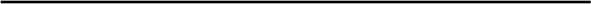 中国人民银行桂林市中心支行 桂林市财政局关于转发《中国人民银行南宁中心支行 广西壮族自治区财政厅关于推广线上  “‘政采贷”融资模式的通知》的通知中国人民银行桂林市中心支行辖内各支行，各银行业金融机 构，各政府采购供应商，市直各预算单位，各政府采购代理机构∶为进一步拓宽中小企业融资渠道，根据自治区人民政府有关要求，人民银行南宁中心支行与自治区财政厅联合印发《中国人民银行南宁中心支行广西壮族自治区财政厅关于推 广线上“政采贷”融资模式的通知》（南宁银发〔2021〕258 号），支持银行业金融机构与政府采购供应商开展线上"政采 贷”业务（业务介绍详见附件）。目前，广西政府采购系统已 与中征平台实现对接，具备开展线上业务条件，决定在全区 全面推广线上“政采贷”业务，现将文件转发给你们，请遵 照 执 行 。联系人和联系电话∶人 民银 行 桂 林 市 中 心支 行 征 信 管 理 科 蒋 娜 ， 0773-5811319;桂林市财政局 郭异曼，0773-2838596附件∶中国人民银行南宁中心支行广西壮族自治区财政厅关于推广线上“政采贷”融资模式的通知（南宁银发〔2021 〕258 号）中国人民银行桂林市中心支行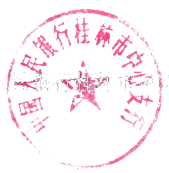 2021  年 11 月8 日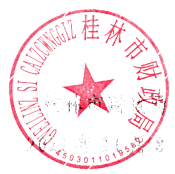 中国人民银行南宁中心支行 广西壮族自治区财政厅南宁银发〔2021 〕258 号文件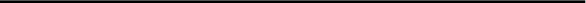 中国人民银行南宁中心支行   广西壮族自治区财政厅关于推广 线上“政采贷”融资模式的通知人民银行广西区各市中心支行、各县支行，各市、县财政局，各 银行业金融机构，各政府采购供应商，自治区各预算单位，各市、 县政府采购中心，各政府采购代理机构∶为了进一步拓宽中小企业融资渠道，根据自治区人民政府有 关要求，2020年，人民银行南宁中心支行与自治区财政厅联合印 发《中国人民银行南宁中心支行 广西壮族自治区财政厅关于推广                                               —    1    —“政采贷”融资模式 促进中小微企业融资发展的通知》（南宁银 发〔2020〕197号），明确开展广西政府采购相关系统与人民银行 中征应收账款融资服务平台（以下简称“中征平台”）的系统对接， 支持银行业金融机构与政府采购供应商开展线上“政采贷”业务 （业务介绍详见附件1）。目前，广西政府采购相关系统与中征平 台已实现对接，具备开展线上业务条件，现决定在全区全面推广 线上“政采贷”业务，并就有关事项通知如下∶一、强化政策指导广西区内各级人民银行和财政部门要从支持实体经济角度出  发，建立工作协调机制，发挥部门合力，加强对线上“政采贷” 推广工作的政策指导和支持，积极引导和鼓励银行业金融机构和  供应商参与线上“政采贷”业务;要积极探索技术优化升级，实  现采购支付信息共享和“政采贷”回款账户锁定功能;要将银行  业金融机构开展线上“政采贷”情况纳入地方人民银行对银行业  金融机构综合评价。二、强化信贷扶持在风险可控、商业可持续原则下，各银行业金融机构要积极 开展融资业务，开发线上“政采贷”专项产品，配备专业人员定 向服务，制定合理的业务管理流程及规范，简化贷款审批程序， 提升融资效率。对诚实守信的供应商，应在授信、贷款审查、利 率等方面给予支持和优惠。三、强化履约意识—      2  —各供应商要遵循诚实守信原则，真实、完整、准确地向银行 业金融机构提供融资审查所需相关材料。与银行业金融机构签订 融资协议后，应将约定的融资回款账户作为政府采购合同融资资 金回款的唯一账户。要严格按贷款规定用途使用资金，严格按照 融资协议约定归还贷款。四、强化融资配合各级财政部门和采购单位应积极配合银行业金融机构和供应 商开展线上“政采贷”业务。供应商参与线上“政采贷”业务， 根据银行业金融机构要求，如需变更政府采购合同回款账户的， 采购单位应配合做好账户变更等工作。采购单位应严格按融资银 行业金融机构指定回款账户提起支付请求，各支付责任主体应根 据支付请求按时将采购资金支付至指定的回款账户。各采购代理 机构要积极配合做好线上“政采贷”业务工作，在供应商领购采 购文件、领取中标（成交）通知书时宣传介绍线上“政采贷”政策（附件2）。五、强化宣传推广广西区各级人民银行要联合财政部门积极组织辖区银行业金 融机构、政府采购供应商、采购代理机构等，以召开银企座谈会、 业务推介会、向银行推送优质采购供应商名单等多种形式，向中 小微企业普及线上“政采贷”政策，扩大线上“政采贷”知晓度， 充分了解企业融资需求，加强银企事前对接。要加强跟踪问效，  定期对融资业务进行统计、汇总和分析，发掘典型案例，及时总—    3    —结经验，借助各种渠道开展宣传，扩大线上“政采贷”的社会效应。联系人和联系电话∶人民银行南宁中心支行征信管理处 郑静，0771-611579 自治区财政厅政府采购监督管理处刘畅，0771-5323268附件∶ 1.线上“政采贷”业务介绍2.广西线上“政采贷”政策告知函中国人民银行南宁中心皮行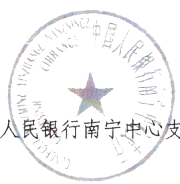 2021 年10 月22 日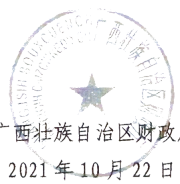 —   4    —附件 1线上“政采贷”业务介绍一、线上“政采贷”定义线上“政采贷”，是指在广西“政采云”平台与中征应收账款 融资服务平台（中征平台）互联互通的情况下，参与政府采购活 动并中标（成交）的供应商，通过“中征平台”向银行业金融机构线上申请并获得融资的业务。二、参与主体及基本条件（一）供应商。是指有融资需求，且已获得政府采购项目中 标（成交）通知书和政府采购合同的企业。（二）银行业金融机构。有意向开展线上“政采贷”业务的 银行业金融机构，由其自治区级机构或法人机构在开展业务前向人民银行南宁中心支行提交以下材料∶1.银行业金融机构基本情况;2.政府采购合同融资具体方案及融资产品，包括但不限于产 品名称、申请条件、贷款额度、贷款利率、贷款期限、业务流程、 审批时效、优惠承诺等;3.政府采购合同融资业务风险控制的主要措施;4.对提供材料真实性、自行承担政府采购合同融资业务风险 等事项的承诺。人民银行南宁中心支行汇总符合条件的银行业金融机构的线 上“政采贷”融资产品、经办部门联系方式等信息，提交自治区 财政厅发布到广西政府采购网予以公布。（三）采购单位。是指使用财政性资金采购政府采购目录以 内或者采购限额标准以上的货物、工程或者服务项目的广西各级 国家机关、事业单位和团体组织。三、线上“政采贷”主要业务流程（一）融资申请。有融资需求的供应商可根据自身情况，在 中征平台自主选择银行业金融机构及其融资产品，凭政府采购中 标（成交）通知书和政府采购合同在线向银行业金融机构提出融 资申请。（二）融资审核。银行业金融机构对供应商进行融资信息审 查，决定是否为其提供融资，做好预授信。双方达成融资意向后 签订融资协议，约定融资回款账户并提交融资成交信息。（三）账户约定。在政府采购合同签订之前，参与线上“政 采贷”业务的银行业金融机构对供应商融资回款账户有要求的， 应与其进行约定，并在政府采购合同中注明融资银行业金融机构 名称及供应商与该银行业金融机构约定的融资回款账户。在政府 采购合同签订之后申请融资的供应商，根据融资银行业金融机构 要求，需要变更合同账户的，应及时向采购单位提出申请，采购 单位需配合供应商和融资银行业金融机构办理回款账户变更，严 格按照约定的回款账户在预算管理一体化系统办理资金支付。—   6    —（四）贷款发放。银行业金融机构与供应商达成融资意向， 共同约定贷款额度、期限及利率等。供应商向银行业金融机构发 出提款申请时，银行业金融机构对融资回款账户确认无误后，根 据融资协议的约定及时向供应商发放贷款。（五）贷款归还。采购单位按照合同约定付款，将资金支付 到约定账户，供应商收到货款后应按照合同约定及时还款。—      7  —附广西线上“政采贷”业务流程图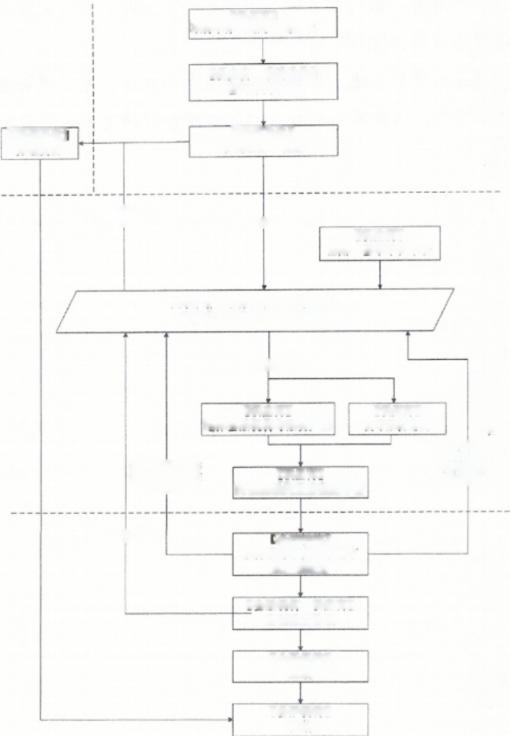 —   8    —附件 2广西线上“政采贷”政策告知函各供应商∶欢迎贵公司参与广西政府采购活动!线上“政采贷”是人民银行南宁中心支行和自治区财政厅共 同支持企业发展，针对参与政府采购活动的企业融资难、融资贵、 融资慢、融资繁问题推出的一项融资政策。贵公司若成为本次政 府采购项目的中标（成交）供应商，可持政府采购合同在线向银 行业金融机构申请贷款，融资机构将根据《中国人民银行南宁中 心支行 广西壮族自治区财政厅关于推广线上“政采贷”融资模式 的通知》（南宁银发〔2021〕258号），按照双方自愿的原则提供便捷、优惠的贷款服务。相关金融产品和银行业金融机构联系方式，可在中征应收账 款融资服务平台查询（网址 ∶https/www.crcrfsp.com/   ，客服电话∶ 400-009-0001)。项目概况广西桂林市兴安县湘江三桥及道路新建工程政府和社会资本合作（PPP）项目的潜在投标人应在“政采云”平台（https://www.zcygov.cn）获取招标文件，并于2022年 7月 20 日9点30分（北京时间）前递交投标文件。序号条款号条款名称内容、要求11项目名称及项目编号项目名称：广西桂林市兴安县湘江三桥及道路新建工程政府和社会资本合作（PPP）项目项目编号：GLZC2022-G3-250022-ZCHR25投标人资格5.1仅限于已经通过广西桂林市兴安县湘江三桥及道路新建工程政府和社会资本合作（PPP）资格预审的投标人。5.2 通过资格预审的申请人组织机构、财务能力、资质、人员等发生变化，其投标不被接受。5.3 本项目接受联合体投标。联合体所有成员数量不得超过3家。5.4 本项目的特定资格要求：具备市政公用工程总承包二级及以上资质，具备有效的安全生产许可证。（若为联合体投标只需联合体任意一方提供；由同一专业的单位组成的联合体，按照资质等级较低的单位确定资质等级）。36投标费用不论投标结果如何，投标人均应自行承担所有与投标有关的全部费用。415采购预算金额及投标报价15.1投标报价应按招标文件中第六章“投标文件格式”填写，投标报价超过报价上限的，投标文件按无效处理。15.2投标人必须就“采购需求”中所投标的所有内容作完整唯一报价，否则，其投标将被拒绝。投标文件每个报价项只允许有一个报价。15.3本项目报价项及报价上限如下：合理利润率≤7.5%；折现率≤6%；融资利率LPR5Y加点数X≤135，（融资利率=LPR5Y+【X】BP）。 516.1投标有效期投标截止时间之日起90天。617投标保证金本项目无需缴纳投标保证金718投标文件的制作18.1投标人制作电子投标文件前，应登陆“政采云”平台进行“申请获取采购文件”操作，否则，有可能导致无法在线编制投标文件并参与投标，其不利后果由投标人自行承担。18.2投标人下载或获取招标文件后，登录“政采云电子投标客户端”，按照本招标文件规定的投标文件格式、顺序以及“政采云”平台的要求，通过“政采云电子投标客户端”编制电子投标文件。18.3投标人应按“政采云电子投标客户端”载明的“标书关联”功能进行电子投标文件相应内容的关联定位，以便评标委员会在评审时点击相应评审项可直接定位到该评审内容；如投标人的电子投标文件未能关联定位相应内容，或者关联定位的内容与该评审项不符，导致评标委员会无法查询并做出对投标人不利的评审，相关后果由投标人自行承担。18.4电子投标文件不得涂改，若有修改错漏处，须由法定代表人（负责人）或授权委托代理人签字（或者电子签名）。因投标文件字迹潦草、表达不清、内容不完整、编排混乱导致投标文件被误读、漏读，或者在按招标文件规定的部位查找不到相关内容的，其不利后果由投标人自行承担。18.5投标人编制、生成电子投标文件后应当加密投标文件。投标人未按规定编制并加密的投标文件，“政采云”平台将予以拒收。18.6供应商公章、签字、电子签章、电子签名18.6.1本招标文件中描述投标人的“公章”是指根据我国对公章的管理规定，用投标人法定主体行为名称制作的印章，除本招标文件有特殊规定外，投标人的其他形式印章均不能代替公章。18.6.2本招标文件中描述投标人的“签字”是指投标人的法定代表人（负责人）或者委托代理人亲自在文件规定签字处亲笔写上个人的名字的行为，私章、签字章、印鉴、影印等其他形式均不能代替亲笔签字。18.6.3本招标文件所称的“电子签章”、“电子签名”，是指经“政采云”平台认可的CA认证的电子签名数据为表现形式的印章，可用于签署电子投标文件，电子签章、电子签名与实物印章、手写签名具有同等法律效力，不因其采用电子化表现形式而否定其法律效力。1119.1投标文件的补充、修改和撤回投标人在投标截止时间前，可以通过“政采云”平台在线对所递交的投标文件进行补充、修改或者撤回，并书面通知采购代理机构。补充、修改电子投标文件的，应当先行撤回原文件，补充、修改的内容按照招标文件要求签署、盖章后重新传输提交至“政采云”平台，作为投标文件的组成部分。在投标文件递交截止时间后的投标文件有效期内，投标人不得撤回其投标文件。1220.1投标文件递交20.1投标文件递交截止时间：于2022年7月 日上午9时30分之前将电子投标文件上传到政采云平台。应按照本项目招标文件和政采云平台的要求编制、加密传输投标文件。供应商在使用系统进行投标的过程中遇到涉及平台使用的任何问题，可致电政采云平台技术支持热线咨询，联系方式：400-881-7190。1321.2投标文件解密投标文件解密时间：截标时间后30分钟内（ 2022 年7月 20 日上午9时30分至10时30分)投标人可以登录政采云平台，用“项目采购-开标评标”功能进行解密投标文件。若投标人在规定时间内无法解密或解密失败，可以以电子备份投标文件作为依据【在接到无法解密或解密失败的通知后，投标人可根据自身实际情况按通知时要求的时间到桂林市公共资源交易中心 12 号开标室现场提交或以电子邮件的形式（以通知时所告知的电子邮箱地址为准）提交电子备份投标文件】，若投标人在规定时间内无法解密或解密失败且未提供电子备份投标文件的(包含提供的电子备份文件无效或无法解密的情况)，视为投标无效。1424评标委员会组成评审小组由项目实施机构代表（采购人）和评审专家组成，成员人数为7人，其中采购人代表1人，评审专家6人，评审专家至少应当包含财务专家：1名和法律专家：1名。评审专家确定方式：从政采云专家库中随机抽取。通过随机方式难以确定合适评审专家的，经主管预算单位同意，采购人可以自行选定相应专业领域的评审专家。1525.1评标办法综合评分法，具体评标内容及标准详见第四章。1632信用查询根据《关于做好政府采购有关信用主体标识码登记及在政府采购活动中查询使用信用记录有关问题的通知》桂财采〔2016〕37号的通知，由采购代理机构对第一中标候选人进行信用查询：⑴查询渠道：“信用中国”网站(www.creditchina.gov.cn)、中国政府采购网(www.ccgp.gov.cn)等；⑵查询截止时间：中标通知书发出前；⑶信用信息查询记录和证据留存方式：在查询网站中直接打印查询记录，打印材料作为采购活动资料保存；⑷信用信息使用规则：对在“信用中国”网站(www.creditchina.gov.cn)、中国政府采购网(www.ccgp.gov.cn)等渠道列入失信被执行人、重大税收违法案件当事人名单、政府采购严重违法失信行为记录名单及其他不符合《中华人民共和国政府采购法》第二十二条规定条件的投标人，取消其中标候选人资格。两个以上的自然人、法人或者其他组织组成一个联合体，以一个投标人的身份共同参加政府采购活动的，对所有联合体成员进行信用记录查询，联合体成员存在不良信用记录的，视同联合体存在不良信用记录。1733.1采购结果确认谈判（1）采购代理机构于评标结束后2个工作日内将评审报告送交项目实施机构，项目实施机构应当自收到评审报告5个工作日内成立专门的采购结果确认谈判工作组，负责采购结果确认前的谈判和最终的采购结果确认工作。采购结果确认谈判工作组成员及数量由项目实施机构确定，但应当至少包括财政预算管理部门、行业主管部门代表，以及财务、法律等方面的专家。本项目涉及价格管理、环境保护，谈判工作组还应当包括价格管理、环境保护行政执法机关代表。评审小组成员可以作为采购结果确认谈判工作组成员参与采购结果确认谈判。采购结果确认谈判工作组成立后，应当按照评审报告推荐的中标候选人排名向中标候选投标人发出采购结果确认谈判邀请函。中标候选投标人应当按照邀请函所约定的时间参与谈判，或在接获邀请函5个工作日内与项目实施机构协商确定谈判时间，并按照该时间参与谈判。若逾期未参与谈判，视为谈判未达成一致。（2）采购结果确认谈判工作组应当按照评审报告推荐的中标候选投标人排名，依次与中标候选投标人就采购合同中可变的细节问题进行采购合同签署前的确认谈判，率先达成一致的中标候选投标人即为预中标投标人。确认谈判不得涉及项目合同中不可谈判的核心条款，不得与排序在前但已终止谈判的中标候选投标人进行重复谈判。1833.2中标公告及中标通知书（1）项目实施机构应当在预中标投标人确定后10个工作日内，与预中标投标人签署确认谈判备忘录，并将预中标结果和根据采购文件、投标文件及有关补遗文件和确认谈判备忘录拟定的采购合同文本在省级以上人民政府财政部门指定的政府采购信息发布媒体上进行公示，公示期不得少于5个工作日。（2）项目实施机构应当在公示期满无异议后2个工作日内，将中标结果在省级以上人民政府财政部门指定的政府采购信息发布媒体上进行公告，同时发出中标通知书。（3）排名第一的中标候选投标人放弃中标的，项目实施机构可以与排名第二的中标候选投标人进行谈判，达成一致的，排名第二的中标候选投标人为中标投标人。依次类推。（4）中标投标人应自接到通知之日起七个工作日内，办理中标通知书领取手续。1934履约保证金34.1社会资本履约担保：社会资本履约担保金金额：不高于投资总额10%（具体金额在采购结果确认谈判中谈判确定）。34.2建设期履约担保：建设期履约担保金金额：不高于投资总额10%（具体金额在采购结果确认谈判中谈判确定）34.3运营期履约担保：运营期履约担保金额：不高于投资总额10%（具体金额在采购结果确认谈判中谈判确定）。运营期履约担保金额根据运营期绩效考核结果浮动调整，每3年调整一次，调整金额由项目实施机构同中标社会资本协商确定。34.4移交期期履约担保：移交期履约担保金额：不高于投资总额10%（具体金额在采购结果确认谈判中谈判确定）。担保形式：履约担保的形式为银行保函或甲方认可的金融机构出具的保函，由政策性银行、国有商业银行、股份制商业银行、城市商业银行、农村信用社等经中国银行业监督管理委员会批准成立的银行机构或经甲方认可的金融机构出具；为见索即付保函。2035.1签订合同时间中标通知书发出之日起25日内,中标人应按规定与招标人签订合同。2135.4合同备案存档政府采购合同双方自签订之日起1个工作日内将合同原件2份交采购代理机构。采购代理机构将政府采购合同在省级以上人民政府财政部门指定媒体上公告并于合同签订之日起7个工作日内将一份合同原件送兴安县人民政府采购管理办公室备案，一份由采购代理机构存档。2236招标代理服务费本项目招标代理服务费由中标人支付，收费标准为以本项目总投资估算金额为基数，参照计价格[2002]1980号《招标代理服务收费管理暂行办法》收费标准。2338解释权本招标文件是根据《中华人民共和国政府采购法》、《中华人民共和国政府采购法实施条例》及财政部令第87号《政府采购货物和服务招标投标管理办法》等相关规定编制，本招标文件的解释权属于采购代理机构。2439监督管理机构兴安县人民政府采购管理办公室联系电话：0773-62206512540组建项目公司中标通知书签发后10日内2641核心条款不可谈判的核心条款包括：合作内容、投标人投标报价、股权比例。序号工程或费用名称估算金额（万元）估算金额（万元）估算金额（万元）估算金额（万元）估算金额（万元）技术经济指标技术经济指标技术经济指标备注序号工程或费用名称建筑工程安装工程设备及工器具购置其他费用合计单位数量单位价值（元）备注A第一部分工程费用17493.4551km3.06057168153.8一建筑安装工程费17483.2301km3.06057134738.771道路工程9759.9076km3.06031895123.031.1路基土石方1004.5522m328393335.381.1.1挖土方49.966249.9662100m3123.2704053.401.1.2挖土方215.0088215.0088100m3171.63012527.461.1.3平衡土方8.66768.6676100m362.8201379.751.1.4回填石方63.132063.1320100m3104.3806048.291.1.5借土填方667.7775667.7775100m32377.2302809.061.2路基处理4239.7701km3.06013855457.821.2.1换填片石3288.86533288.8653100m31492.43122036.971.2.2挖淤泥950.9047950.9047100m31492.4316371.521.3道路基层1248.5890m221947156.891.3.1级配碎石垫层（20cm）349.8904349.8904100m2759.1304609.101.3.2水泥稳定碎石底基层（18cm）457.9758457.9758100m²731.5706260.181.3.3水泥稳定碎石基层（18cm）440.7228440.7228100m²704.0106260.181.4道路面层2419.26472419.2647m266267365.081.4.1沥青混凝土路面(8cm)894.1383894.1383100m2662.67013492.961.4.2改性沥青混凝土路面（6cm）912.9364912.9364100m2662.67013776.641.4.3橡胶沥青混凝土路面（4cm）612.1900612.1900100m2662.6709238.231.5中央分隔带及其他85.0038km3.060277790.271.5.4路缘石37.649437.6494100m55.1206830.451.5.5侧平石47.354447.3544100m55.1208591.151.6交通管理设施162.5389km3.060531172.891.6.1道路标线112.4948112.4948100m30.26037176.091.6.2道路标志50.044150.0441100m2780.300641.341.7道路绿化69.6234km3.060227527.291.7.1乔木69.623469.6234100m33.30020907.911.8防护工程275.4084km3.060900027.601.8.1片石混凝土168.4159168.4159100m29.60056897.261.8.2喷播植草106.9926106.9926100m2222.3304812.331.9排水工程255.1571m3060.000833.851.9.1砌石圬工152.8559152.8559100m30.60049952.891.9.2混凝土圬工102.3013102.3013100m17.98056897.262涵洞工程316.4407m444.0007127.042.1圆管涵1m39.246139.246160m2.317169407.422.2盖板涵3m152.8700152.8700100m2.460621422.602.3盖板涵5m124.3247124.3247100m0.5902107198.403K0+500田心中桥1000.5655m21377.0007266.273.1水中1000.56551000.5655100m213.770726627.124K0+970湘江三桥6406.3162m28125.0007884.704.1主桥水中2627.85512627.8551100m229.250898412.014.2引桥水中3778.46103778.4610100m252.000726627.12二工器具及生产家具购置费10.22510.2250详见《工器具及生产家具购置一览表》B第二部分工程建设其他费用9176.57799176.5779第一、二部分合计26670.0330C预备费2133.6026一基本预备费2133.60262133.6026第一、二部分合计×8/100D固定资产投资方向调节税不计E建设期利息880.7387F铺底流动资金G建设项目总投资29684.3744指标名称单位主要技术指标备注路线长千米3.06征用土地亩237.75临时用地亩30拆迁坟墓座5拆迁电力电讯km-路基挖方万立方米2.949路基填方万立方米22.1654沥青混凝土路面千平方米61.892防护及排水工程立方米4004不良地质路段处理千平方米78.549涵洞米/道444/15新建桥梁米/座304/2新建路线交叉处4平面交叉序号项目名称可研估算PPP模式1工程建设费用17,493.46 17,453.462工程建设其他费用9,176.589,176.583预备费2,133.60 2,311.604静态投资28,803.64 28,803.64 5建设期利息880.74 1,429.426动态投资29,684.3730,233.05 序号项目名称测算金额占总投资比例1总资本金6,046.61 20%1.1建设运营方资本金5,139.62持股比例85%1.2政府资本金906.99持股比例15%2调整后商业贷款额24,186.4480%2.1调整后建设期利息1,429.424.73%合计融资总规模30,233.05 100.00%序号评分项目评分项目分值评分标准分值范围一融资（投资）、财务管理方案（20 分）融资计划合理性8资金的来源和使用、资金成本、母公司对本项目的年度借还款计划表、项目融资风险分析及控制方案、项目融资担保方案及可靠性。优：6.1～8 分中：3.1~6 分差：0～3 分一融资（投资）、财务管理方案（20 分）财务分析7根据财务分析的合理性和完整性进行打分。优：5.1～7 分中：3.1~5 分差：0～3 分一融资（投资）、财务管理方案（20 分）保险方案5对项目的主要风险分析是否恰当、是否考虑了经营期内主要的保险险种（如财产综合险、第三者责任险、营业中断险等）、拟投保的保险费率和金额是否合理优：3.1～5 分中：1.1~3 分差：0～1 分二建设方案（20 分）主要施工方法4各主要施工方法符合项目实际，须有详尽的施工技术方案，工艺先进、方法科学合理、可行，能指导具体施工并确保安全。优：2.1～4 分中：1.1～2 分差：0～1 分二建设方案（20 分）确保工程质量的技术组织措施4应有专门的质量技术管理班子和制度，且人员配备合理，制度健全。主要工序应有质量技术保证措施和手段，能有效保证技术质量，达到承诺的质量标准。优：2.1～4 分中：1.1～2 分差：0～1 分二建设方案（20 分）确保安全生产的技术组织措施4应有专门的安全管理人员和制度，且人员配备合理，制度健全，各道工序安全技术措施针对性强，符合实际且满足有关安全技术标准要求。现场防火、社会治安安全措施得力。优：2.1～4 分中：1.1～2 分差：0～1 分二建设方案（20 分）确保工期的技术组织措施4在施工工艺、施工方法、材料选用、技术等方面有保证工期的具体措施且措施得当。有控制工期的施工进度计划。安排科学合理，符合本项目施工实际要求。优：2.1～4 分中：1.1～2 分差：0～1 分二建设方案（20 分）工程施工的重点和难点及保证措施4针对本工程，阐述本工程的重点和难点，解决重点和难点问题的方法是否合理。优：2.1～4 分中：1.1～2 分差：0～1 分三运营管理方案（20分）项目公司运营管理制度5是否符合项目实际情况，制度全面、科学、可行，日常运行监督和报告制度规范。优：4.1～5 分中：1.6～4 分差：0～1.5 分三运营管理方案（20分）运营收入方案10是否符合项目实际情况，制度全面、科学、可行，日常运行监督和报告制度规范。优：7.1～10 分中：3.6～7 分差：0～3.5 分三运营管理方案（20分）安全和环境保护措施5是否符合项目实际情况，方案全面、先进、经济、可行。优：4.1～5 分中：1.6～4 分差：0～1.5 分四移交方案（10分）移交方案（10分）10是否符合项目实际情况，方案制定详细、可行，包括移交时间安排、移交性能评估、移交验收程序、质量等。优：7.1～10 分中：3.6～7 分差：0～3.5 分合计合计合计合计70分70分注：（1）对拟配备在项目公司的主要人员（包含工程、合约、融资、协调等项目各个实施阶段的主要人员。其中施工阶段包括但不限于项目经理、技术负责人、施工员、质量员、安全员、材料员、资料员）, 申请人应提供能满足规定要求的人员，并提供职称证（若有）、注册证书（若有）、资格证书（岗位证书）、身份证原件扫描件。（2）项目负责人可兼任项目经理。（3）团队配置应体现项目公司（SPV）设置中投标人的拟派人员情况：①投标人配备的人员部分必须设置总负责人（社会资本在项目公司的总负责人）1名，副经理2名（其中1人负责投融资管理，1人负责成本核算）。②必须设置工程管理、投融资、成本核算、协调等部门人员。③工程部经理或副经理可兼任建设过程中的项目经理。注：（1）对拟配备在项目公司的主要人员（包含工程、合约、融资、协调等项目各个实施阶段的主要人员。其中施工阶段包括但不限于项目经理、技术负责人、施工员、质量员、安全员、材料员、资料员）, 申请人应提供能满足规定要求的人员，并提供职称证（若有）、注册证书（若有）、资格证书（岗位证书）、身份证原件扫描件。（2）项目负责人可兼任项目经理。（3）团队配置应体现项目公司（SPV）设置中投标人的拟派人员情况：①投标人配备的人员部分必须设置总负责人（社会资本在项目公司的总负责人）1名，副经理2名（其中1人负责投融资管理，1人负责成本核算）。②必须设置工程管理、投融资、成本核算、协调等部门人员。③工程部经理或副经理可兼任建设过程中的项目经理。注：（1）对拟配备在项目公司的主要人员（包含工程、合约、融资、协调等项目各个实施阶段的主要人员。其中施工阶段包括但不限于项目经理、技术负责人、施工员、质量员、安全员、材料员、资料员）, 申请人应提供能满足规定要求的人员，并提供职称证（若有）、注册证书（若有）、资格证书（岗位证书）、身份证原件扫描件。（2）项目负责人可兼任项目经理。（3）团队配置应体现项目公司（SPV）设置中投标人的拟派人员情况：①投标人配备的人员部分必须设置总负责人（社会资本在项目公司的总负责人）1名，副经理2名（其中1人负责投融资管理，1人负责成本核算）。②必须设置工程管理、投融资、成本核算、协调等部门人员。③工程部经理或副经理可兼任建设过程中的项目经理。注：（1）对拟配备在项目公司的主要人员（包含工程、合约、融资、协调等项目各个实施阶段的主要人员。其中施工阶段包括但不限于项目经理、技术负责人、施工员、质量员、安全员、材料员、资料员）, 申请人应提供能满足规定要求的人员，并提供职称证（若有）、注册证书（若有）、资格证书（岗位证书）、身份证原件扫描件。（2）项目负责人可兼任项目经理。（3）团队配置应体现项目公司（SPV）设置中投标人的拟派人员情况：①投标人配备的人员部分必须设置总负责人（社会资本在项目公司的总负责人）1名，副经理2名（其中1人负责投融资管理，1人负责成本核算）。②必须设置工程管理、投融资、成本核算、协调等部门人员。③工程部经理或副经理可兼任建设过程中的项目经理。注：（1）对拟配备在项目公司的主要人员（包含工程、合约、融资、协调等项目各个实施阶段的主要人员。其中施工阶段包括但不限于项目经理、技术负责人、施工员、质量员、安全员、材料员、资料员）, 申请人应提供能满足规定要求的人员，并提供职称证（若有）、注册证书（若有）、资格证书（岗位证书）、身份证原件扫描件。（2）项目负责人可兼任项目经理。（3）团队配置应体现项目公司（SPV）设置中投标人的拟派人员情况：①投标人配备的人员部分必须设置总负责人（社会资本在项目公司的总负责人）1名，副经理2名（其中1人负责投融资管理，1人负责成本核算）。②必须设置工程管理、投融资、成本核算、协调等部门人员。③工程部经理或副经理可兼任建设过程中的项目经理。注：（1）对拟配备在项目公司的主要人员（包含工程、合约、融资、协调等项目各个实施阶段的主要人员。其中施工阶段包括但不限于项目经理、技术负责人、施工员、质量员、安全员、材料员、资料员）, 申请人应提供能满足规定要求的人员，并提供职称证（若有）、注册证书（若有）、资格证书（岗位证书）、身份证原件扫描件。（2）项目负责人可兼任项目经理。（3）团队配置应体现项目公司（SPV）设置中投标人的拟派人员情况：①投标人配备的人员部分必须设置总负责人（社会资本在项目公司的总负责人）1名，副经理2名（其中1人负责投融资管理，1人负责成本核算）。②必须设置工程管理、投融资、成本核算、协调等部门人员。③工程部经理或副经理可兼任建设过程中的项目经理。指标名称单位主要技术指标备注路线长千米3.06征用土地亩237.75临时用地亩30拆迁坟墓座5拆迁电力电讯km-路基挖方万立方米2.949路基填方万立方米22.1654沥青混凝土路面千平方米61.892防护及排水工程立方米4004不良地质路段处理千平方米78.549涵洞米/道444/15新建桥梁米/座304/2新建路线交叉处4平面交叉指标名称单位项目技术指标道路等级城市主干路设计速度km/h60路基宽度米25.5行车道宽度米4×3.75（沥青混凝土路面）圆曲线最小半径（一般值）米400最大纵坡%2.913停车视距米75凸形竖曲线最小半径米3400凹形竖曲线最小半径米4000汽车荷载等级城-A级设计洪水频率桥梁1/100
路基、涵洞1/100序号提前终止情形终止补偿金终止补偿金序号提前终止情形建设期内提前终止时运营期内提前终止时1甲方违约（1+违约金比例）×A（1+违约金比例）×B2乙方违约（1-违约金比例）×A（1-违约金比例）×B3不可抗力A-CB-C一级分类二级分类三级分类四级分类（风险清单）风险识别风险评估风险分配说明风险承担主体风险承担主体风险承担主体风险承担主体一级分类二级分类三级分类四级分类（风险清单）风险识别风险评估风险分配说明政府方社会资本方/项目公司双方共担备注项目外部环境风险宏观环境风险法律政策风险本级政府不可控的法律法规政策变更本项目合作期开始后，项目本级政府以上的法律、法规、规章、相关司法解释、相关规范性文件及国家或部委的相关政策的修订及新颁布等，对项目投资建设、运营维护产生不利的风险。风险发生概率较低风险影响程度中等建议采取一定的防范化解措施由于兴安县人民政府和社会资本方/项目公司对该类风险均缺乏管控措施，按照风险分配原则，该风险应由双方共同承担。√项目外部环境风险宏观环境风险法律政策风险本级政府可控的法律法规政策变更本项目合作期开始后，项目本级政府及下级政府新颁布或修订有关法规、规章、规范性文件及相关政策等，对项目投资建设、运营维护产生不利的风险。风险发生概率较低风险影响程度中等建议采取一定的防范化解措施本级政府可控的法律政策调整对项目投资建设、运营维护造成不利影响的，该风险由政府方承担。√项目外部环境风险宏观环境风险经济环境风险利率波动风险本项目主要指贷款基础利率水平的波动对项目公司融资成本带来的风险和影响。风险发生概率一般风险影响程度中等应采取一定的防范化解措施本项目投标阶段要求社会资本方/项目公司充分考虑项目融资成本的变动风险，利率波动风险由社会资本方/项目公司承担。√项目外部环境风险宏观环境风险经济环境风险通货膨胀风险整体物价水平上升、货币的购买力下降等导致项目建设成本、运营成本上升的风险。风险发生概率一般风险影响程度中等应采取一定的防范化解措施该风险属于市场环境风险由社会资本方/项目公司承担。建设期内社会资本方/项目公司应做好投资控制，承担通货膨胀风险；本项目在运营成本限额设置时已综合考虑一定的运营成本通货膨胀因素，因此运营期内通货膨胀超过预期的风险由社会资本方/项目公司承担。√项目外部环境风险微观环境风险监管审批相关风险许可审批风险行政主管部门或行业主管部门对项目有关报批事项是否作出审批、审批是否延误等不确定性所引起风险，例如项目建造过程中的许可审批风险等。风险发生概率一般风险影响程度重大必须采取一定的防范化解措施由于社会资本方/项目公司资料、手续不齐全、不及时等原因导致的项目审批延误，由社会资本方/项目公司过错导致的项目审批延误风险，社会资本方/项目公司对其有实际控制力，应由社会资本方/项目公司自行承担。√项目外部环境风险微观环境风险监管审批相关风险许可审批风险行政主管部门或行业主管部门对项目有关报批事项是否作出审批、审批是否延误等不确定性所引起风险，例如项目建造过程中的许可审批风险等。风险发生概率一般风险影响程度重大必须采取一定的防范化解措施由于政府方资料、手续不齐全、不及时等原因导致的项目审批延误，政府方对其根据有可控力，相关风险应由政府方承担。√项目外部环境风险微观环境风险其他直接外部风险自然环境和社会风险现有潜在环境条件影响项目的风险，以及工程施工和项目运营过程中自然环境变化和社会风险。风险发生概率较低风险影响程度重大应采取一定的防范化解措施社会资本方/项目公司主要根据实施机构对相关事宜的披露接收“原样”项目现场，同时负责管理整个项目实施过程中的环境和社会策略，承担此类风险，有经验的社会资本方应提前充分考虑此类环境和社会风险存在的可能性，并通过附加调查等方式对该风险进行事先控制，但及到项目开发不可避免的社会影响，若是由社会资本方原因导致的，由社会资本方承担。√其他直接外部风险自然环境和社会风险现有潜在环境条件影响项目的风险，以及工程施工和项目运营过程中自然环境变化和社会风险。风险发生概率较低风险影响程度重大应采取一定的防范化解措施但涉及及到项目开发不可避免的社会影响，若是由政府方原因导致的，由政府方承担。√项目内部环境风险项目内部环境风险PPP合同履约风险政府信用风险包括因政府换届、负责人变更实施单位职能调整、合并分立或撤销而可导致政府的违约风险，政府方未能按照PPP项目合同约定及时向项目公司支付政府付费或因政府无法承担过高履约成本而拒绝履行PPP项目合同约定的其他义务所导致的风险。风险发生概率较低风险影响程度重大应采取一定的防范化解措施因政府方违约导致的信用风险应由政府方承担。√项目内部环境风险项目内部环境风险PPP合同履约风险项目公司投资主体变动风险由于社会资本中的各方之间纠纷或其他原因导致社会资本中的一方或多方中途退出项目，而影响的正常建设和运营产生的风险。风险发生概率较低风险影响程度重大应采取一定的防范化解措施因社会资本方违约产生的风险应由社会资本方/项目公司承担。√项目内部环境风险项目内部环境风险PPP合同履约风险项目公司信用风险社会资本方/项目公司因财务状况、经营管理团队的变化、企业破产或倒闭而可能导致项目公司的违约风险，以及社会资本方/项目公司无法承担过高的履约成本而拒绝履行合同义务所导致的社会资本方/项目公司违约风险。社会资本方/项目公司的违约方式通常包括服务中断、提前终止合同的情形。风险发生概率一般风险影响程度重大
必须采取一定的防范化解措施因社会资本方/项目公司违约产生的风险应由社会资本方/项目公司承担。√项目内部环境风险项目内部环境风险项目建设风险资本金出资不到位风险社会资本方或政府方资金不足等原因，导致需要投入的资本金未能及时到位的风险。风险发生概率一般风险影响程度重大必须采取一定的防范化解措施由于社会资本方出资不到位导致的风险由社会资本方承担。√项目内部环境风险项目内部环境风险项目建设风险资本金出资不到位风险社会资本方或政府方资金不足等原因，导致需要投入的资本金未能及时到位的风险。风险发生概率一般风险影响程度重大必须采取一定的防范化解措施由于政府方出资不到位导致的风险由政府方承担。√项目内部环境风险项目内部环境风险项目建设风险项目建设资金融资失败或不足风险项目融资困难导致资金供应不及时、不到位或资金链中断，或未能在预期的条件下融到所需资金的风险。风险发生概率一般风险影响程度重大必须采取一定的防范化解措施由于本项目由社会资本方/项目公司负责项目融资工作，且此风险对社会资本方/项目公司经济利益影响最大，社会资本方/项目公司更有动机，因此该风险由社会资本方/项目公司承担。√项目内部环境风险项目内部环境风险项目建设风险征地拆迁补偿安置风险项目征地拆迁补偿安置无法顺利开展，造成项目成本增加或项目延期的风险。风险发生概率较高风险影响程度重大必须采取一定的防范化解措施本项目的征地拆迁补偿安置工作实施由政府方承担，因此，由于政府方原因导致征地拆迁延误，风险由政府方承担。√项目内部环境风险项目内部环境风险项目建设风险征地拆迁补偿安置风险项目征地拆迁补偿安置无法顺利开展，造成项目成本增加或项目延期的风险。风险发生概率较高风险影响程度重大必须采取一定的防范化解措施本项目的征地拆迁补偿安置费用的支付由社会资本方/项目公司承担，因项目公司未及时支付征地拆迁经费导致征地拆迁延误，风险应由项目公司承担。√项目内部环境风险项目内部环境风险项目建设风险地质条件风险在项目用地上发现不利地质情形，对项目建设产生不利影响。风险发生概率较低风险影响程度重大应采取一定的防范化解措施针对地质条件，社会资本方/项目公司对地质条件风险的判断及管控能力更强,因此由社会资本方/项目公司承担有上限的风险责任。√项目内部环境风险项目内部环境风险项目建设风险地质条件风险在项目用地上发现不利地质情形，对项目建设产生不利影响。风险发生概率较低风险影响程度重大应采取一定的防范化解措施对于超出有经验的社会资本能预估范围或超出社会资本方/项目公司承担上限的风险，由政府方承担。√项目内部环境风险项目内部环境风险项目建设风险考古文物保护风险在项目用地上发现考古文物、化石、古墓及遗址、艺术历史遗物及具有考古学、地质学和历史意义的任何其他物品对项目建设产生不利影响。风险发生概率较低风险影响程度重大应采取一定的防范化解措施由于政府方及社会资本方/项目公司对该类风险均缺乏管控措施，该风险应由双方共同承担。√项目内部环境风险项目内部环境风险项目建设风险勘察设计缺陷风险因对于勘察设计需求理解不到位，出现勘察设计不合理、设计深度不足、设计标准不匹配等设计缺陷，导致设计方案的调整。风险发生概率一般风险影响程度重大必须采取一定的防范化解措施由于本项目的勘察及初步设计由政府方先行代办开展，项目公司应对初步设计成果进行确认并完成前期工作交接，后续施工图设计由项目公司负责，因此，该风险由项目不同阶段的工作负责方承担。前期工作交接前，勘察、初步设计缺陷风险由政府方承担。√项目内部环境风险项目内部环境风险项目建设风险勘察设计缺陷风险因对于勘察设计需求理解不到位，出现勘察设计不合理、设计深度不足、设计标准不匹配等设计缺陷，导致设计方案的调整。风险发生概率一般风险影响程度重大必须采取一定的防范化解措施由于本项目的勘察及初步设计由政府方先行代办开展，项目公司应对初步设计成果进行确认并完成前期工作交接，后续施工图设计由项目公司负责，因此，该风险由项目不同阶段的工作负责方承担。前期工作交接后，勘察、初步设计、施工图设计缺陷风险社会资本方/项目公司承担。√项目内部环境风险项目内部环境风险项目建设风险设计变更风险因工程设计一般变更、较大变更、重大变更等原因所产生的风险，可能会导致工程实施进度延期或建设费用增加等问题。风险发生概率较高风险影响程度中等必须采取一定的防范化解措施如政府方提出提高设计标准，调整局部路线方案、增加互通立交数量等设计变更，导致建设费用增加，增加的建设费用由政府方承担。√项目内部环境风险项目内部环境风险项目建设风险设计变更风险因工程设计一般变更、较大变更、重大变更等原因所产生的风险，可能会导致工程实施进度延期或建设费用增加等问题。风险发生概率较高风险影响程度中等必须采取一定的防范化解措施如因政府方原因提出设计变更，在不改变设计标准、建设规模、使用功能、主要控制点、互通立交数量等前提下，该设计变更风险由社会资本方/项目公司承担。如因项目公司原因提出设计变更，设计变更风险相应由项目公司承担。√项目内部环境风险项目内部环境风险项目建设风险施工质量不合格风险由于设计失误或疏漏、建设过程管理不严、质量管理体系不健全、违反基本建设程序，或建设过程中使用的原材料及设备等不合格、施工人员水平有限，导致项目重点部位、关键环节、隐蔽工程的施工质量达不到技术规范和设计要求，导致项目施工质量不合格的风险。风险发生概率一般风险影响程度重大必须采取一定的防范化解措施由于本项目建设工作由项目公司负责完成，该风险由社会资本方/项目公司承担。√项目内部环境风险项目内部环境风险项目建设风险建设期延误风险因为项目征地拆迁、设计方案变更、建设组织管理、施工技术水平、材料供应、资金筹措落实等各方面因素导致本项目工期延误的风险。风险发生概率一般风险影响程度重大必须采取一定的防范化解措施本项目根据造成建设期延误的原因的不同进行分配风险，因政府方原因导致的建设期延误风险由政府方承担√项目内部环境风险项目内部环境风险项目建设风险建设期延误风险因为项目征地拆迁、设计方案变更、建设组织管理、施工技术水平、材料供应、资金筹措落实等各方面因素导致本项目工期延误的风险。风险发生概率一般风险影响程度重大必须采取一定的防范化解措施本项目根据造成建设期延误的原因的不同进行分配风险，除不可抗力外，非因政府方原因导致的建设期延误风险由社会资本方/项目公司承担。√项目内部环境风险项目内部环境风险项目建设风险建设期延误风险因为项目征地拆迁、设计方案变更、建设组织管理、施工技术水平、材料供应、资金筹措落实等各方面因素导致本项目工期延误的风险。风险发生概率一般风险影响程度重大必须采取一定的防范化解措施不可抗力导致的建设期延误风险由双方共担√项目内部环境风险项目内部环境风险项目建设风险建设成本超支风险因通货膨胀、利率变化、材料设备涨价、缺乏成本控制意识，质量把控不严导致的返工，项目公司成本管理不善，设计变更造成工程量增加、工期延误，从而导致人工、材料、机械台班等各项费用增加到导致建设成本超支的风险。风险发生概率一般风险影响程度重大必须采取一定的防范化解措施因政府方原因导致建设成本超支风险由政府方承担√项目内部环境风险项目内部环境风险项目建设风险建设成本超支风险因通货膨胀、利率变化、材料设备涨价、缺乏成本控制意识，质量把控不严导致的返工，项目公司成本管理不善，设计变更造成工程量增加、工期延误，从而导致人工、材料、机械台班等各项费用增加到导致建设成本超支的风险。风险发生概率一般风险影响程度重大必须采取一定的防范化解措施除不可抗力原因外，由于非政府方原因造成建设成本超支风险由社会资本方/项目公司承担。√项目内部环境风险项目内部环境风险项目建设风险工程健康、安全、环境（HSE）风险因工程建设可能造成的人和物的不安全状态以及对周边居民或者环境造成的负面影响，影响项目产出目标的实现等风险。风险发生概率较低风险影响程度重大应采取一定的防范化解措施由于本项目建设工作由社会资本方/项目公司负责完成，该风险由社会资本方/项目公司承担。√项目内部环境风险项目内部环境风险项目运营维护风险运营成本超支风险项目公司日常养护工作不到位、运营维护能力不足、运营管理不善等原因或政府方提高运营维护标准导致运营成本超支风险。风险发生概率一般风险影响程度中等应采取一定的防范化解措施由于政府方提高运营维护标准等政府方原因导致的运营成本超支风险由政府方承担。√项目内部环境风险项目内部环境风险项目运营维护风险运营成本超支风险项目公司日常养护工作不到位、运营维护能力不足、运营管理不善等原因或政府方提高运营维护标准导致运营成本超支风险。风险发生概率一般风险影响程度中等应采取一定的防范化解措施由于项目公司日常养护工作不到位、运营维护能力不足、运营管理不善等原因导致运营期内运营成本大幅增加的风险由社会资本方/项目公司承担。√项目内部环境风险项目内部环境风险项目运营维护风险服务质量不达标风险项目公司提供的运营维护不符合法律、行业规范及PPP项目合同要求的风险，此类风险主要表现为项目运营维护质量不高、运营效率低下、绩效评价不及格等情况。风险发生概率一般风险影响程度重大必须采取一定的防范化解措施由于本项目的运营维护工作由项目公司负责，此项风险完全处于社会资本方控制之下，且运营质量是PPP模式的核心理念之一，此风险应由社会资本方/项目公司承担，即便项目公司另行委托了第三方运营机构进行运营维护，此项风险与责任也不因此委托而转移或消灭。√项目内部环境风险项目内部环境风险项目运营维护风险其他业务经营风险项目经营围内的其他业务（沿线服务设施经营、广告经营等）产生的经营效益风险。风险发生概率较低风险影响程度中等建议采取一定的防范化解措施由于本项目运营维护工作由项目公司负责，该风险由社会资本方/项目公司承担。√项目内部环境风险项目内部环境风险项目运营维护风险经营违规风险因项目公司经营违规导致的风险。风险发生概率较低风险影响程度重大应采取一定的防范化解措施项目公司违反国家、自治区的法律、法规对项目运营造成的风险，该风险由社会资本方/项目公司承担。√项目内部环境风险项目内部环境风险项目移交周期风险项目移交风险PPP项目合作期届满，项目公司须按期、按质将满足要求的项目资产和权益等移交给政府方指定机构。移交时，可能因为运营期超负荷运行、过度使用维护不力、移交资产质量存在瑕疵或性能不佳等原因导致移交标准不达标或移交未能按期进行等移交风险。风险发生概率较低风险影响程度重大应采取一定的防范化解措施合作期届满时，项目公司有责任将项目资产设施和权益按照移交标准的要求移交给政府方，因此该风险由社会资本方/项目公司承担。√项目内部环境风险项目内部环境风险项目移交周期风险移交质量保证期风险移交日之后一年内为移交质量保证期，该期间内，项目资产设施可能存在移交验收程序未发现的缺陷与瑕疵，可能存在不符合保障要求的风险。风险发生概率较低风险影响程度中等建议采取一定的防范化解措施由于项目公司应确保在移交日后一年内，项目养护费用水平与移交前平均养护费用水平保持一致的情况下，项目可以处于良好的养护状态，如该养护费用水平无法使得项目保持良好养护状态的，由社会资本方/项目公司承担该风险。√项目内部环境风险项目内部环境风险项目其他风险政府不当干预风险政府相关部门、单位或行业主管部门超越法定职责，作出不当干预行为所引发的风险。风险发生概率较低风险影响程度中等建议采取一定的防范化解措施因政府方不当干预产生的风险应由政府方承担。√项目内部环境风险项目内部环境风险项目其他风险项目征收风险因公共利益需要，政府方单方面改变项目边界条件或对项目设施进行征收/征用或强制国有化的风险。风险发生概率较低
风险影响程度重大
必须采取一定的防范化解措施因政府方对项目进行征收/征用或强制国有化的，该风险由政府方承担。√项目内部环境风险项目内部环境风险项目其他风险不可抗力风险指本项目合作期内发生的、各方不能预见、不能避免和不能克服的客观情况对项目带来不利的风险。比如地震、飓风、台风、火山爆发或水灾等自然灾害；如战争、武装冲突、饥荒、瘟疫、大规模流行病、社会动乱、骚乱、罢工、恐怖行为等社会异常事件（项目公司或承包人的人员骚乱或罢工除外），核反应、辐射、化学或放射性污染、空中飞行物体坠落等事件。风险发生概率较低
风险影响程度重大
必须采取一定的防范化解措施由于政府方及社会资本方对该类风险均缺乏管控措施，该风险应由双方共同承担，但若项目公司未购买或未足额购买指定保险导致的损失由社会资本方/项目公司承担。√项目阶段评价时段评价重点建设期建设期建设期应结合竣工验收开展一次绩效评价，项目建设期的跟踪评价，反映各项工程的开工进度和管理情况，及时发现管理中的不足和问题，及时纠偏。对项目整个建设期的绩效评价，反映建设期投入管理、项目管理和项目绩效情况，总结经验。运营期运营期第1—13年项目运营期每年度应开展绩效评价，每3-5年应结合年度绩效评价情况对项目开展中期评估，绩效考核评价的时间应充分考虑项目还本付息时间，并提前进行。项目运营期的绩效监测，侧重反映项目日常运营管理是否满足各子项目的运营标准，运营维护的及时性与合理性以及运营管理过程中存在的不足和问题，提出合理化建议，进一步提升运营管理水平。移交期运营期第13年项目移交期的绩效评价，主要反映移交范围及程序的合规性、移交资产及档案的完整性等。一级指标二级指标三级指标指标解释评分标准分值得分A产出（48）A1开工及时率（2）A11开工及时率考核是否按合同约定及时开工依据PPP项目合同及项目施工合同约定，按照开工，并获得监理签发的开工令的，得2分；未按时开工，延误超过60日的，不得分。2A产出（48）A2竣工验收（30）A21竣工决算及审核考核是否按规定开展项目竣工决算和审核工作依照《建筑工程施工质量验收统一标准》GB50300-2013、《城镇道路工程施工与质量验收规范》（CJJ1-2008）、《给水排水管道工程施工及验收规范》（GB50268-2008）、《城市道路照明施工及验收规范》(CJJ89-2012)、《城市绿化养护规范及验收要求》（DB45/T449-2007）、《城市桥梁设计规范》（CJJ11-2011）等相关规定，开展项目竣工决算与审核工作，得满分。否则，不得分。3A产出（48）A2竣工验收（30）A22竣工验收及时性评价是否及时组织进行项目竣工验收由于社会资本方原因导致项目不能及时完成竣工验收，进入试运营和交付使用的，每延误一个月，扣1分，本项至多扣3分。3A产出（48）A2竣工验收（30）A23验收程序合规性考核项目验收程序是否合规项目验收程序满足《建筑工程施工质量验收统一标准》GB50300-2013、《城镇道路工程施工与质量验收规范》（CJJ1-2008）、《给水排水管道工程施工及验收规范》（GB50268-2008）、《城市道路照明施工及验收规范》(CJJ89-2012)、《城市绿化养护规范及验收要求》（DB45/T449-2007）、《城市桥梁设计规范》（CJJ11-2011）等相关规定，得3分。否则，不得分。3A产出（48）A2竣工验收（30）A24工程合格率评价分部分项工程建设验收合格率分项工程质量均应合格，质量控制应完整，有关检验和抽样检测结果应符合有关规定，观感质量应符合要求，同时监理公司应将检验验收结果及时报项目工程部审核，检查资料及记录应及时汇集认真保管，以加强管理，提高施工质量。在检查验收中发现不符合实际规范要求的，应立即组织整改或返工，并酌情扣分。6A产出（48）A2竣工验收（30）A25竣工验收质量评价项目是否通过竣工验收，及整改次数以竣工验收结果为依据，结合整改情况进行评价。一次性通过竣工验收的，该项指标满分得10分；经整改通过竣工验收的，每增加1次扣1分；未能通过竣工验收的，则总分扣15分。15A产出（48）A3投资控制（6）A31工程造价审核工程按照规定进行工程造价审核的情况工程按照规定进行工程造价审核，且通过审核的得1分，否则不得分。1A产出（48）A3投资控制（6）A32进度控制考核项目建设进度情况工程建设进度满足项目建设需求，符合合同约定的建设进度的，得2分；工期每延误一次的扣1分；工期延误超过90日的，不得分。2A产出（48）A3投资控制（6）A33成本控制有效的成本控制、成本风险预警及应对措施。①项目施工按照计划进行成本控制，且控制优秀的得2分；②项目施工按照计划进行成本控制，且控制良好的得1分；③项目施工按照计划进行成本控制，且控制一般的不得分。2A产出（48）A3投资控制（6）A34工程款支付工程款项的支付情况工程款项支付按照合同约定的进行，且无拖欠的得1分；否则不得分。1A产出（48）A4安全施工目标（10）A41工程建设保险购买合同约定的建设期的保险险种情况购买的工程建设相关保险险种与合同中规定的相符，且合法合规的得1分。1A产出（48）A4安全施工目标（10）A42安全施工安全生产周期达到合同约定要求①施工现场临时用电严格按照《施工现场临时用电安全技术规范》（JGJ46-2005）执行；②施工现场采取封闭围挡措施，以保证路人及车辆安全，严格按照《施工现场临时建筑技术规范》（JGJ/T188-2009）执行；③有毒、有害场所配备了安全防护仪器、仪表和设备，并设立了必要的报警装置且进行测试、维修和更换，严格按照《有毒有害危险场所作业安全管理规定》执行；④施工现场安全指示标志严格按照《安全标志及其使用导则》（GB2894-2008）执行；⑤施工现场的环境与卫生严格按照《建设工程施工现场环境与卫生标准》（JGJ146-2013）执行；⑥施工现场配置消防设备并定期对消防设施进行测试、维修和更换，严格按照《建设工程施工现场消防安全技术规范》（GB50720-2011）执行；⑦安全生产规章制度、安全技术规程健全，安全防护装置齐全，严格按照《施工企业安全生产评价标准》（JGJT77-2010）执行，酌情打分。
项目建设期内因项目公司原因，发生重大安全责任事故，从总分中扣3分；发生重大安全责任事故，未及时妥善处理，造成严重后果的，从总分中扣5分。5A产出（48）A4安全施工目标（10）A43安全文明施工安全文明标准化供地建设情况符合《安全文明施工条例》、《安全文明操作规程》等施工安全文明标准化工地建设要求的得2分，酌情打分。2A产出（48）A4安全施工目标（10）A44施工安全事故应急措施安全事故应急措施的完备性和有效性具备完善的施工安全事故应急措施，且具有可操作性的得2分，否则不得分。2B效果（24）B1社会影响（6）B11社会事件发生情况评价项目建设活动是否引起社会事件发生工程施工期间无诉讼，投诉，举报等恶劣社会事件的得3分，出现类似事件视情况严重程度扣减总分1-3分。3B效果（24）B1社会影响（6）B12争优创优评价项目公司建设活动获得的荣誉工程施工期间获得与建设活动相关荣誉1分，总分3分。3B效果（24）B2生态影响（4）B21环境保护评价项目建设期间对生态环境所带来的直接或间接的正负面影响情况。项目建设遵守桂林市相关环保规定，施工现场周边生态环境没有受到破坏，无投诉或相关部门环保处罚情况，得4分；若周边环境受到破坏，收到投诉相关环保处罚不得分。4B效果（24）B3可持续性（6）B31资金可持续评价未来资金来源有保障，能够按时到位；资金使用和工程建设有计划，能够实现工程建设的投资计划。①资金使用计划与投资计划以及工程进度相匹配的得1分，否则不得分。②投资进度完成率=项目投资实际进度/计划进度×100％，投资进度完成率≥90%得1分，每降低1%扣0.1分，最低得0分。2B效果（24）B3可持续性（6）B32工程可持续评价项目建设成本是否可控，施工进度计划是否明确。①工程建设成本在合同约定的范围内，按照成本控制计划实施，且取得良好效果，有效控制建设成本的得1分，否则不得分。②施工进度计划完整且充分，项目按照施工进度计划实施的得1分，否则不得分。2B效果（24）B3可持续性（6）B33外部环境可持续评价项目公司是否建立良好的沟通协调机制项目，做好运营准备工作。建立良好的沟通协调机制并能够继续保持，能够妥善处理政府、监督管理部门以及各合作单位的关系，得满分；否则，酌情打分。2B效果（24）B4满意度（8）B41相关机构满意度评价项目实施机构及相关部门对项目公司或社会资本建设期间相关工作的满意度情况各主管部门内部进行评价，满意度≥85%，得4分；85%＞满意度≥80%，得2分；满意度低于80%，得0分。4B效果（24）B4满意度（8）B42社会公众满意度评价周边居民、县（区）域内其它社会公众（服务对象）群体对对项目公司或社会资本建设期间相关工作的满意度情况建设过程中是否接到投诉，有投诉且经过查验确属建设过程中对居民造成损害的，一次扣0.2分，至多扣4分4C管理（28）C1组织管理（6）C11前期管理评价项目前期资料指项目开工手续及相关程序的合规性与完备性。出现不合规或不完备情况本项不得分，最高得3分。3C管理（28）C1组织管理（6）C12人员配备评价项目公司人员配备是否合理，是否满足项目日常运作需求配备的项目人员与投标文件相一致、且人员结构安排合理的得3分，有一处不合理扣0.1分，最多扣3分。3C管理（28）C2资金管理（12）C21社会资本资本金到位及时性评价社会资本项目资本金的到位及时性根据PPP项目合同规定应由社会资本出资的资本金的到位及时性；若社会资本出资的资本金及时到位，且不会影响工程进度，得满分；社会资本出资的资本金到位不及时，但并没有严重影响工程进度，酌情给分；社会资本的资本金到位不及时，且严重影响工程进度，得0分。2C管理（28）C2资金管理（12）C22社会资本资本金资金到位率评价社会资本项目资本金的到位率项目资本金到位率=（实际到达项目资本金/总项目资本金）×100%；实际到达项目资本金：社会资本实际到达项目资本金；总项目资本金：PPP项目合同约定的社会资本项目资本金出资额。项目资本金到位率为100%的，得2分，每降低2%扣0.1分，最低得0分。2C管理（28）C2资金管理（12）C23社会资本资本金来源合规性评价社会资本出资的资本金的合规性资本金合规，得2分；发现资本金不合规（如：以债务性资金作为资本金），得0分。2C管理（28）C2资金管理（12）C24贷款资金到位及时性评价根据PPP项目合同规定的融资资金的到位及时性若融资资金到位及时，且不会影响工程进度，得满分；融资资金到位不及时，但并没有严重影响工程进度，酌情给分；融资资金到位不及时，且严重影响工程进度，得0分。2C管理（28）C2资金管理（12）C25贷款资金到位率评价项目公司融资资金的到位率融资资金到位率=（实际到达资金/总融资金额）×100%；实际到达资金：社会资本实际到达的融资金额；总资金：PPP项目合同约定的融资总额。融资资金到位率为100%的，得2分，每降低2%扣0.1分，最低得0分。2C管理（28）C2资金管理（12）C26项目公司资金使用合规性评价项目公司对资金的使用和管理情况①项目资金使用是否规范，是否存在抽逃资金或挪用资金的情况，资金使用规范的得1分；存在抽逃或挪用资金的，从总分中扣20分；②资金管理规范，未出现资金与建设需求不一致的，得1分，否则不得分。2C管理（28）C4档案管理（4）C41档案管理执行评价项目建设相关资料的完整性、真实性以及归集整理的及时性。指定专人负责项目档案专门管理，认真及时做好项目管理台账，按时上报管理月报得2分；项目及时档案资料完整、齐全、规范，得2分。4C管理（28）C5信息公开（6）C51信息公开的准确性评价项目公司或社会资本履行信息公开义务的准确性项目公司按照上级部门公路工程项目信息公开相关管理规定，认真做好项目信息公开和信息更新工作，确保信息内容完整、数据准确、格式规范，得3分，每有一次不符合相应要求扣0.1分.3C管理（28）C5信息公开（6）C52信息公开的及时性评价项目公司或社会资本履行信息公开义务的及时性项目公司在建设期内及时公开与项目建设有关信息的得3分，否则不得分。3合计合计合计合计100一级指标二级指标指标解释备注A产出A1履约情况评价项目实施机构是否及时、充分按照PPP项目合同约定履行按效付费义务。A产出A2成本控制评价项目实施机构是否及时、有效履行PPP项目合同约定的其他义务。B效果B1满意度社会公众、项目公司或社会资本对项目实施机构工作开展的满意程度。B效果B2可持续性评价项目实施机构是否为项目可持续性建立有效的工作保障和沟通协调机制。C管理C1前期工作评价项目实施机构应承担的项目前期手续及各项工作的落实情况。C管理C2资金（资产）管理评价项目实施机构股权投入、配套投入等到位率和及时性。C管理C3监督管理评价项目实施机构是否按照PPP项目合同约定履行监督管理职能，如质量监督、财务监督及日常管理等。C管理C4信息公开评价项目实施机构是否按照信息公开相关要求及时、准确公开信息。一级指标二级指标三级指标指标解释评分标准分值得分A产出（80）A1项目运营（30）A11路面（PQI）根据《城镇道路养护技术规范》（CJJ-36-2016）的相关要求评定路面技术状况，采用路面技术状况指数（PQI）确定。水泥混凝土路面、沥青路面、预制板路面技术状况包括路面损坏、路面平整度、路面跳车、路面磨耗和路面抗滑性能和路面结构强度七项。PQI≥90，该项满分；90>PQI≥70，酌情扣分；PQI<70，该项不得分。3A产出（80）A1项目运营（30）A12路基（SCI）根据《城镇道路养护技术规范》（CJJ-36-2016）的相关要求评定路基技术状况，采用路基技术状况指数（SCI）确定，辅以路基损坏调查表进行评定打分。SCI≥90，该项满分；90>SCI≥70，酌情扣分；SCI<70，该项不得分。3A产出（80）A1项目运营（30）A13桥梁工程评价道路桥梁服务情况及交通安全保障情况，包括道路桥梁质量安全、卫生安全情况。桥梁道路服务：自由流，车辆的形式能得到充分发挥，畅通舒适，得1分；桥梁道路质量安全：桥梁道路质量达到合格标准同时保证路人及车辆安全得1分；桥梁道路整体卫生：道路整体干净卫生，垃圾日常日清，无乱堆现象，且桥涵不随意涂鸦得1分。3A产出（80）A1项目运营（30）A14人行道状况（FCI）根据《城镇道路养护技术规范》（CJJ-36-2016）的相关要求评定人行道完好程度。对人行道进行养护维修，当FCI达到《城镇道路养护技术规范》（CJJ-36-2016）中的：A标准时，得满分；B标准时，得1.5分；C标准时，得1分，D标准时，得0.5分。2A产出（80）A1项目运营（30）A15沿线设施（TCI）评价道路沿线的照明设施、标志牌、绿化带、隔离护栏、检查井、雨水口等附属设施的运营情况，采用沿线设施技术状况指数（TCI）确定，辅以沿线设施损坏调查表进行评定打分。对电力、排水和照明设施进行养护和维修，符合《城镇道路养护技术规范》（CJJ-36-2016）、《城镇排水管渠与泵站技术维护规程》、《市政地下工程施工质量验收规范》（DG/TJ08-236-2006）、《建筑给水排水及采暖工程施工质量验收规范》(GB50242-2002)、《给水排水管道工程施工及验收规范》（GB50268-2008）、《城市道路照明工程施工及验收规程》（CJJ89-2001）相关规定。综合TCI≥90，该项满分；90>TCI≥70，酌情扣分；TCI<70，该项不得分。2A产出（80）A1项目运营（30）A16公路技术状况评定（MQI）依据《城镇道路养护技术规范》（CJJ-36-2016）的相关要求进行打分。MQI=PQI+SCI+BCI+TCI。MQI及各级分项指标≥90，评价等级为优，得满分；90>MQI及各级分项指标≥70，评价等级为良或次，酌情扣分；MQI及各级分项指标<70，不得分。3A产出（80）A1项目运营（30）A17给排水设施状况评定道路附属的给排水设施的情况检查井、雨水口、排水沟等无损坏、塌陷、漏水、堵塞、淤积等严重问题，分值2分。2A产出（80）A1项目运营（30）A18绿化工程维护评价项目沿线绿化工程的维护情况树木生长良好，无较大杂草、无明显污物杂物；无严重病虫害症状，病虫危害率控制在15%以下；树木成活率90%以上，分值2分。2A产出（80）A1项目运营（30）A19照明工程维护评价项目沿线照明工程的维护情况道路沿线照明工程正常照明以方便居民夜间出行，无明显损坏等问题，若因第三方人为破坏或自然损坏等情况且项目公司及时更换维修的，分值2分。2A产出（80）A1项目运营（30）A20公路通畅情况评定道路通畅情况，应符合项目设计交通量及荷载等级。适应双向四车道基本级公路标准交通量范围，路面荷载标准：BZZ-100，在绩效考核期内通畅率达85%以上得3分，70%-85%酌情打分，70%以下不得分。3A产出（80）A1项目运营（30）A21安全事故发生次数评定项目运营安全性，应执行《中华人民共和国安全法》、《安全许可证条例》等相关规定确保安全运营，因项目公司运营维护管理不当，或进行道路大中修、道路清障未采取有效的安全防护措施发生安全事故的，以安监部门调查报告认定事故监管责任为准，如属实社会资本负主要责任，一般事故每发生一起扣0.5分，有较大安全事故的每出现一起扣1分，本项目最低得分为0分。2A产出（80）A1项目运营（30）A22职工薪酬支付评价项目公司是否及时足额支付员工工资。月工资不能按时发放，扣1分；年工资不能足额发放，扣1分；福利待遇低于当地平均水平，扣1分；未按规定落实职工养老、失业、医疗等社会保险，每缺1项，扣0.25分。3A产出（80）A2项目维护（30）A21道路保通评价项目公司对项目建设范围内城市道路及附属设施的维护管养工作时的保通情况集中维修期和保养期，具有有效的保通措施的，得5分；保通效果明显，未给行人和车辆出行带来阻碍的，得5分。10A产出（80）A2项目维护（30）A22安全文明施工评价项目公司在对项目建设范围内城市道路的维修、抢修工作时的安全文明施工情况道路养护维修作业时要做到文明施工，现场各种材料摆放整齐，废弃物料及时清运，设置明显、规范的文明施工标志，完工后做到场清，料净，得5分。5A产出（80）A2项目维护（30）A23工程维修评价项目公司对项目建设范围内城市道路的维修、抢修工作落实情况发现问题不及时上报、处理，扣1.5分；维修质量不合格，扣1.5分；大修工程无设计、批复，扣2分；未按计划完成修复任务，扣2分；项目管理不规范或未及时验收，扣1.5分；项目管理资料不齐全，扣1.5分。10A产出（80）A2项目维护（30）A24养护管理机制评价项目公司是否设置项目养护资金，制定管理维护机制成立养护管理机构，人员到位，分工明确，配备养护机械，得5分；制定城市道路养护管理制度上墙并认真落实得4分，未制定养护管理制度不得分；未设置养护资金扣3分，未按财务规定执行扣2分。5A产出（80）A3成本效益（10）A31成本节约率成本效率用以反映和评价项目实施单位对项目运营成本的控制情况实际成本小于或等于计划成本时，得10分，实际成本超过计划成本时，根据超成本情况扣减相应分数。（具体扣减标准在绩效评价方案中明确）10A产出（80）A4安全保障（10）A41安全生产评价项目公司的安全生产组织体系、安全教育培训、用具配备、安全措施及落实等情况发生较大安全生产责任事故，此项不得分。安全生产组织体系不健全，扣0.5分；未开展安全生产教育、培训、演练等工作，扣0.5分；安全检查、巡查及隐患处理记录资料不规范，扣1分；安全措施不可靠，扣1分；安全用具配备不齐全、未定期检验，扣1分；在设计标准内，工程及设施不能正常运行，扣1分。5A产出（80）A4安全保障（10）A42应急处理项目公司是否对发现的路基坍塌等危及道路交通安全的突发事件，跟踪监督突发事件处置工作完成情况，协助维修部门做好设置警示围挡标志、维修等工作，突发事件现场应立即设置警示标志和围挡设施。制定具体抢险维修施工方案，按照方案进行抢修处置，应急预案内容齐全，措施得当，可操作性强，并开展了相关的宣传、培训和演练。未指定应急预案，此项不得分。预案内容不全，每缺1项扣0.5分；计划不周密，措施不得力，可操作性不强，扣0.5-2分；预案未及时修正，扣0.5分；预案未演练，扣1分；预案未经有关政府批准，扣1分。违反规定，超过3日才反馈结果或无情况说明每一项（处、次）扣1分。本项最低得分为0分。5B效果（11）B1经济影响（1）B11就业岗位增长率评价项目就业增长影响就业岗位增长率=（当年新增就业岗位-上年就业岗位数）/上年就业岗位数×100％；就业岗位增长率≥3%的，得0.6分，每增加1%加0.1分，最高得1分。1B效果（11）B2生态影响（1）B21环境管理评价项目公司对经营范围内的环境管理情况经营区域内设有相关宣传标语、危险区警示标志标牌等相关环保设施，得0.25分；项目沿线设施、绿化工程等环境优美得0.25分；沿线配套设施完善，得0.5分1B效果（11）B3社会影响（1）B31社会声誉项目实施过程中获得相关荣誉、表彰或媒体正面报道的情况①年内无被起诉事件得0.5分，每发生一次被起诉事件扣0.25分；②年内每获得一次本级或上级相关部门授予的荣誉，得0.25分，最高分0.5分；1B效果（11）B4可持续性（5）B41项目发展规划合理性是否具有明确、合理的经营发展规划具有明确的考核项目/经营发展的规划得1分，规划具有可操作性得1分。1B效果（11）B4可持续性（5）B42组织结构及人力资源稳定性评价项目公司的组织结构是否合理稳定，人力资源配置是否能满足公司运营需求，具有可持续性。①项目公司的组织结构完善、合理、合规，具有可持续性，0.5分。
②项目公司的人力资源情况可以满足公司的运营需要，得0.5分。1B效果（11）B4可持续性（5）B43偿债能力主要评价长期偿债能力和短期偿债能力。反映项目公司偿债能力。运营期间，对项目的偿债能力进行评估来分析财务效益的可持续性，主要包括长期偿债能力和短期偿债能力，短期偿债能力中营运资本（运营资本=流动资产-流动负债）、短期债务的存量比率（流动比率、速冻比率等）、现金流量比率等具体指标，对短期偿债能力进行分析。长期偿债能力中总资产存量比率（资产负债率、产权比率和权益乘数）、总债务流量比率（利息保障倍数、现金流量利息保障倍数）等具体指标，对短期偿债能力进行分析；结合公司的银行授信额度、与担保有关的或有负债事项、长期租赁等其他影响因素及行业标准打分。2B效果（11）B4可持续性（5）B44成本管理持续性用以反映和评价项目运营成本的管理制度是否符合实际要求且是否具有前瞻性。①项目运营成本的管理制度是否符合实际要求，得0.5分；
②项目运营成本的管理制度具有前瞻性，得0.5分。1B效果（11）B5满意度（3）B51相关机构满意度评价项目实施机构及相关部门对目实施效果和服务质量的满意程度。满意度≥85%，得1分；85%＞满意度≥80%，得0.5分；满意度低于80%，得0分。1B效果（11）B5满意度（3）B52当地群众满意度评价周边居民、县（区）域内其它社会公众群体对项目实施的满意度情况满意度≥85%，得1分；85%＞满意度≥80%，得0.5分；满意度低于80%，得0分。1B效果（11）B5满意度（3）B53服务对象满意度评价客户方对项目实施的满意度情况满意度≥85%，得1分；85%＞满意度≥80%，得0.5分；满意度低于80%，得0分。1C管理（9）C1组织管理（1）C11人员管理评价管理机构设置和人员编制是否有批文；岗位设置是否合理，按部颁标准配备人员；道路维养护技术工人是否经培训上岗，关键岗位人员是否持证上岗；单位是否有职工培训计划并按计划落实实施，职工年培训率是否达到30%以上①机构设置和人员编制有批文，得0.25分；
②岗位设置合理，技术人员配备能满足管理需要，得0.25分；
③技工实行持证上岗，得0.25分；
④具有职工培训计划且职工年培训率达到30%，得0.25分。1C管理（9）C2财务管理（3）C21资金使用合规性评价项目公司资金使用是否符合相关的财务管理制度规定①符合国家财经法规和财务管理制度规定以及有关专项资金管理办法的规定，不存在截留、挤占、挪用、虚列支出等情况，得0.25分；
②资金的拨付有完整的审批程序和手续，得0.25分；
③项目的重大开支经过评估论证，得0.25分；
④符合部门预算批复或合同规定的用途，得0.25分；1C管理（9）C2财务管理（3）C22会计核算规范性评价项目公司的项目资金会计核算是否符合《会计法》和相关会计准则、会计制度①是否符合国家财经法规和财务管理制度以及内部会计控制规范、相关会计准则的规定，得0.25分；
②项目资金是否建立专账管理，得0.25分；
③是否有完整的审批程序和手续，得0.25分；
④记账、报账是否符合会计基础工作规范，不存在虚列支出等情况，得0.25分。1C管理（9）C2财务管理（3）C23财务监控有效性评价项目实施单位是否为保障资金的安全、规范运行而采取了必要的监控措施①项目实施单位具有相应的监控机制，得0.5分；
②项目实施单位采取了相应的财务检查等必要的监控措施或手段，得0.5分。1C管理（9）C3制度管理（2）C31项目制度健全性评价项目是否具备巡查、安全、防护等方面的制度，且制度是否完整健全①项目具备巡查、安全、防护等方面的制度，得0.5分；
②相应的管理制度均完整健全，得0.5分。1C管理（9）C3制度管理（2）C32项目制度执行有效性评价项目的各项管理制度在实际工作中是否得到有效执行①项目的各项管理制度在实际工作中得到了有效执行，得1分；
②项目的各项管理制度在实际工作中未得到有效执行，得0分。1C管理（9）C4档案管理（1）C41档案管理制度及执行评价项目公司是否根据《企业档案管理办法》建立档案管理制度，是否严格执行档案管理制度项目公司根据《企业档案管理办法》建立档案管理制度，档案管理制度健全、完善，满足项目运作需求，得0.5分。严格执行档案管理制度，加强档案管理，得0.5分。1C管理（9）C5信息公开（2）C51信息公开的准确性评价项目公司或社会资本履行信息公开义务的准确性项目公司在运营期内及时公开的与项目运营有关信息与实际情况无误的得1分，否则不得分。1C管理（9）C5信息公开（2）C52信息公开的及时性评价项目公司或社会资本履行信息公开义务的及时性项目公司在运营期内及时公开与项目运营有关信息的得1分，否则不得分。1合计合计合计合计合计100一级指标二级指标指标解释备注A产出A1按效付费评价项目实施机构是否及时、充分按照PPP项目合同约定履行按效付费义务。A产出A2其他履约情况评价项目实施机构是否及时、有效履行PPP项目合同约定的其他义务。B效果B1满意度社会公众、项目公司或社会资本对项目实施机构工作开展的满意程度。B效果B2可持续性评价项目实施机构是否为项目可持续性建立有效的工作保障和沟通协调机制。“物有所值”指标可结合中期评估等工作定期开展B效果B3物有所值评价项目物有所值实现程度。C管理C1预算编制评价项目实施机构是否及时、准确将PPP项目支出责任纳入年度预算。C管理C2绩效目标与指标评价项目实施机构是否编制合理、明确的年度绩效目标和绩效指标。C管理C3监督管理评价项目实施机构是否按照PPP项目合同约定履行监督管理职能，如质量监督、财务监督及日常管理等。C管理C4信息公开评价项目实施机构是否按照信息公开相关要求及时、准确公开信息。项目阶段一级指标二级指标三级指标指标解释评价标准分值得分项目阶段一级指标二级指标三级指标指标解释评价标准分值得分移交阶段评价体系（100分）A移交范围（40分）A1资产及相关设备、设施完整（20分）A11项目资产评估评价项目移交阶段所有移交资产的完整性。项目公司所有移交资产完整的，得5分。5移交阶段评价体系（100分）A移交范围（40分）A1资产及相关设备、设施完整（20分）A12资产及配套设施完整性评价项目移交阶段项目的资产以及配套设施是否与资产评估一致，权属是否清晰。项目移交阶段项目的资产以及配套设施与资产评估内容一致得5分；项目资产及配套设施权属清晰得5分。10移交阶段评价体系（100分）A移交范围（40分）A1资产及相关设备、设施完整（20分）A13与项目设施相关动产完整性评价项目移交阶段与项目设施相关的设备、机器、零部件、备品备件以及其他动产是否完整。与项目设施相关的设备、机器、零部件、备品备件以及其他动产完整得3分；有清晰的移交清单，得2分。5移交阶段评价体系（100分）A移交范围（40分）A2人员完整（5分）A21人员安置与培训评价项目公司是否按PPP项目合同和项目移交方案妥善安置项目公司人员，并对政府方人员进行移交前培训。按PPP项目合同和项目移交方案妥善安置项目公司人员，得2.5分；项目公司对政府方人员进行移交前培训，得2.5分。5移交阶段评价体系（100分）A移交范围（40分）A3技术完整（5分）A31技术及技术信息完整性评价项目公司移交运营维护项目所要求的技术及技术信息是否完整。运营维护项目设施所要求的技术和技术信息完整，得5分。否则，酌情扣分。5移交阶段评价体系（100分）A移交范围（40分）A4文件资料完整（10分）A41项目设施有关资料完整性评价移交阶段与项目设施有关的手册、图纸、文件和资料（书面文件和电子文档）是否完整。与项目设施有关的手册、图纸、文件和资料（书面文件和电子文档）完整，得3分，有清晰的移交清单，得2分。5移交阶段评价体系（100分）A移交范围（40分）A4文件资料完整（10分）A42其他文件完整性评价移交阶段项目所需的其他文件是否完整。存在项目所需其他文件且移交完整，得5分。5移交阶段评价体系（100分）B移交条件和标准（30分）B1权属（15分）B11权属清晰评价移交阶段项目设施权属是否存在瑕疵。本项目所有资产，包括道路及相关配套设施及项目建设用地使用权，项目移交时，要求所有资产权属正常，不存在任何抵押、设质等项目资产权属存在瑕疵的问题。权属正常清晰可查且无任何担保，得15分；存在瑕疵，得0分。15移交阶段评价体系（100分）B移交条件和标准（30分）B2标准（15分）B21设施达标评价移交阶段项目设施是否符合项目合同约定的技术、安全、环保标准，并处于良好的运营状况。项目设施符合项目合同约定的技术、安全、环保标准，并处于良好的运营状况，得15分，技术、安全、环保标准任一项不符合合同约定的，每项扣5分。15移交阶段评价体系（100分）C移交程序（30分）C1条件标准（10分）C11符合条件和标准评价移交阶段项目状况是否符合约定的移交条件和标准；不符合约定条件和标准的，项目公司对政府方恢复性修理等要求是否积极响应。移交阶段项目状况符合约定的移交条件和标准，得10分，不符合约定条件和标准的，项目公司对政府方恢复性修理等要求积极响应，得5分，不积极响应，得0分。10移交阶段评价体系（100分）C移交程序（30分）C2移交手续（8分）C21合规性评价移交阶段合同约定应由项目公司办理的法律过户和管理权移交等手续，项目公司是否在合法合规的前提下积极响应。项目公司在合法合规的前提下积极响应，得8分；一般积极，得4分；不积极响应，得0分。由相关移交工作小组酌情打分。8移交阶段评价体系（100分）C移交程序（30分）C3费用支付（8分）C31及时足额支付评价移交阶段合同约定应由项目公司承担的相关费用，是否及时足额支付。及时、足额支付，得8分；不及时但足额支付，得4分；不足额支付，得0分。8移交阶段评价体系（100分）C移交程序（30分）C4配合度（4分）C41满意度评价移交阶段项目公司是否积极配合做好移交环节项目运营平稳过渡的相关工作。积极配合所有移交工作，得4分，一般积极配合所有移交工作，得2分；不积极配合所有移交工作，得0分。由相关移交工作小组酌情打分。4合计合计合计合计合计合计100建设绩效评价得分P评价等级建设期履约担保提取比例P≥85分优秀0%75分≤P<85分良好0%~10%提取比例=，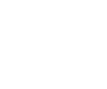 最高提取10%65分≤P<75分及格10%~20%提取比例=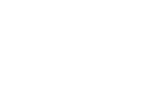 最高提取20%P<65分不合格提取30%，整改后重新打分考核，整改的成本由社会资本承担不计入总投资。运营绩效评价得分P评价等级运营期绩效评价结果(K)P≥85分优秀100%75分≤P<85分良好85%~100%K=100%-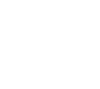 最低支付85%65分≤P<75分及格70%~85%K=85%-最低支付70%P<65分不合格暂不支付，整改后重新打分考核，考核通过后支付60%；若整改后评价仍不合格，则不再支付政府付费。整改成本由项目公司负责，不计入运营成本。移交绩效评价得分P评价等级移交期履约担保提取比例P≥85分优秀0%75分≤P<85分良好0%~10%（提取比例=，最高提取10%）65分≤P<75分及格10%~20%（提取比例=，最高提取20%）P<65分不合格全额提取，整改后重新打分考核，整改的成本由社会资本承担不计入总投资。项号报价项名称投标报价单位备注1合理利润率%2折现率%3融资利率LPR5Y加点数XBP合作期限:15年。合作期限:15年。合作期限:15年。合作期限:15年。合作期限:15年。移交保证期:移交日起1年内。移交保证期:移交日起1年内。移交保证期:移交日起1年内。移交保证期:移交日起1年内。移交保证期:移交日起1年内。项号报价项名称投标报价单位备注1合理利润率%2折现率%3融资利率LPR5Y加点数XBP合作期限:15年。合作期限:15年。合作期限:15年。合作期限:15年。合作期限:15年。移交保证期:移交日起1年内。移交保证期:移交日起1年内。移交保证期:移交日起1年内。移交保证期:移交日起1年内。移交保证期:移交日起1年内。